ЧЕРНОПЕНСКИЙ  ВЕСТНИК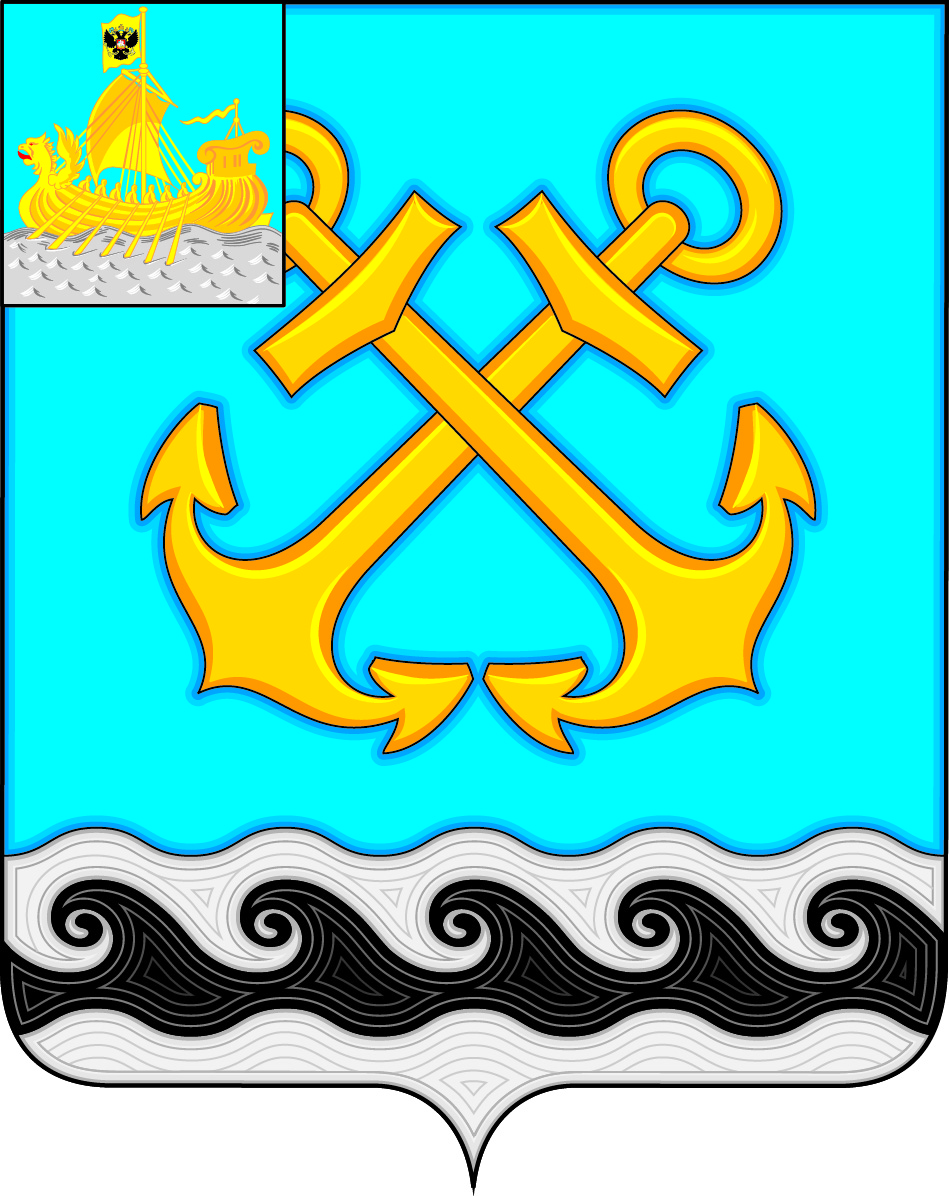 Информационный бюллетень Учредитель: Совет депутатов Чернопенского сельского поселения Костромского муниципального районаКостромской областиИнформационный бюллетеньвыходит с 30 ноября 2006 года             №  5               вторник  02 апреля 2020 года Сегодня в номере:О внесении изменений и дополнений в Решение Совета депутатов МО Чернопенское сельское поселение от 26.12.2019 г. № 46 (в редакции  решения   от 30.01. 2020 года №1, 27.02.2020 г. № 7) (Решение Совета депутатов от 26.03.2020 № 11)……………………….….............................………………………………………стр.2 Об утверждении Порядка организации и осуществления муниципального контроля за соблюдением Правил благоустройства территории Чернопенского сельского поселения (Решение Совета депутатов от 26.03.2020 № 12)……………………….….............................…………………………………………стр.27Об утверждении Порядка    предоставления муниципальных гарантий за счет средств местного бюджета Чернопенского сельского поселения (Решение Совета депутатов от 26.03.2020 № 13)…………………………………….……стр.40Об утверждении Положения    об инвестиционной деятельности, осуществляемой в форме капитальных вложений на территории Чернопенского сельского поселения Костромского муниципального района Костромской области (Решение Совета депутатов от 26.03.2020 № 14).........…………………………стр.58О проекте решения «О внесении изменений и дополнений  в Правила благоустройства территории Чернопенского сельского поселения Костромского муниципального района Костромской области, утвержденных решением Совета депутатов Чернопенского сельского поселения Костромского муниципального района Костромской области второго созыва от 26.05.2016 г. № 28 (в редакции от 24  ноября  2016,   № 53 от 28.09.2017 № 40, от 25.10.2018 № 51, от 26.09.2019 № 36)» и назначении публичных слушаний.  (Решение Совета депутатов от 26.03.2020 № 15).........………………………………………………………..………стр.68О принятии муниципального правового акта о внесении изменений в Устав муниципального образования Чернопенское сельское поселение Костромского муниципального района Костромской области. (Решение Совета депутатов от 26.03.2020 № 16).........……………………………………………………………...…стр.79О внесении изменений в постановление администрации Чернопенского сельского поселения от 31.10.2019 № 105 «Об утверждении Муниципальной программы «Благоустройство территории Чернопенского сельского поселения на 2020-2022 годы» (в редакции постановления  от 24.01.2020 № 8, 27.02.2020 № 19) (Постановление администрации от 23.03.2020 № 24).........………………...…стр.83Об утверждении Муниципальной программы «Комплексное развитие территории Чернопенского сельского поселения на 2020-2022 годы» (Постановление администрации от 30.03.2020 № 29).........………………...…стр.97О внесении изменений в постановление администрации Чернопенского сельского поселения от 01.10.2019 № 90/1 «Об утверждении  перечня муниципальных программ  администрации Чернопенского сельского поселения на 2020 год» (Постановление администрации  от 30.03.2020 № 32)……………………………………………………………….........………………...…стр.105******КОСТРОМСКАЯ ОБЛАСТЬКОСТРОМСКОЙ МУНИЦИПАЛЬНЫЙ РАЙОНСОВЕТ ДЕПУТАТОВЧЕРНОПЕНСКОГО СЕЛЬСКОГО ПОСЕЛЕНИЯтретьего созыва                                                            Р Е Ш Е Н И Е26   марта    2020   года   № 11                                                         п. СухоноговоЗаслушав информацию  об изменении доходной и расходной части бюджета  Чернопенского сельского поселения на 2020 год ,  Совет депутатов решил:Внести следующие изменения и дополнения в решение Совета депутатов  № 46 от 26 декабря 2019  года  «О бюджете Чернопенского сельского поселения Костромского муниципального района на 2020 год   и на плановый период  2021и 2022 годы » ( в редакции  решения Совета депутатов от 30.01.2020 года  №1 от 27.02.2020г №7): 1.1. Увеличить  расходную   часть бюджета  поселения  на 2020 год    на  60 034  рублей.1.2   Пункт 1 решения  изложить в следующей редакции:  Утвердить бюджет Чернопенского сельского поселения на 2020 год,  с учетом внесенных изменений по доходам  в размере  17 054 029,0    рублей, по расходам в размере   18 421 566,0   рублей,  с  дефицитом     бюджета    1 367 537     рублей .1.3. Приложение № 2 «Источники финансирования  дефицита бюджета Чернопенского сельского поселения на 2020 год »,   Приложение № 8 Ведомственная структура, распределение бюджетных ассигнований по разделам, подразделам, целевым статьям и видам расходов классификации расходов бюджетов Российской Федерации бюджета Чернопенского  сельского поселения на 2020 год»   изложить в новой редакции.1.4. Внести изменения в  расходную   часть бюджета  поселения  на  плановый  2021-2022  годы    .1.5. Приложение № 9 Ведомственная структура, распределение бюджетных ассигнований по разделам, подразделам, целевым статьям и видам расходов классификации расходов бюджетов Российской Федерации бюджета Чернопенского  сельского поселения на плановый период  2021-2022  годы»   изложить в новой редакции.Настоящее решение вступает в силу с момента подписания и подлежит  опубликованию  в информационном бюллетене «Чернопенский вестник».Приложение №2      к решению Совета депутатов                                                                                                                         Чернопенского сельского поселения                                                                                                                         Костромского муниципального района № 46 от 26.12.2019г.( в редакции     № 11   от  26.03.2020 г.)  Источники финансирования дефицитабюджета Чернопенского  сельского поселения на  2020  годКОСТРОМСКАЯ ОБЛАСТЬКОСТРОМСКОЙ МУНИЦИПАЛЬНЫЙ РАЙОНСОВЕТ ДЕПУТАТОВЧЕРНОПЕНСКОГО СЕЛЬСКОГО ПОСЕЛЕНИЯтретьего созыва                                                       Р Е Ш Е Н И Е26  марта     2020   года   №  12                                              п. Сухоногово	В соответствии с Федеральным законом от 06.10.2003 № 131-ФЗ «Об общих принципах организации местного самоуправления в Российской Федерации», Федеральным законом от 26.12.2008 года № 294-ФЗ «О защите прав юридических лиц и индивидуальных предпринимателей при осуществлении государственного контроля (надзора) и муниципального контроля», Уставом муниципального образования Чернопенское сельское поселение, в целях создания условий для обеспечения исполнения муниципальной функции по осуществлению муниципального контроля за соблюдением Правил благоустройства  территории Чернопенского  сельского поселения,     Совет депутатов Чернопенского сельского поселения Костромского муниципального района  решил:	1. Утвердить Порядок организации и осуществления муниципального контроля за соблюдением Правил благоустройства территории Чернопенского сельского поселения (Приложение).                2. Настоящее  решение  вступает  в  силу  со дня его официального   опубликования в информационном бюллетене «Чернопенский вестник».   Приложение                                                                               Утвержден                                                                    Решением  Совета депутатов                                                             Чернопенского сельского поселения                                                                                от  26.03.2020 г.  № 12 ПОРЯДОКорганизации и осуществления муниципального контроля за соблюдением Правил благоустройства территории Чернопенского сельского поселенияСтатья 1. Общие положения1. Порядок организации и осуществления муниципального контроля за соблюдением Правил благоустройства территории Чернопенского сельского поселения (далее - Порядок) разработан в соответствии с Федеральным законом от 06.10.2003  № 131-ФЗ «Об общих принципах организации местного самоуправления в Российской Федерации», Федеральным законом от 26.12. 2008  № 294-ФЗ «О защите прав юридических лиц и индивидуальных предпринимателей при осуществлении государственного контроля (надзора) и муниципального контроля» (далее - Федеральный закон № 294-ФЗ), решением  Совета депутатов Чернопенского сельского поселения от  26.05.2016   № 28   «Об утверждении Правил благоустройства территории Чернопенского сельского поселения» (в редакции решений Совета депутатов от 24.11.2016 № 53, от 27.10.2017 № 44, от 25.10.2018 № 51), Уставом    муниципального образования Чернопенское сельское поселение Костромского муниципального района Костромской области.2. Порядок устанавливает правила организации и осуществления муниципального контроля за соблюдением юридическими лицами, их руководителями и иными должностными лицами, индивидуальными предпринимателями, их уполномоченными представителями (далее  - юридические лица, индивидуальные предприниматели), физическими лицами, не являющимися индивидуальными предпринимателями (далее - физические лица) Правил благоустройства территории Чернопенского сельского поселения, утвержденных решением Совета депутатов Чернопенского сельского поселения  от 24.11.2016 № 53, от 27.10.2017 № 44, от 25.10.2018 № 51) (далее  – Правила благоустройства), а также определяет права, обязанности и ответственность должностных лиц  Администрации Чернопенского сельского поселения, уполномоченных на осуществление муниципального контроля за соблюдением Правил благоустройства территории Чернопенского сельского поселения, формы осуществления муниципального контроля за соблюдением Правил благоустройства территории Чернопенского сельского поселения, права, обязанности и ответственность юридических лиц, индивидуальных предпринимателей, физических лиц при проведении мероприятий по муниципальному контролю за соблюдением Правил благоустройства территории Чернопенского сельского поселения.3. Муниципальный контроль за соблюдением Правил благоустройства территории Чернопенского сельского поселения (далее  – муниципальный контроль) осуществляет уполномоченное должностное лицо   Администрации Чернопенского сельского поселения, которое назначается распоряжением  Администрации Чернопенского сельского поселения (далее — должностное лицо).  Администрация Чернопенского сельского поселения является органом  муниципального контроля  (далее   – орган муниципального контроля).Должностному лицу органа муниципального контроля выдается служебное удостоверение в целях беспрепятственного осуществления различных форм муниципального контроля, в частности, выездных проверок, осмотров (обследований) территории, зданий, строений, сооружений и иных объектов.4. К отношениям, связанным с осуществлением муниципального контроля за соблюдением юридическими лицами и индивидуальными предпринимателями Правил благоустройства, применяются положения Федерального закона № 294-ФЗ.5. При организации и осуществлении муниципального контроля орган муниципального контроля осуществляет взаимодействие с органами прокуратуры, органами внутренних дел, органами государственной власти и органами местного самоуправления, экспертными организациями, иными негосударственными некоммерческими организациями, осуществляющими общественный контроль в сфере муниципального контроля.Статья 2. Цели, задачи, предмет муниципального контроля за соблюдением Правил благоустройства территории Чернопенского сельского поселения1. Целью муниципального контроля являются предупреждение, выявление и пресечение нарушений юридическими лицами, индивидуальными предпринимателями, физическими лицами (далее  - субъекты муниципального контроля) требований, установленных Правилами благоустройства (далее  - обязательные требования), устранение причин, факторов и условий, способствующих нарушениям требований Правил   благоустройства.2. Задачей муниципального контроля является проверка соблюдения субъектами муниципального контроля обязательных требований, а также организация и проведение мероприятий по профилактике нарушений указанных требований.3. Предметом муниципального контроля является соблюдение юридическими лицами, индивидуальными предпринимателями, физическими лицами обязательных требований.Статья 3. Формы муниципального контроля за соблюдением Правил благоустройства территории Чернопенского сельского поселенияМуниципальный контроль осуществляется в форме:1) мероприятий, направленных на профилактику нарушений обязательных требований;2) мероприятий по контролю, при проведении которых не требуется взаимодействия органа муниципального контроля с юридическими лицами и индивидуальными предпринимателями (далее - мероприятия по контролю без взаимодействия с юридическими лицами, индивидуальными предпринимателями);3) плановых и внеплановых проверок соблюдения юридическими лицами, индивидуальными предпринимателями обязательных требований;4) осмотров (обследований) территорий, зданий, строений, сооружений и иных объектов, указанных в Правилах благоустройства (далее – иные объекты), проводимых в отношении физических лиц.Статья 4. Организация и проведение мероприятий, направленных на профилактику нарушений обязательных требований1. В целях предупреждения нарушений юридическими лицами, индивидуальными предпринимателями и физическими лицами обязательных требований, устранения причин, факторов и условий, способствующих нарушениям обязательных требований, орган муниципального контроля осуществляет мероприятия по профилактике нарушений обязательных требований в соответствии с ежегодно утверждаемой им программой профилактики нарушений обязательных требований.2. В целях профилактики нарушений обязательных требований орган муниципального контроля:1) обеспечивает размещение на официальном сайте Администрации Чернопенского сельского поселения в информационно-телекоммуникационной сети «Интернет» перечня нормативных правовых актов или их отдельных частей, содержащих обязательные требования, оценка соблюдения которых является предметом муниципального контроля, а также текстов соответствующих нормативных правовых актов;2) осуществляет информирование субъектов муниципального контроля по вопросам соблюдения обязательных требований,  проведения разъяснительной работы в средствах массовой информации и иными способами. В случае изменения обязательных требований орган муниципального контроля подготавливает и распространяет комментарии о содержании новых нормативных правовых актов, устанавливающих обязательные требования, внесенных изменениях в действующие акты, сроках и порядке вступления их в действие, а также рекомендации о проведении необходимых организационных, технических мероприятий, направленных на внедрение и обеспечение соблюдения обязательных требований;3) обеспечивает регулярное (не реже одного раза в год) обобщение практики осуществления муниципального контроля и размещение на официальном сайте Администрации Чернопенского сельского поселения в информационно-телекоммуникационной сети «Интернет» соответствующих обобщений, в том числе с указанием наиболее часто встречающихся случаев нарушений обязательных требований с рекомендациями в отношении мер, которые должны приниматься субъектами муниципального контроля в целях недопущения таких нарушений;4) выдает предостережения о недопустимости нарушения обязательных требований в соответствии с частями 5 - 7 статьи 8.2 Федерального закона № 294-ФЗ, если иной порядок не установлен федеральным законом.Статья 5. Организация и проведение мероприятий по контролю без взаимодействия с юридическими лицами и индивидуальными предпринимателями1. Мероприятия по контролю без взаимодействия с юридическими лицами, индивидуальными предпринимателями проводятся уполномоченным должностным лицом органа муниципального контроля в пределах своей компетенции на основании заданий на проведение таких мероприятий, утверждаемых руководителем или заместителем руководителя органа муниципального контроля.2. К мероприятиям по контролю, при проведении которых не требуется взаимодействие органа  муниципального контроля с юридическими лицами и индивидуальными предпринимателями (далее - мероприятия по контролю без взаимодействия с юридическими лицами, индивидуальными предпринимателями), относятся:1) плановые (рейдовые) осмотры (обследования) территорий, акваторий, транспортных средств в соответствии со статьей 13.2  Федерального закона № 294-ФЗ;2) административные обследования объектов земельных отношений;3) исследование и измерение параметров природных объектов окружающей среды (атмосферного воздуха, вод, почвы, недр) при осуществлении государственного экологического мониторинга, социально-гигиенического мониторинга в порядке,  установленном законодательством Российской Федерации;4) измерение параметров функционирования сетей и объектов электроэнергетики, газоснабжения, водоснабжения и водоотведения, сетей и средств связи, включая параметры излучений радиоэлектронных средств и высокочастотных устройств гражданского назначения, в порядке,  установленном законодательством Российской Федерации;5) наблюдение за соблюдением обязательных требований при распространении рекламы;6) наблюдение за соблюдением обязательных требований при размещении информации в сети "Интернет" и средствах массовой информации;7) наблюдение за соблюдением обязательных требований, требований, установленных муниципальными правовыми актами, посредством анализа информации о деятельности либо действиях юридического лица и индивидуального предпринимателя, которая предоставляется такими лицами (в том числе посредством использования федеральных государственных информационных систем) в орган государственного контроля (надзора), орган муниципального контроля в соответствии с федеральными законами и принимаемыми в соответствии с ними иными нормативными правовыми актами Российской Федерации или может быть получена (в том числе в рамках межведомственного информационного взаимодействия) органом государственного контроля (надзора), органом муниципального контроля без возложения на юридических лиц и индивидуальных предпринимателей обязанностей, не предусмотренных федеральными законами и принятыми в соответствии с ними иными нормативными правовыми актами Российской Федерации;8) другие виды и формы мероприятий по контролю, установленные федеральными законами.3. Порядок оформления и содержание заданий, указанных в части 1   настоящей статьи, и порядок оформления должностным лицом органа муниципального контроля результатов мероприятия по контролю без взаимодействия с юридическими лицами, индивидуальными предпринимателями, в том числе результатов плановых (рейдовых) осмотров, обследований, исследований, измерений, наблюдений, устанавливаются органом местного самоуправления — администрацией  Чернопенского сельского поселения.4. В случае получения в ходе проведения мероприятий по контролю без взаимодействия с юридическими лицами, индивидуальными предпринимателями указанных в частях 5 - 7 статьи 8.2 Федерального закона № 294-ФЗ сведений о готовящихся нарушениях или признаках нарушения обязательных требований, требований, установленных муниципальными правовыми актами, орган муниципального контроля направляет юридическому лицу, индивидуальному предпринимателю предостережение о недопустимости нарушения обязательных требований, требований, установленных муниципальными правовыми актами.5.  В случае выявления при проведении мероприятий по контролю, указанных в части 2  настоящей статьи, нарушений обязательных требований, требований, установленных муниципальными правовыми актами, должностные лица органа  муниципального контроля принимают в пределах своей компетенции меры по пресечению таких нарушений, а также направляют в письменной форме руководителю или заместителю руководителя органа  муниципального контроля мотивированное представление с информацией о выявленных нарушениях для принятия при необходимости решения о назначении внеплановой проверки юридического лица, индивидуального предпринимателя по основаниям, указанным в пункте 2 части 2 статьи 10   Федерального закона № 294-ФЗ.6. Мотивированное представление должностного лица органа государственного контроля (надзора), органа муниципального контроля по результатам анализа результатов мероприятий по контролю без взаимодействия с юридическими лицами, индивидуальными предпринимателями, рассмотрения или предварительной проверки поступивших в органы государственного контроля (надзора), органы муниципального контроля обращений и заявлений граждан, в том числе индивидуальных предпринимателей, юридических лиц, информации от органов государственной власти, органов местного самоуправления, из средств массовой информации о следующих фактах:а) возникновение угрозы причинения вреда жизни, здоровью граждан, вреда животным, растениям, окружающей среде, объектам культурного наследия (памятникам истории и культуры) народов Российской Федерации, музейным предметам и музейным коллекциям, включенным в состав Музейного фонда Российской Федерации, особо ценным, в том числе уникальным, документам Архивного фонда Российской Федерации, документам, имеющим особое историческое, научное, культурное значение, входящим в состав национального библиотечного фонда, безопасности государства, а также угрозы чрезвычайных ситуаций природного и техногенного характера;б) причинение вреда жизни, здоровью граждан, вреда животным, растениям, окружающей среде, объектам культурного наследия (памятникам истории и культуры) народов Российской Федерации, музейным предметам и музейным коллекциям, включенным в состав Музейного фонда Российской Федерации, особо ценным, в том числе уникальным, документам Архивного фонда Российской Федерации, документам, имеющим особое историческое, научное, культурное значение, входящим в состав национального библиотечного фонда, безопасности государства, а также возникновение чрезвычайных ситуаций природного и техногенного характера;в) нарушение прав потребителей (в случае обращения в орган, осуществляющий федеральный государственный надзор в области защиты прав потребителей, граждан, права которых нарушены, при условии, что заявитель обращался за защитой (восстановлением) своих нарушенных прав к юридическому лицу, индивидуальному предпринимателю и такое обращение не было рассмотрено либо требования заявителя не были удовлетворены);г) нарушение требований к маркировке товаров.Статья 6. Организация и осуществление плановых и внеплановых проверок соблюдения юридическими лицами, индивидуальными предпринимателями обязательных требований1. Проверки в отношении юридических лиц и индивидуальных предпринимателей осуществляются в соответствии с требованиями Федерального закона № 294-ФЗ.2. Плановые проверки юридических лиц, индивидуальных предпринимателей проводятся не чаще чем один раз в три года, если иное не предусмотрено действующим законодательством, на основании ежегодных планов, разрабатываемых и утверждаемых органом муниципального контроля в соответствии с Правилами подготовки органами государственного контроля (надзора) и органами муниципального контроля ежегодных планов проведения плановых проверок юридических лиц и индивидуальных предпринимателей, утвержденными постановлением Правительства Российской Федерации от 30 июня 2010 года № 489.Утвержденный ежегодный план проведения плановых проверок юридических лиц и индивидуальных предпринимателей доводится до сведения заинтересованных лиц посредством его размещения на официальном сайте Администрации Чернопенского сельского поселения в информационно-телекоммуникационной сети «Интернет» и (или) опубликования в средствах массовой информации, осуществляющих официальное опубликование муниципальных правовых актов Чернопенского сельского поселения.3. В срок до 1 сентября года, предшествующего году проведения плановых проверок, орган муниципального контроля направляет проекты ежегодных планов проведения плановых проверок в прокуратуру  Костромского района.4. Внеплановые проверки проводятся в порядке и сроки, установленные Федеральным законом № 294-ФЗ.5. Проверки проводятся органом муниципального контроля в форме документарной проверки и (или) выездной проверки на основании распоряжения руководителя органа муниципального контроля.Проверка может проводиться только должностным лицом, которое определено в указанном распоряжении.6. По результатам проверки должностным лицом органа муниципального контроля, проводящим проверку, составляется акт проверки в двух экземплярах. Акт проверки оформляется в отношении индивидуальных предпринимателей и юридических лиц в соответствии с требованиями статьи 16  Федерального закона № 294-ФЗ.7. В случае выявления при проведении проверки нарушений юридическим лицом, индивидуальным предпринимателем обязательных требований должностное лицо органа муниципального контроля, проводившее проверку, в пределах полномочий, предусмотренных действующим законодательством, обязано выдать предписание об устранении выявленных нарушений с указанием сроков их устранения и принять меры в соответствии с частью 1 статьи 17 Федерального закона № 294-ФЗ.8. В случае если проведение плановой или внеплановой выездной проверки оказалось невозможным в связи с отсутствием индивидуального предпринимателя, его уполномоченного представителя, руководителя или иного должностного лица юридического лица, либо в связи с фактическим неосуществлением деятельности юридическим лицом, индивидуальным предпринимателем, либо в связи с иными действиями (бездействием) индивидуального предпринимателя, его уполномоченного представителя, руководителя или иного должностного лица юридического лица, повлекшими невозможность проведения проверки, должностное лицо органа муниципального контроля составляет акт о невозможности проведения соответствующей проверки с указанием причин невозможности ее проведения. В этом случае орган муниципального контроля в течение трех месяцев со дня составления акта о невозможности проведения соответствующей проверки вправе принять решение о проведении в отношении такого юридического лица, индивидуального предпринимателя плановой или внеплановой выездной проверки без внесения плановой проверки в ежегодный план плановых проверок и без предварительного уведомления юридического лица, индивидуального предпринимателя.Статья 7. Организация и проведение осмотров (обследований) территорий, зданий, строений, сооружений и иных объектов, проводимых в отношении физических лиц1. Порядок проведения осмотров (обследований) территории, зданий, строений, сооружений и иных объектов, проводимых в отношении физических лиц (далее – осмотры) определяется настоящим Порядком.2. Основаниями для проведения осмотра являются:1) истечение срока исполнения физическим лицом ранее выданного предписания об устранении выявленного нарушения обязательных требований;2) поступление в орган муниципального контроля обращений и заявлений граждан, в том числе индивидуальных предпринимателей, юридических лиц, информации от органов государственной власти, органов местного самоуправления, из средств массовой информации о нарушении обязательных требований;3) получение задания руководителя или заместителя руководителя органа муниципального контроля на проведение осмотра.3. При отсутствии достоверной информации о физическом лице, допустившем нарушение обязательных требований, достаточных данных о нарушении обязательных требований уполномоченным должностным лицом органа муниципального контроля может быть проведена предварительная проверка поступившей информации о нарушении обязательных требований. В ходе проведения предварительной проверки принимаются меры по запросу дополнительных сведений и материалов (в том числе в устном порядке) у лиц, направивших заявления и обращения, представивших информацию, проводится рассмотрение документов физического лица, имеющихся в распоряжении органа муниципального контроля. В рамках предварительной проверки у физического лица могут быть запрошены пояснения и документы в отношении полученной информации, но представление таких пояснений и документов не является обязательным.Орган муниципального контроля при организации проведения осмотров запрашивает и получает на безвозмездной основе, в том числе в электронной форме, документы и (или) информацию, включенные в определенный Правительством Российской Федерации перечень, от иных государственных органов, органов местного самоуправления либо подведомственных государственным органам или органам местного самоуправления организаций, в распоряжении которых находятся эти документы и (или) информация, в рамках межведомственного информационного взаимодействия в сроки и порядке, которые установлены Правительством Российской Федерации.4. По решению руководителя органа муниципального контроля предварительная проверка поступившей информации о нарушении обязательных требований прекращается, если после начала соответствующей предварительной проверки выявлена анонимность обращения или заявления, явившихся поводом для ее организации, либо установлены заведомо недостоверные сведения, содержащиеся в обращении или заявлении.5. Порядок и случаи оформления, содержание задания, предусмотренного пунктом 3 части 2 настоящей статьи, и порядок оформления должностными лицами органа муниципального контроля результатов осмотра, а также сроки проведения осмотра устанавливаются постановлением Администрации Чернопенского сельского поселения.6. В случае, если основанием для проведения осмотра является истечение срока исполнения физическим лицом предписания об устранении выявленного нарушения требований, предметом такого осмотра может являться только исполнение выданного органом муниципального контроля предписания.7. По результатам проведенного осмотра должностным лицом органа муниципального контроля, уполномоченным на проведение осмотра, составляется акт осмотра. Акт осмотра составляется по форме, определенной постановлением Администрации Чернопенского сельского поселения. К акту осмотра прилагаются связанные с результатами осмотра документы (сведения) или их копии.8. В случае выявления при проведении осмотра нарушений физическим лицом обязательных требований, в акт осмотра заносится соответствующая запись о наличии выявленных нарушений обязательных требований со ссылкой на положения Правил   благоустройства, нарушение которых выявлено.Статья 8. Сроки проведения проверок, осмотров1. Срок проведения каждой из проверок не может превышать двадцать рабочих дней.2. В отношении одного субъекта малого предпринимательства общий срок проведения плановых выездных проверок не может превышать пятьдесят часов для малого предприятия и пятнадцать часов для микропредприятия в год.В случае необходимости при проведении проверки, указанной в первом абзаце настоящей части, получения документов и (или) информации в рамках межведомственного информационного взаимодействия проведение проверки может быть приостановлено руководителем органа муниципального контроля на срок, необходимый для осуществления межведомственного информационного взаимодействия, но не более чем на десять рабочих дней. Повторное приостановление проведения проверки не допускается.На период действия срока приостановления проведения проверки приостанавливаются связанные с указанной проверкой действия органа муниципального контроля на территории, в зданиях, строениях, сооружениях, помещениях, на иных объектах субъекта малого предпринимательства.3. В исключительных случаях, связанных с необходимостью проведения сложных и (или) длительных исследований, испытаний, специальных экспертиз и расследований на основании мотивированных предложений должностных лиц органа муниципального контроля, проводящих выездную плановую проверку, срок проведения выездной плановой проверки может быть продлен руководителем органа муниципального контроля, но не более чем на двадцать рабочих дней, в отношении малых предприятий не более чем на пятьдесят часов, микропредприятий - не более чем на пятнадцать часов.4. Срок проведения осмотров устанавливается заданием руководителя органа муниципального контроля на проведение осмотра и не может превышать 20 рабочих дней.Статья 9. Меры, принимаемые уполномоченным должностным лицом органа муниципального контроля в отношении фактов нарушений, выявленных при проведении проверки1. Меры, принимаемые уполномоченным должностным лицом органа муниципального контроля в отношении фактов нарушений, выявленных при проведении проверки, юридическими лицами и индивидуальными предпринимателями, а также порядок их применения определяются Федеральным законом  № 294-ФЗ.2. Меры, принимаемые уполномоченным должностным лицом в отношении фактов нарушений, выявленных при проведении осмотра, физическими лицами, а также порядок их применения определяются настоящим Порядком и постановлением Чернопенского сельского поселения.3. В случае выявления при проведении осмотра нарушений физическим лицом обязательных требований, уполномоченное должностное лицо в пределах полномочий, предусмотренных законодательством, обязано:1) выдать предписание физическому лицу об устранении выявленных нарушений с указанием срока их устранения, исходя из обстоятельств выявленных нарушений и разумного срока для их устранения;2) принять меры по контролю за устранением выявленных нарушений, а также меры по привлечению лица, допустившего выявленные нарушения, к ответственности.Статья 10. Права, обязанности и ответственность юридических лиц, индивидуальных предпринимателей, физических лиц при проведении проверок, осмотров1. Юридические лица, их руководители, иные должностные лица или уполномоченные представители юридических лиц, индивидуальные предприниматели, их уполномоченные представители осуществляют права, исполняют обязанности, установленные Федеральным законом № 294-ФЗ.2. Юридические лица, их руководители, иные должностные лица или уполномоченные представители юридических лиц, индивидуальные предприниматели, их уполномоченные представители, допустившие нарушение Федерального закона № 294-ФЗ, Правил благоустройства, необоснованно препятствующие проведению проверок, уклоняющиеся от проведения проверок и (или) не исполняющие в установленный срок предписаний органа муниципального контроля об устранении выявленных нарушений обязательных требований, несут ответственность в соответствии с законодательством Российской Федерации и Костромской области.3. Физические лица при проведении осмотров имеют право:1) непосредственно присутствовать при проведении осмотра, давать пояснения и представлять документы по вопросам, относящимся к предмету осмотра;2) получать от органа муниципального контроля, его должностного лица информацию, относящуюся к предмету осмотра;3) знакомиться с документами и (или) информацией, полученными органом муниципального контроля в рамках межведомственного информационного взаимодействия от иных государственных органов, органов местного самоуправления либо подведомственных государственным органам или органам местного самоуправления организаций, в распоряжении которых находятся эти документы и (или) информация;4) представлять документы и (или) информацию, запрашиваемые в рамках межведомственного информационного взаимодействия в орган муниципального контроля по собственной инициативе;5) знакомиться с результатами осмотра;6) обжаловать действия (бездействие) должностного лица органа муниципального контроля, повлекшие за собой нарушение прав физического лица при проведении осмотра, в административном и (или) судебном порядке в соответствии с законодательством Российской Федерации;7) на возмещение вреда, причиненного вследствие неправомерных действий (бездействия) должностного лица органа муниципального контроля, признанных в установленном законодательством Российской Федерации порядке неправомерными;8) осуществлять иные права, предусмотренные законодательством.4. Физические лица, допустившие нарушение Правил благоустройства, препятствующие законной деятельности должностного лица органа муниципального контроля, не исполняющие в установленный срок предписаний органа муниципального контроля об устранении выявленных нарушений обязательных требований, несут ответственность в соответствии с законодательством Российской Федерации и Костромской области.Статья 11. Права, обязанности и ответственность должностного лица органа муниципального контроля1. Должностное лицо органа муниципального контроля при осуществлении муниципального контроля в отношении юридических лиц и индивидуальных предпринимателей осуществляют права, исполняют обязанности, соблюдают ограничения, установленные Федеральным законом № 294-ФЗ.2. Должностное лицо органа муниципального контроля при осуществлении муниципального контроля в отношении физических лиц имеют право:1) проводить осмотры (обследования) территории, зданий, строений, сооружений и иных объектов;2) обращаться в органы внутренних дел за содействием в предотвращении или пресечении действий, препятствующих осуществлению муниципального контроля, а также в установлении лиц, виновных в нарушении обязательных требований;3) запрашивать и безвозмездно получать на основании запросов в письменной форме документы и (или) информацию от государственных органов, органов местного самоуправления либо подведомственных государственным органам или органам местного самоуправления организаций, в распоряжении которых находятся эти документы и (или) информация, в рамках межведомственного информационного взаимодействия;4) в рамках проведения предварительной проверки информации, указанной в части 3 статьи 7 настоящего Порядка, запрашивать у физического лица пояснения и документы, при этом представление таких пояснений и документов не является обязательным;5) осуществлять иные права, предусмотренные законодательством.3. При осуществлении муниципального контроля в отношении физического лица должностные лица органа муниципального контроля обязаны:1) своевременно и в полной мере исполнять предоставленные в соответствии с законодательством полномочия по предупреждению, выявлению и пресечению нарушений обязательных требований;2) соблюдать законодательство, права и законные интересы физических лиц;3) проводить осмотр на основании задания руководителя органа муниципального контроля;4) не препятствовать физическому лицу присутствовать при проведении осмотра и давать пояснения по вопросам, относящимся к предмету осмотра;5) предоставлять физическому лицу информацию и документы, относящиеся к предмету осмотра;6) по требованию физического лица ознакомить с результатами осмотра;7) по требованию физического лица ознакомить с документами и (или) информацией, полученными в рамках межведомственного информационного взаимодействия;8) учитывать при определении мер, принимаемых по фактам выявленных нарушений, соответствие указанных мер тяжести нарушений, их потенциальной опасности для жизни, здоровья людей, для животных, растений, окружающей среды, безопасности государства, для возникновения чрезвычайных ситуаций природного и техногенного характера, а также не допускать необоснованное ограничение прав и законных интересов граждан, в том числе индивидуальных предпринимателей, юридических лиц;9) доказывать обоснованность своих действий при их обжаловании физическим лицом в порядке, установленном законодательством Российской Федерации;10) исполнять иные обязанности, предусмотренные законодательством.4. Орган муниципального контроля, его должностное лицо, в случае ненадлежащего исполнения полномочий при осуществлении муниципального контроля, совершения противоправных действий (бездействия) при проведении мероприятий по муниципальному контролю несут ответственность в соответствии с законодательством Российской Федерации.5. Руководитель органа муниципального контроля осуществляет контроль за исполнением должностным лицом органа муниципального контроля полномочий при осуществлении муниципального контроля, ведет учет случаев ненадлежащего исполнения должностным лицом должностных обязанностей, проводит соответствующие служебные расследования и принимает в соответствии с законодательством Российской Федерации меры в отношении указанного должностного лица.КОСТРОМСКАЯ ОБЛАСТЬКОСТРОМСКОЙ МУНИЦИПАЛЬНЫЙ РАЙОНСОВЕТ ДЕПУТАТОВЧЕРНОПЕНСКОГО СЕЛЬСКОГО ПОСЕЛЕНИЯтретьего созыва                                                      Р Е Ш Е Н И Е  26 марта 2020    года   №  13                                                           п. Сухоногово	В соответствии с Федеральными законами от 06.10.2003 № 131-ФЗ «Об общих принципах организации местного самоуправления в Российской Федерации», от 25.02.1999 № 39-ФЗ «Об инвестиционной деятельности в Российской Федерации, осуществляемой в форме капитальных вложений», законом Костромской области от 26.06.2013 № 379-5-ЗКО «Об инвестиционной деятельности в Костромской области, осуществляемой в форме капитальных вложений», с Уставом   муниципального образования Чернопенское сельское  поселение Костромского муниципального  района Костромской области, в целях создания благоприятных условий для развития инвестиционной деятельности на территории Чернопенского сельского поселения Костромского муниципального района Костромской области,   Совет депутатов Чернопенского сельского поселения Костромского муниципального района  решил:	1. Утвердить Порядок предоставления муниципальных гарантий за счет средств местного бюджета Чернопенского сельского поселения (Приложение).               2.  Настоящее решение вступает в силу со дня его официального   опубликования в информационном бюллетене «Чернопенский вестник».                                                                              Приложение                                                                                Утвержден                                                                    Решением  Совета депутатов                                                             Чернопенского сельского поселения                                                                                        От 26.03.2020 г.      № 13Порядокпредоставления муниципальных гарантий за счет средств местного бюджета Чернопенского сельского поселения          1. Общие положения       1.1. Настоящий Порядок определяет, порядок и условия предоставления муниципальных гарантий из бюджета Чернопенского сельского поселения, в соответствие с Бюджетным кодексом Российской Федерации (далее - муниципальные гарантии).Понятия и термины, применяемые в настоящем Порядке.В целях настоящего Порядка применяются следующие понятия и термины:Гарант - лицо, предоставляющее гарантию;Принципал (получатель Муниципальной гарантии) - лицо, по просьбе которого выдается гарантия;Бенефициар - кредитор принципала, получатель денег по долговому обязательству;Муниципальная гарантия - вид долгового обязательства, в силу которого администрация Чернопенского сельского поселения Костромского муниципального района Костромской области (далее - гарант) обязана при наступлении предусмотренного в гарантии события (гарантийного случая) уплатить лицу, в пользу которого предоставлена гарантия (бенефициару), по его письменному требованию определенную в обязательстве денежную сумму за счет средств местного бюджета в соответствии с условиями даваемого гарантом обязательства отвечать за исполнение третьим лицом (принципалом) его обязательств перед бенефициаром.Муниципальной гарантией в целях настоящего Порядка признается способ обеспечения гражданско-правовых обязательств, в силу которого гарант  обязан при наступлении предусмотренного в гарантии события (гарантийного случая) уплатить лицу, в пользу которого предоставлена гарантия (бенефициару), по его письменному требованию определенную в обязательстве денежную сумму за счет средств соответствующего бюджета в соответствии с условиями даваемого гарантом обязательства отвечать за исполнение третьим лицом (принципалом) его обязательств перед бенефициаром. Гарантийный случай - неисполнение Принципалом обязательств перед Бенефициаром по погашению кредита (основного долга) в срок, установленный кредитным договором.         1.2.   Муниципальные   гарантии   предоставляются   в  соответствии    с порядком и условиями, предусмотренными статьями 115-121 Главы 14 Бюджетного кодекса  Российской Федерации, главой 23 Гражданского кодекса Российской Федерации, Уставом муниципального образования  и настоящим Порядком.    1.3. Муниципальные гарантии предоставляются субъектам Российской Федерации, зарегистрированным на территории Российской Федерации, осуществляющим предпринимательскую деятельность на территории Чернопенского сельского поселения на реализацию инвестиционных проектов, строительство и реконструкцию социально-значимых объектов.     1.4. Муниципальные гарантии предоставляются на основании решения Совета депутатов Чернопенского сельского поселения о бюджете на очередной финансовый год и плановый период, Постановления администрации Чернопенского сельского поселения (далее - Администрация), а также Договора  о предоставлении муниципальной гарантии.        1.5. В Договоре о предоставлении муниципальной гарантии должны быть указаны:    наименование   Гаранта  (Администрация Чернопенского сельского поселения) и наименование органа, выдавшего гарантию от имени указанного гаранта (Администрация Чернопенского сельского поселения) ;          обязательство, в обеспечение которого выдается гарантия;          объем обязательств гаранта по гарантии и предельная сумма гарантии;          определение гарантийного случая;          наименование принципала;          безотзывность гарантии или условия ее отзыва;          основания для выдачи гарантии;          вступление в силу (дата выдачи) гарантии;          срок действия гарантии;          порядок исполнения гарантом обязательств по гарантии;     порядок  и  условия  сокращения  предельной  суммы гарантии при исполнении гарантии и (или) исполнении обязательств принципала, обеспеченных гарантией;    наличие  или отсутствие права требования гаранта к принципалу о возмещении сумм, уплаченных гарантом бенефициару по муниципальной гарантии (регрессное требование гаранта к принципалу, регресс) ;иные условия гарантии, а также сведения, определенные Бюджетным кодексом Российской Федерации, правовыми актами гаранта, актами органа, выдающего гарантию от имени гаранта.    1.6. Срок муниципальной гарантии определяется сроком исполнения обязательств, по которым предоставлена муниципальная гарантия.   1.7. Общая сумма муниципальных гарантий включается в состав муниципального долга Чернопенского сельского поселения как вид долгового обязательства. При исполнении получателем гарантии своих обязательств перед кредитором на соответствующую сумму сокращается муниципальный долг Чернопенского сельского поселения. В объем обязательств Администрации по муниципальной гарантии включаются только обязательства юридического лица по уплате суммы основного долга без начисленных на нее процентов, иных процентов, комиссий, пеней, штрафов за нарушение обязательств юридического лица. Объем обязательств по выдаваемой муниципальной гарантии не может превышать объема, определенного Решением Совета депутатов Чернопенского сельского поселения о выдаче гарантии.    1.8.  Предоставление муниципальных  гарантий осуществляется  в соответствии с полномочиями органов местного самоуправления Чернопенского сельского поселения на основании решения Совета депутатов Чернопенского сельского поселения о бюджете на очередной финансовый год (очередной финансовый год и плановый период), решения администрации Чернопенского сельского поселения, а также договора о предоставлении муниципальной гарантии при условии:          проведения анализа финансового состояния принципала;предоставления принципалом соответствующего требованиям статьи 93.2 Бюджетного кодекса Российской Федерации  и гражданского законодательства Российской Федерации обеспечения исполнения обязательств принципала по удовлетворению регрессного требования к принципалу в связи с исполнением в полном объеме или в какой-либо части гарантии;    отсутствия у принципала, его поручителей (гарантов) соответственно Российской Федерацией, субъектом Российской Федерации, муниципальным образованием, по обязательным платежам в бюджетную систему Российской Федерации, а также неурегулированных обязательств по государственным или муниципальным гарантиям, ранее предоставленным соответственно Российской Федерации, субъекту Российской Федерации, муниципальному образованию.      2.  Порядок  принятия  решения  о   предоставлении  муниципальных гарантий     2.1. Решение о предоставлении муниципальной гарантии принимается Постановлением администрации Чернопенского сельского поселения в соответствии с Решением Совета депутатов Чернопенского сельского поселения о бюджете Чернопенского сельского поселения на очередной финансовый год.          3. Условия предоставления муниципальных гарантий        3.1. Лицо, претендующее на получение муниципальной гарантии (далее - Претендент), направляет в Администрацию Чернопенского сельского поселения подписанные руководителем и главным бухгалтером Претендента и заверенные печатью Претендента следующие документы:    3.1.1. Заявление о намерении получить муниципальную гарантию по установленной форме.    - о предполагаемом кредиторе Претендента, включающее его полное наименование и местонахождение;          - предполагаемый срок гарантии и объем ответственности гаранта по ней;         - предполагаемое обеспечение в погашение регрессного требования перед Гарантом.   3.1.2. Анкету Претендента по установленной форме, содержащую информацию о:         -  полном   наименовании   претендента,   его   организационно-правовой форме, номере и дате свидетельства о государственной регистрации, наименовании регистрирующего органа, местонахождении и почтовом адресе претендента, номерах телефонов, факсов;     - размере его уставного (складочного) капитала, основных акционерах (владеющих более 5% акций), доле акций, находящихся в государственной и муниципальной собственности (для акционерных обществ), о своих банковских реквизитах, вхождении в холдинг или другие объединении в качестве дочернего или зависимого общества;    - фамилии, имени, отчестве руководителя претендента, заместителей руководителя и главного бухгалтера.        3.1.3.  Копии устава (положения), а также все изменения и дополнения к нему; учредительного договора или решения уполномоченного органа о создании организации, свидетельства (решения) о государственной регистрации.         3.1.4.  Копия  лицензии  на  осуществление  хозяйственной  деятельности (если предусмотрена ФЗ «О лицензировании отдельных видов деятельности» или иными законами Российской Федерации) или допуске СРО.      3.1.5.  Бухгалтерские  балансы  с приложениями, отчеты о прибылях и убытках (формы №1-5) за последний финансовый год и на последнюю отчетную дату с отметкой Межрайонной инспекции Федеральной налоговой службы об их принятии.      3.1.6.  Сведения  об   отсутствии   просроченной   задолженности   по платежам в бюджет.    3.1.7. Расшифровки дебиторской  и кредиторской задолженности  по представленным бухгалтерским балансам за последний финансовый год, на последнюю отчетную дату и на дату подачи заявления.   3.1.8. Расшифровки задолженности по кредитам банков и других юридических лиц к представленным бухгалтерским балансам за последний финансовый год на последнюю отчетную дату и на дату подачи заявления с указанием кредиторов величины долга, дат получения и погашения кредитов видов обеспечения, процентной ставки периодичности погашения сумм просроченных обязательств, включая проценты и штрафы.    3.2.  Администрацией  Чернопенского  сельского   поселения  на представленные претендентом документы подготавливается заключение и направляется Главе Чернопенского сельского поселения в срок не более 15 дней.     4.  Исполнение обязательств  по  предоставленным  муниципальным гарантиям    4.1. Исполнение  Гарантом (администрация Чернопенского сельского поселения) обязательств по предоставленным муниципальным гарантиям осуществляется за счет средств местного бюджета Чернопенского сельского поселения.        Гарантийный случай наступает при неисполнении Принципалом (субъект инвестиционной деятельности) в сроки, определенные Договором обязательств перед Бенефициаром (третье лицо) по погашению основного долга. Бенефициар обязан не позднее чем через один рабочий день после наступления гарантийного случая официально оповестить об этом Гаранта.    До предъявления Гаранту требования об исполнении муниципальной гарантии при наступлении гарантийного случая Бенефициар предъявляет Принципалу требование об исполнении обязательств по погашению основного долга. Если Принципал в течение срока, предусмотренного договором о предоставлении муниципальной гарантии, не выполнил надлежащим образом свои обязательства по предъявленному требованию Бенефициара или дал отрицательный ответ на предъявленное требование, Бенефициар имеет право обратиться к Гаранту с письменным требованием об исполнении обязательств Гаранта по муниципальной гарантии в пределах срока, на который предоставлена муниципальная гарантия.     4.2. Требование Бенефициара об исполнении муниципальной гарантии должно быть представлено Гаранту в письменной форме с обоснованием наступления гарантийного случая, копии предъявленного Принципалу требования Бенефициара об исполнении Принципалом обязательств перед Бенефициаром по погашению основного долга, документов, подтверждающих получение этого требования Принципалом, и ответа Принципала об отказе (невозможности) исполнения своих обязательств (если такой ответ был получен Бенефициаром).     4.3.  Датой  предъявления  требования  к  Гаранту  считается  дата поступления требования к Гаранту. Гарант рассматривает требование Бенефициара в течение 5 дней со дня его предъявления на предмет обоснованности и исполнения. При этом Гарант вправе выдвигать против требования Бенефициара возражения, которые мог бы представить Принципал, даже в том случае, если Принципал отказался их представить или признал свой долг. Гарант обязан в течение пяти дней с даты получения требования Бенефициара уведомить Принципала о предъявлении Гаранту данного требования.     4.4. Предусмотренное муниципальной гарантией обязательство Гаранта перед Бенефициаром ограничивается уплатой суммы не исполненных на момент предъявления требования Бенефициара обязательств Принципала, обеспеченных муниципальной гарантией, но не более суммы, на которую выдана муниципальная гарантия.    4.5.  Исполнение муниципальной гарантии не может осуществляться Гарантом ранее предусмотренных Договором первоначально установленных сроков (графиков) исполнения обязательств Принципала, действовавших на момент вступления в силу Договора.      4.6.  Порядок  и  сроки  возмещения  Принципалом Гаранту в порядке регресса сумм, уплаченных Гарантом во исполнение (частичное исполнение) обязательств по муниципальной гарантии, определяются договором о предоставлении муниципальной гарантии. При отсутствии соглашения сторон по этим вопросам удовлетворение регрессного требования Гаранта к Принципалу осуществляется в порядке и сроки, указанные в требовании Гаранта.    Гарант в случае неисполнения Принципалом в установленный срок регрессного требования вправе предъявить соответствующее требование к лицу, предоставившему обеспечение исполнения обязательств Принципала.        4.7. Учет и регистрация Гарантом муниципальной гарантии отражается в Муниципальной долговой книге Администрации Чернопенского сельского поселения.          4.8. Средства, полученные Гарантом в счет возмещения Гаранту в порядке регресса сумм, уплаченных Гарантом во исполнение (частичное исполнение) обязательств по муниципальной гарантии, а также в счет исполнения обязательств, права требования, по которым перешли от Бенефициара к Гаранту, отражаются как возврат бюджетных кредитов.      4.9.  Обязательство  Гаранта  перед  Бенефициаром по муниципальной гарантии прекращается:      - уплатой Гарантом Бенефициару суммы, определенной муниципальной гарантией;          - истечением определенного в муниципальной гарантии срока, на который она выдана;       -  в  случае  исполнения  в  полном объеме Принципалом или третьими лицами обязательств Принципала, обеспеченных муниципальной гарантией;      -  вследствие  отказа  Бенефициара  от  своих прав по муниципальной гарантии путем возвращения ее Гаранту или письменного заявления об освобождении Гаранта от его обязательств;        - если обязательство Принципала, в обеспечение которого предоставлена муниципальная гарантия, не возникло;          - в  иных случаях, установленных муниципальной гарантией.      Удержание Бенефициаром муниципальной гарантии после прекращения обязательств Гаранта по ней не сохраняет за Бенефициаром каких-либо прав по этой муниципальной гарантии.  5. Контроль за исполнением обязательств по предоставленным муниципальным гарантиям    5.1. Контроль за исполнением Принципалом его обязательств перед Бенефициаром, обеспечиваемых муниципальной гарантией, осуществляет Администрация Чернопенского сельского поселения (далее - Администрация).      5.2.  Администрация  вправе  в любое время действия муниципальной гарантии проводить анализ финансового состояния Принципала, его поручителей, оценку надежности (ликвидности) банковских гарантий, поручительств, проверку целевого использования муниципальной гарантии, соблюдения условий предоставления муниципальной поддержки и прочих обстоятельств, способных повлиять на исполнение обязательств по предоставленным муниципальным гарантиям.    5.3.  Принципал  помимо  сведений, представляемых им Гаранту в соответствии с Договором о предоставлении муниципальной гарантии, обязан представлять в администрацию Чернопенского сельского поселения  ежемесячно, не позднее 5 числа месяца, следующего за отчетным сведения:     - о денежных средствах, полученных в рамках Договора и их целевом использовании;         - об  исполнении  Принципалом  своих обязательств перед Бенефициаром по Договору, обеспечиваемых муниципальной гарантией;     -  о  размере задолженности по основному долгу, если таковая была начислена, и мерах, принимаемых для погашения имеющейся задолженности;     - о сохранности (потере/возможности потери) обеспечения исполнения регрессного требования Гаранта к Принципалу, если муниципальная гарантия выдана с правом регрессного требования Гаранта к Принципалу.       5.4. Принципал направляет средства, привлекаемые под муниципальную гарантию, только на цели, указанные в муниципальной гарантии (на реализацию инвестиционных проектов, строительство и реконструкцию социально значимых объектов). Указанные средства не могут быть использованы на другие цели.       5.5. Предоставление муниципальной поддержки в форме муниципальной гарантии прекращается в случае:    - нецелевого использования Принципалом средств, привлекаемых под муниципальную гарантию;     -  выявления  нарушений  условий  предоставления  муниципальной гарантии, условий заключенных договоров о предоставлении муниципальной гарантии, договоров об обеспечении исполнения Принципалом его возможных будущих обязательств по возмещению Гаранту в порядке регресса сумм, уплаченных Гарантом во исполнение (частичное исполнение) обязательств по муниципальной гарантии, договоров о переуступке Гаранту прав требования Бенефициара к Принципалу, иных договоров (соглашений) с Гарантом;       -  внесения   любых   изменений   или   дополнений   в   Договор,   не согласованных с Гарантом;          - выявления фактов недостоверности представленных сведений.Приложение №1к Положению о порядке и условиях предоставлениямуниципальных гарантий из бюджетаЧернопенского сельского поселенияДОГОВОРо предоставлении муниципальной гарантиииз бюджета Чернопенского сельского поселенияп.Сухоногово                                                              «___» __________ 20____ г.Администрация Чернопенского сельского поселения, именуемый в дальнейшем Гарант, в лице главы Администрации Чернопенского сельского поселения _____________________, действующего на основании Устава, ____________________________________________________, именуемый в дальнейшем Бенефициар, в лице ____________________, действующего на основании __________________________, а также ____________________________, именуемый в дальнейшем Принципал, в лице ___________________________, действующего на основании _________________________ (вместе именуемые - Стороны), в соответствии с частью 3 статьи 117 Бюджетного кодекса Российской Федерации, заключили настоящий Договор о нижеследующем:1. Предмет договора1.1. Гарант при условии выполнения Принципалом условий настоящего Договора о предоставлении муниципальной гарантии Администрацией Чернопенского сельского поселения (далее - Договор) обязуется выдать Принципалу муниципальную гарантию  Администрации Чернопенского сельского поселения (далее - Гарантия) в соответствии с Решением Совета депутатов Чернопенского сельского поселения от «____» __________ 20_____ №______ и Постановлением администрации Чернопенского сельского поселения от «___» _________ 20____ №______.1.2. Согласно условиям Гарантии Гарант обязуется уплатить по письменному требованию Бенефициара в порядке и размере, установленных настоящим Договором и Гарантией, денежную сумму в валюте Российской Федерации в случае неисполнения Принципалом обязательств по Договору  поставки  от «____» _________ 20_____ №_____, заключенному между Принципалом и Бенефициаром (далее - Договор поставки), на сумму ___________________________________________________________ в срок «____» __________ 20_____.1.3. Гарантия предоставляется Гарантом на безвозмездной основе.1.4. Гарантия предоставляется без предъявления Гарантом регрессных требований к Принципалу.1.5. Гарант несет субсидиарную ответственность дополнительно к ответственности Принципала по гарантированному им обязательству в пределах средств, указанных в пунктах 1.2 и 2.1 настоящего Договора.2. Права и обязанности Гаранта2.1. Гарант гарантирует обязательства Принципала по погашению задолженности по оплате (основному долгу) по Договору  поставки. Предел общей ответственности Гаранта перед Бенефициаром ограничивается суммой в размере не более ________________________, включающей сумму основного долга (сумму  поставки)  в размере _______________________ рублей.2.2. По мере исполнения Принципалом своих обязательств, обеспеченных Гарантией, обязательство Гаранта по Гарантии в отношении Бенефициара уменьшается на величину, пропорциональную исполненной части обязательств Принципала, обеспеченных Гарантией.2.3. Гарант не гарантирует исполнение обязательств Принципала по уплате процентов, штрафов, комиссий, пени за просрочку погашения задолженности и за просрочку уплаты процентов, других платежей и иных обязательств Принципала по Договору поставки, помимо указанных в пунктах 1.2 и 2.1 настоящего Договора.2.4. Гарант обязан в течение ________ дней со дня заключения настоящего Договора обеспечить внесение соответствующей записи в Муниципальной долговой книге муниципального образования Чернопенское сельское поселение  об увеличении долговых обязательств муниципального образования Чернопенское сельское поселение о чем известить Бенефициара в письменной форме. Гарант также обязан в течение _____ дней со дня получения от Бенефициара извещения о факте частичного или полного исполнения гарантированных обязательств (Принципалом, Гарантом, третьими лицами) по Договору  поставки сделать соответствующую запись в Муниципальной долговой книге Администрации Чернопенского сельского поселения об уменьшении долговых обязательств Администрации Чернопенского сельского поселения согласно пункту 2.2 настоящего Договора, о чем известить Бенефициара в письменной форме.2.5. Гарантия составляется в трех экземплярах по одному для Гаранта, Принципала и Бенефициара. Гарантия передается по акту приема-передачи Принципалу для дальнейшей передачи Бенефициару, которую Принципал обязан осуществить не позднее рабочего дня, следующего за днем подписания указанного акта приема-передачи, по акту приема-передачи между Принципалом и Бенефициаром.3. Права и обязанности Принципала3.1. Принципал настоящим подтверждает, что он располагает всеми необходимыми полномочиями для исполнения всех обязательств по Договору  поставки и никаких дополнительных разрешений и согласований Принципалу для этого не требуется.Принципал обязуется незамедлительно, не позднее 1 рабочего дня после наступления следующих событий, информировать Гаранта о случаях возникновения любых обстоятельств, которые могут повлечь за собой невыполнение Принципалом своих обязательств перед Бенефициаром по исполнению условий Договора поставки или нарушение условий настоящего Договора, а также принять все возможные законные меры для предотвращения нарушения своих обязательств и информировать Гаранта о принимаемых мерах.3.2. Принципал обязуется незамедлительно представлять Гаранту по его первому запросу информацию, которая будет рассматриваться как конфиденциальная и не подлежащая передаче третьим лицам, за исключением случаев, предусмотренных действующим законодательством.3.3. Принципал обязуется:1) уведомлять Гаранта о выполнении или невыполнении обязательств Принципала, указанных в Договоре с Бенефициаром, не позднее следующих двух дней после осуществления или неосуществления Принципалом соответствующих платежей;2) информировать Гаранта о возникающих разногласиях с Бенефициаром не позднее дня, следующего за днем их возникновения;3) незамедлительно в течение суток представлять информацию по запросу Гаранта в случае, если Гарант уведомил Принципала о поступивших к нему письменных требованиях от Бенефициара;3.4. Принципал обязан ежемесячно, не позднее 5 числа месяца, следующего за отчетным, представлять в Администрацию Чернопенского сельского поселения отчет и подтверждающие документы:- об исполнении Принципалом своих обязательств перед Бенефициаром по Договору, обеспечиваемых муниципальной гарантией; о размере задолженности по основному долгу, если таковая была начислена, и мерах, принимаемых для погашения имеющейся задолженности;Информация представляется за подписями руководителя и главного бухгалтера Принципала и заверяется печатью.4. Права и обязанности Бенефициара4.1. Бенефициар обязан не позднее одного рабочего дня после наступления следующих событий в письменной форме известить Гаранта:1) об исполнении частично или полностью Принципалом, третьими лицами, Гарантом гарантированных обязательств по Договору, а также копий платежных поручений Принципала о перечислении денежных средств Бенефициару с отметкой Бенефициара;2) о признании Договора  поставки  недействительным или о прекращении обязательств по нему по иным основаниям;4.2. Бенефициар не вправе по своему усмотрению изменять назначение платежа, осуществляемого Гарантом в соответствии с пунктом 1.2 настоящего Договора.4.3. Принадлежащее Бенефициару по Гарантии право требования к Гаранту не может быть передано другому лицу.4.4. Бенефициар обязан согласовать с Гарантом и получить его письменное согласие на внесение любых изменений или дополнений в Договор  поставки .5. Срок действия Гарантии5.1. Гарантия вступает в силу со дня подписания настоящего Договора и Гарантии.5.2. Срок действия Гарантии, выдаваемой в соответствии с настоящим Договором, заканчивается «____» __________ 20_____.6. Прекращение действия Гарантии6.1. Гарантия прекращает свое действие и должна быть без дополнительных запросов со стороны Гаранта возвращена ему в течение ___ дней с момента наступления любого из нижеперечисленных событий:1) по истечении срока Гарантии, указанного в пункте 5.2 настоящего Договора и пункте 2.5 Гарантии;2) после полного исполнения Гарантом обязательств по Гарантии;3) после исполнения в полном объеме Принципалом или третьими лицами перед Бенефициаром обязательств Принципала по Договору поставки, обеспеченных Гарантией;4) вследствие отказа Бенефициара от своих прав по Гарантии путем возврата ее Гаранту;5) вследствие отказа Бенефициара от своих прав по Гарантии путем письменного заявления об освобождении Гаранта от его обязательств;6) после отзыва Гарантии;7) если обязательство Принципала, в обеспечение которого предоставлена Гарантия, не возникло.6.2. Гарант в случае, если ему стало известно о прекращении Гарантии, обязан в течение трех рабочих дней уведомить об этом Принципала.7. Условия отзыва Гарантии7.1. Гарантия может быть отозвана Гарантом в случае внесения в Договор  поставки не согласованных с Гарантом условий, влекущих увеличение ответственности или иные неблагоприятные последствия для Гаранта;7.2. Уведомление об отзыве Гарантии направляется Принципалу и Бенефициару по адресам, указанным в настоящем Договоре.8. Исполнение обязательств по Гарантии8.1. При наступлении гарантийного случая, возникающего при неисполнении Принципалом в сроки, определенные Договором, его обязательств перед Бенефициаром, Бенефициар до предъявления требований к Гаранту обязан предъявить письменное требование к Принципалу о соответствующих платежах.Если Принципал в течение _____ дней не выполнил надлежащим образом свои обязательства по предъявленному требованию Бенефициара или дал отрицательный ответ на предъявленное требование, Бенефициар имеет право обратиться к Гаранту с письменным требованием о выполнении обязательств Гаранта по Гарантии.8.2. Для исполнения обязательств Гаранта по Гарантии Бенефициар обязан представить письменное требование к Гаранту и документы, подтверждающие обоснованность этого требования.8.2.1. В письменном требовании должны быть указаны:1) сумма просроченных неисполненных гарантированных обязательств (основной долг) ;2) основание для требования Бенефициара и платежа Гаранта в виде ссылок на Гарантию, настоящий Договор и Договор поставки ;3) соблюдение субсидиарности требования в виде ссылки на предъявленное Бенефициаром Принципалу письменное обращение с требованием погашения долга;4) платежные реквизиты Бенефициара.8.2.2. Документы, прилагающиеся к требованию:1) копия Договора;2) документы, подтверждающие исполнение Бенефициаром своих обязательств по Договору  поставки;3) расчеты, подтверждающие размер просроченного непогашенного основного долга Принципала по Договору;4) заверенная Бенефициаром копия направленного Принципалу письменного требования погашения долга и документы, подтверждающие получение Принципалом данного требования;5) ответ Принципала на указанное требование Бенефициара (если таковой был).Все перечисленные документы должны быть подписаны уполномоченными лицами Бенефициара и заверены печатью Бенефициара.8.3. Датой предъявления требования к Гаранту считается дата его поступления к Гаранту.8.4. Гарант рассматривает требование Бенефициара в течение 5 дней со дня его предъявления на предмет обоснованности и исполнения согласно пункту 8.6 настоящего Договора. При этом Гарант вправе выдвигать против требования Бенефициара возражения, которые мог бы представить Принципал, даже в том случае, если Принципал отказался их представить или признал свой долг.8.5. Гарант обязан в течение _____ дней с момента получения требования Бенефициара уведомить Принципала о предъявлении Гаранту данного требования.8.6. Гарант проверяет предъявленное Бенефициаром требование и документы, указанные в пункте 8.2 настоящего Договора, на предмет обоснованности требования исполнения обязательств Гаранта условиям Гарантии, а именно:1) требование исполнения Гарантии должно быть предъявлено в пределах срока действия Гарантии, указанного в пункте 5.2 настоящего Договора и пункте 2.5 Гарантии;2) требование с приложенными документами должно быть оформлено в соответствии с условиями, определенными в пункте 8.2 настоящего Договора;3) вид и размер просроченных обязательств Принципала должен соответствовать гарантированным обязательствам, указанным в пунктах 1.2 настоящего Договора и 1.2 Гарантии;4) правильность размера предъявленной к погашению задолженности по основному долгу с учетом платежей Принципала, направленных на погашение гарантированных обязательств.8.7. В случае признания требования Бенефициара обоснованным по основаниям, указанным в пункте 8.6 настоящего Договора, Гарант в течение ___ дней со дня принятия такого решения обязан исполнить обязательства по Гарантии, перечислив денежные средства в размере, признанном для исполнения согласно пункту 8.6 настоящего Договора, на счет Бенефициара.Исполнение гарантии не может осуществляться ранее предусмотренных Договором первоначально установленных сроков (графиков) исполнения обязательств Принципала, действовавших на момент вступления в силу Договора, в том числе в случае предъявления Бенефициаром Принципалу требования об их досрочном исполнении.8.8. Гарант вправе отказать Бенефициару в исполнении обязательств по Гарантии в следующих случаях:1) признание Гарантом требования Бенефициара необоснованным согласно выявленным условиям пункта 8.6 настоящего Договора;2) Гарантия прекратила свое действие в соответствии с пунктом 6.1 настоящего Договора и пунктом 2.5 Гарантии;3) если Бенефициар отказался принять надлежащее исполнение обязательств Принципала, предложенное Принципалом или третьими лицами, требование Бенефициара признается необоснованным.8.10. В случае отказа признания требований Бенефициара обоснованными, Гарант в течение _____ дней со дня предъявления требования направляет Бенефициару мотивированное уведомление об отказе в удовлетворении этого требования.9. Разрешение споров9.1. По всем вопросам, не нашедшим своего решения в положениях настоящего Договора, но прямо или косвенно вытекающих из отношений Сторон по Договору, исходя из необходимости защиты своих или взаимных охраняемых законом имущественных прав и интересов, при разрешении споров Стороны настоящего Договора будут руководствоваться положениями гражданского и бюджетного законодательства Российской Федерации.9.2. Все споры и разногласия, которые могут возникнуть между Сторонами по вопросам, не нашедшим своего решения в тексте настоящего Договора, будут разрешаться путем переговоров.9.3. При не урегулировании в процессе переговоров спорных вопросов споры разрешаются в Арбитражном суде в порядке, установленном законодательством Российской Федерации.10. Заключительные положения10.1. Условия Гарантии действуют только в части, не противоречащей настоящему Договору.10.2. Настоящий Договор составлен в трех экземплярах, имеющих одинаковую юридическую силу, по одному для Гаранта, Принципала и Бенефициара.10.3. По взаимному согласию Сторон в настоящий Договор могут вноситься изменения и дополнения путем подписания всеми Сторонами дополнительных соглашений.11. Юридические адреса и реквизиты СторонГарант:Бенефициар:Принципал:12. Подписи сторонГарант: Подпись: ______________________________________________Ф.И.О.: ______________________________________________________Должность: _____________________________________________Бенефициар: Подпись: ________________________________________Ф.И.О.: ______________________________________________________Должность: _____________________________________________________Принципал: Подпись: _________________________________________Ф.И.О.: _____________________________________________________Должность: ________________________________________________Приложение № 2к Положению о порядке и условиях предоставлениямуниципальных гарантий из бюджетаЧернопенского сельского поселенияМУНИЦИПАЛЬНАЯ ГАРАНТИЯАдминистрации Чернопенского сельского поселенияп.Сухоногово                                                                    «___» ___________ 20__г.Администрация Чернопенского сельского поселения, именуемый в дальнейшем «Гарант», в лице главы Администрации Чернопенского сельского поселения _________________________, действующего на основании Устава, в соответствии с частью 3 статьи 117 Бюджетного кодекса   Российской Федерации,   Решением Совета депутатов Чернопенского сельского поселения от «_____» ______ 20_____ №______, Постановления администрации Чернопенского сельского поселения от «____» __________ 20____ №______, дает письменное обязательство отвечать за исполнение _____________________, именуемым в дальнейшем «Принципал», которому предоставляется настоящая Гарантия, нижеуказанных обязательств перед ____________________________________, именуемым в дальнейшем «Бенефициар», на следующих условиях:1. Предмет Гарантии1.1. Настоящая Муниципальная гарантия администрации Чернопенского сельского поселения (далее - Гарантия) выдается Гарантом Принципалу в пользу Бенефициара в соответствии с Договором о предоставлении муниципальной гарантии администрации Чернопенского сельского поселения от «____» __________ 20____ №______, заключенным между Гарантом, Принципалом и Бенефициаром, (далее - Договор) в обеспечение надлежащего исполнения Принципалом обязательств по Договору поставки от «____» _________ 20____ №_____, заключенному между Бенефициаром и Принципалом (далее - Договор поставки).1.2. По Гарантии Гарант обязуется уплатить по письменному требованию Бенефициара в порядке и размере, установленных Гарантией и Договором, денежную сумму в валюте Российской Федерации в случае неисполнения Принципалом обязательств по Договору поставки на сумму ________________ (сумма прописью) рублей в срок «____» __________ 20____.2. Условия Гарантии2.1. Гарант гарантирует обязательства Принципала по погашению задолженности основному долгу по Договору поставки. Предел общей ответственности Гаранта перед Бенефициаром ограничивается суммой в размере не более ___________________________ (сумма прописью) рублей, включающей сумму основного долга в размере ________________________________ (сумма прописью) рублей.2.2. Гарант не гарантирует исполнение обязательств Принципала по уплате процентов, штрафов, комиссий, пени за просрочку погашения задолженности и за просрочку уплаты процентов, других платежей и иных обязательств Принципала по Договору поставки, помимо указанных в пунктах 1.2 и 2.1 Гарантии.2.3. По мере исполнения Принципалом своих обязательств, обеспеченных Гарантией, обязательство Гаранта по Гарантии в отношении Бенефициара уменьшается на величину, пропорциональную исполненной части обязательств Принципала, обеспеченных Гарантией.2.4. Гарантия вступает в силу со дня подписания Гарантии и Договора.2.5. Срок действия Гарантии заканчивается «____» __________ 20____.2.6. Гарантия прекращает свое действие и должна быть без дополнительных запросов со стороны Гаранта возвращена ему Бенефициаром в течение ____ дней с момента наступления любого из нижеперечисленных событий:1) по истечении срока Гарантии, указанного в пункте 2.5 Гарантии и пункте 5.2 Договора;2) после полного исполнения Гарантом обязательств по Гарантии;3) после исполнения в полном объеме Принципалом или третьими лицами перед Бенефициаром обязательств Принципала по Договору поставки, обеспеченных Гарантией;4) вследствие отказа Бенефициара от своих прав по Гарантии путем возврата ее Гаранту;5) вследствие отказа Бенефициара от своих прав по Гарантии путем письменного заявления об освобождении Гаранта от его обязательств;6) после отзыва Гарантии;7) если обязательство Принципала, в обеспечение которого предоставлена Гарантия, не возникло.2.7. Удержание Бенефициаром Гарантии после прекращения обязательств Гаранта по ней не сохраняет за Бенефициаром каких-либо прав по этой Гарантии.2.8. Принадлежащее Бенефициару по Гарантии право требования к Гаранту не может быть передано другому лицу.2.9. Гарант несет субсидиарную ответственность по обязательствам Принципала в пределах средств, указанных в пункте 2.1 Гарантии.2.10. Все вопросы взаимодействия Гаранта, Принципала и Бенефициара указаны в Договоре от «____» __________ 20____. 3. Условия отзыва Гарантии3.1. Гарантия может быть отозвана Гарантом в случаях:1) внесения в Договор не согласованных с Гарантом условий, влекущих увеличение ответственности или иные неблагоприятные последствия для Гаранта;2) если аннулирован договор залога (обеспечения) или произошло обесценение обеспечения, утрата обеспечения или ухудшение его условий, а также угроза утраты обеспечения или угроза ухудшения его условий по обстоятельствам, за которые Гарант не отвечает;3.2. Уведомление об отзыве Гарантии направляется Принципалу по адресу, указанному в Договоре.4. Заключительные положения4.1. Гарантия составлена в трех экземплярах, имеющих одинаковую юридическую силу, по одному для Гаранта, Бенефициара и Принципала.4.2. Условия Гарантии действуют только в части, не противоречащей Договору.5. Юридические адреса и реквизиты СторонГарант:______________________________________________________Бенефициар:___________________________________________________Принципал:______________________________________________Приложение № 3к Положению о порядке и условиях предоставлениямуниципальных гарантий из бюджетаЧернопенского сельского поселенияЗАЯВЛЕНИЕна предоставление муниципальной гарантииПрошу рассмотреть вопрос о возможности предоставления ____________________________________________________________________(наименование организации)муниципальной гарантии администрации Чернопенского сельского поселения.Муниципальная гарантия необходима на следующие цели:______________________________________________________________Кредитор: ____________________________________________________________________(наименование организации)Прошу предоставить муниципальную гарантию администрации Чернопенского сельского поселения на общую сумму_______________ (_______________________________________________) рублейНа срок________________________________________________________Реквизиты: _____________________________________________________________Юридический адрес:_________________________________________________________Почтовый адрес:________________________________________________________Телефон/телефакс/телекс________________________________________________________Руководитель_______________________ ___________________(Ф.И.О.) (подпись)Приложение № 4к Положению о порядке и условиях предоставлениямуниципальных гарантий из бюджетаЧернопенского сельского поселенияАнкета претендента наполучение муниципальной гарантииПолное наименование претендента:______________________________________Организационно-правовая форма: _______________________________________Номер и дата свидетельства о государственной регистрации:_________________Наименование регистрирующего органа: _________________________________Местонахождение и юридический адрес претендента: ______________________Размер уставного (складочного) капитала: ________________________________Сведения об акционерах (владеющих более 5% акций)  _____________________Доля акций, находящихся в государственной и муниципальной собственности________________________________________________________Фамилия, имя, отчество руководителя претендента  ________________________Фамилия, имя, отчество главного бухгалтера претендента ___________________Приложения (в соответствии с п.п.3.1.3. - 3.1.8. Положения) :Руководитель_______________________ ___________________(Ф.И.О.) (подпись)М.П.КОСТРОМСКАЯ ОБЛАСТЬКОСТРОМСКОЙ МУНИЦИПАЛЬНЫЙ РАЙОНСОВЕТ ДЕПУТАТОВЧЕРНОПЕНСКОГО СЕЛЬСКОГО ПОСЕЛЕНИЯтретьего созыва                                                         Р Е Ш Е Н И Е     26 марта 2020  года   №   14                                                          п. Сухоногово	В соответствии с Федеральными законами от 06.10.2003 № 131-ФЗ «Об общих принципах организации местного самоуправления в Российской Федерации», от 25.02.1999 № 39-ФЗ «Об инвестиционной деятельности в Российской Федерации, осуществляемой в форме капитальных вложений», законом Костромской области от 26.06.2013 № 379-5-ЗКО «Об инвестиционной деятельности в Костромской области, осуществляемой в форме капитальных вложений», с Уставом   муниципального образования Чернопенское сельское  сельское поселение Костромского муниципального  района Костромской области, в целях создания благоприятных условий для развития инвестиционной деятельности на территории Чернопенского сельского поселения Костромского муниципального района Костромской области,    Совет депутатов Чернопенского сельского поселения Костромского муниципального района  решил:	1. Утвердить Положение об инвестиционной деятельности, осуществляемой в форме капитальных вложений на территории Чернопенского сельского поселения Костромского муниципального района Костромской области (Приложение).               2.  Настоящее решение вступает в силу со дня его официального   опубликования в информационном бюллетене «Чернопенский вестник».  Приложение                                                                                Утверждено                                                                     Решением  Совета депутатов                                                             Чернопенского сельского поселения                                                                           от   26.03.2020 г.   № 14ПОЛОЖЕНИЕ об инвестиционной деятельности, осуществляемой в форме капитальных вложений на территории Чернопенского сельского поселения Костромского муниципального района Костромской области           1. Общие положения.   1.1.  Настоящее  Положение  об инвестиционной деятельности, осуществляемой в форме капитальных вложений на территории Чернопенского сельского поселения Костромского муниципального района Костромской области (далее - Положение) направлено   на   стимулирование инвестиционной деятельности, осуществляемой в форме капитальных вложений (далее - инвестиционная деятельность), на территории Чернопенского сельского поселения Костромского муниципального района Костромской области (далее – Чернопенское сельское поселение) и привлечение инвестиций на основе создания режима наибольшего благоприятствования инвесторам, а также обеспечения равной защиты прав, интересов и имущества субъектов инвестиционной деятельности вне зависимости от организационно - правовых форм инвесторов и форм собственности.   Муниципальная поддержка, регулируемая настоящим Положением, распространяется на инвестиционную деятельность в отношении объектов, расположенных на территории Чернопенского сельского поселения.1.2. Правовую основу настоящего Положения составляют Конституция Российской Федерации, Гражданский кодекс Российской Федерации, Налоговый кодекс Российской Федерации, Бюджетный кодекс Российской Федерации, Федеральный закон от 25 февраля 1999 года № 39 - ФЗ «Об инвестиционной деятельности в Российской Федерации, осуществляемой в форме капитальных вложений», Федеральный закон от 6 октября 2003 года № 131 - ФЗ «Об общих принципах организации местного самоуправления в Российской Федерации»,   Закон Костромской области от 26 июня 2013 года № 379 - 5 - ЗKО «Об инвестиционной деятельности в Костромской области, осуществляемой в форме капитальных вложений», Устав муниципального образования Чернопенское сельское поселение Костромского муниципального района Костромской области, нормативные правовые акты Совета депутатов Чернопенского сельского поселения, нормативные правовые акты администрации Чернопенского сельского поселения.           2. Основные понятия и термины.       2.1.  Для целей  настоящего   Положения   используются   следующие понятия:        инвестиции - денежные средства, ценные бумаги, иное имущество, в том числе имущественные права, иные права, имеющие денежную оценку, вкладываемые в объекты предпринимательской и (или) иной деятельности в целях получения прибыли и (или) достижения иного полезного эффекта;     инвестиционная деятельность - вложение инвестиций и осуществление совокупности практических действий в целях получения прибыли и (или) достижения иного полезного эффекта;     инвесторы - физические и юридические лица, создаваемые на основе договора о совместной деятельности и не имеющие статуса юридического лица объединения юридических лиц, государственные органы, органы местного самоуправления, иностранные субъекты предпринимательской деятельности, которые осуществляют капитальные вложения на территории Чернопенского сельского поселения с использованием собственных средств и (или) привлеченных средств в соответствии с законодательством Российской Федерации и законодательством Костромской области;    субъекты  инвестиционной  деятельности  - инвесторы,  заказчики, подрядчики, пользователи объектов капитальных вложений и другие участники инвестиционной деятельности;    объекты  капитальных  вложений — находящиеся   в   частной, государственной, муниципальной и иных формах собственности различные виды вновь создаваемого и (или) модернизируемого имущества, за изъятиями, устанавливаемыми федеральными законам;    капитальные вложения - инвестиции в основной капитал (основные средства), в том числе затраты на новое строительство, реконструкцию и техническое перевооружение действующих предприятий, приобретение машин, оборудования, инструмента, инвентаря, проектно - изыскательские работы и другие затраты;        инвестиционный проект - обоснование экономической целесообразности, объема и сроков осуществления капитальных вложений, в том числе необходимая проектная документация, разработанная в соответствии с законодательством Российской Федерации, а также описание практических действий по осуществлению инвестиций (бизнес - план);   срок окупаемости инвестиционного проекта - срок со дня начала финансирования инвестиционного проекта до дня, когда разность между накопленной суммой чистой прибыли с амортизационными отчислениями и объемом инвестиционных затрат приобретает положительное значение;инвестиционный договор - гражданско-правовой договор между органом местного самоуправления и субъектами инвестиционной деятельности, которые реализуют инвестиционный проект, определяющий права, обязанности и ответственность сторон, а также порядок и условия предоставления государственной и муниципальной поддержки.          3.  Формы инвестиционной деятельности.     3.1.  Инвестиционная  деятельность  на  территории  Чернопенского сельского поселения может осуществляться в следующих формах:          1) приобретение предприятий, зданий, сооружений, оборудования,  акций, облигаций, других ценных бумаг и иного имущества;      2) участие в приватизации объектов государственной и муниципальной собственности;     3)  приобретение  в  собственность  и  аренду земельных участков, пользование иными природными ресурсами в соответствии с федеральными, региональными законами и нормативными правовыми актами органов местного самоуправления Чернопенского  сельского поселения;    4)  приобретение иных имущественных и неимущественных прав в соответствии с законодательством Российской Федерации, Костромской области и нормативными актами Чернопенского сельского поселения;         5) инвестиционное строительство, в том числе жилищное, в соответствии с законодательством Российской Федерации (национальные проекты, федеральные целевые программы), Костромской области (краевые целевые программы) и решениями Совета депутатов Чернопенского сельского поселения (целевые программы);    6) осуществление иной деятельности, не запрещенной действующим законодательством.   3.2. Порядок приобретения инвесторами объектов, находящихся в собственности муниципального образования, в том числе земельных участков, регулируется законодательством Российской Федерации, Костромской области и нормативными правовыми актами органов местного самоуправления Чернопенского сельского поселения.    4. Формы и методы регулирования инвестиционной деятельности на территорииЧернопенского сельского поселения.   4.1. Регулирование  инвестиционной деятельности на территории Чернопенского сельского поселения  предусматривает:        1) создание в Чернопенском сельском поселении благоприятных условий для развития инвестиционной деятельности путем:- установления субъектам инвестиционной деятельности льгот по уплате местных налогов в случаях, порядке и на условиях, предусмотренных нормативными правовыми актами Российской Федерации, Костромской области, Совета депутатов Чернопенского сельского поселения;- предоставление субъектам, реализующим инвестиционные проекты, не противоречащих законодательству Российской Федерации, льготных условий пользования землей и другими природными ресурсами, находящихся в собственности Чернопенского сельского поселения на период проектно - изыскательских работ и строительства;- защиты интересов инвесторов;- расширения использования средств населения и иных внебюджетных источников финансирования жилищного строительства и строительства объектов социально - культурного назначения.    2) прямое участие органов местного самоуправления Чернопенского сельского поселения в инвестиционной деятельности для осуществления полномочий по решению вопросов местного значения осуществляется путем:- разработки, утверждения и финансирования инвестиционных проектов, осуществляемых с участием Чернопенского сельского поселения в пределах средств, предусмотренных на соответствующие цели в бюджете на очередной финансовый год;- вовлечения в инвестиционный процесс временно приостановленных и законсервированных строек, в том числе объектов незавершенного строительства, находящихся в собственности администрации Чернопенского сельского поселения.    4.2.  Стимулирование инвестиционной деятельности в Чернопенском сельском поселении осуществляется путем муниципальной поддержки, которая строится на принципах:1) объективности и экономической обоснованности принимаемых решений;2) открытости и доступности для всех инвесторов информации, необходимой для осуществления инвестиционной деятельности;3) равноправия инвесторов и унифицированности публичных процедур;4) обязательности исполнения принятых решений;5) взаимной ответственности органов государственной власти, местного самоуправления и субъектов инвестиционной деятельности;6) сбалансированности публичных и частных интересов;7) ясности и прозрачности инвестиционного процесса.   4.3. Муниципальная  поддержка  инвестиционной деятельности в Чернопенского сельском поселении осуществляется в форме:1) нефинансовых мер муниципальной поддержки инвестиционной деятельности;2) консультационной поддержки;3) информационной поддержки.Нефинансовые меры муниципальной поддержки субъектов инвестиционной деятельности заключаются в следующем:- поддержка (направление) ходатайств и обращений в органы государственной власти об оказании содействия инвесторам при реализации инвестиционного проекта;- распространение позитивной информации о субъекте инвестиционной деятельности;- помощь в создании инфраструктуры бизнеса.Предоставление нефинансовых мер муниципальной поддержки осуществляется администрацией Чернопенского сельского поселения в пределах ее компетенции в порядке и на условиях, установленных законодательством Российской Федерации и Костромской области, а также нормативными правовыми актами органов местного самоуправления Чернопенского сельского поселения.Консультационная поддержка оказывается в целях обеспечения свободного доступа субъектов инвестиционной деятельности к информации, необходимой для развития, повышения деловой активности и конкурентоспособности субъектов инвестиционной деятельности; содействия в повышении правовой культуры инвестиционной деятельности, содействия в поиске деловых партнеров на территории Чернопенского сельского поселения.Информационная поддержка оказывается в целях формирования и ведения информационной базы, данных о состоянии и развитии инвестиционной деятельности на территории Чернопенского сельского поселения и их размещения в информационно-телекоммуникационной сети "Интернет", средствах массовой информации, формирования инвестиционного имиджа поселения, выявления проблем развития инвестиционной деятельности в контексте социально - экономического развития поселения.Основная задача данного направления инвестиционной политики поселения - привлечение внимания  инвесторов к Чернопенскому сельскому поселению. Муниципальная поддержка, предусмотренная настоящим Положением, предоставляется инвесторам на срок окупаемости проекта, но не более трех лет.4.4. Необходимыми условиями оказания муниципальной поддержки являются:1) достижение в результате реализации инвестиционного проекта одного или нескольких из следующих показателей:- создание новых рабочих мест;- создание нового производства;- увеличение выпуска продукции;- повышение качества и конкурентоспособности продукции.2) отсутствие задолженности по платежам в бюджеты всех уровней, внебюджетные фонды, а также просроченной задолженности по возврату бюджетных средств, предоставленных на возвратной и платной основе, что подтверждается справками налогового органа и отделом финансов, бухгалтерского учета и отчетности администрации Чернопенского сельского поселения;3) подтверждение источников финансирования инвестиционного проекта за счет собственных и (или) заемных средств;4) заключение инвестиционного договора между администрацией Чернопенского сельского поселения и инвестором, реализующим указанный инвестиционный проект;5) инвестор не должен находиться в стадии банкротства, ликвидации или реорганизации.4.5. Инвестор, претендующий на получение муниципальной поддержки, направляет в администрацию Чернопенского сельского поселения следующие документы:- заявление, где указывает свое местоположение и организационно-правовую форму, с предложением о заключении инвестиционного договора и предоставлении в рамках договора конкретных форм муниципальной поддержки, предусмотренных настоящим Положением;- нотариально заверенные копии учредительных документов;- бизнес - план или технико - экономическое обоснование;- бухгалтерский баланс со всеми приложениями к нему за предыдущий год и последний отчетный период с отметкой налогового органа;- справку налогового органа об отсутствии задолженности по платежам в бюджеты всех уровней;- банковские или иные гарантии (поручительства), подтверждающие возможность вложения инвестиций;- заключение экологической экспертизы по инвестиционному проекту (при необходимости в соответствии с действующим законодательством).4.6. Приостановление муниципальной поддержки (за исключением предоставления муниципальных гарантий) отдельных инвестиционных проектов производится по следующим основаниям:1) невыполнение требований инвестиционного договора, указанного в Разделе 6 настоящего Положения.Приостановление муниципальной поддержки производится по результатам ежеквартального мониторинга за реализацией инвестиционного проекта, осуществляемого уполномоченными на то должностными лицами администрации Чернопенского сельского поселения, которые в срок до 15 числа каждого первого месяца квартала готовят ходатайство главе Чернопенского сельского поселения о приостановлении муниципальной поддержки. Глава Чернопенского сельского поселения рассматривает ходатайство в течение 2 - х рабочих дней, после чего в течение 2 - х рабочих дней уполномоченными на то должностные лица администрации Чернопенского сельского поселения готовят постановление администрации о приостановлении муниципальной поддержки. Срок приостановления муниципальной поддержки определяется до момента заключения договора.В случае приостановления муниципальной поддержки по инвестиционному проекту администрация Чернопенского сельского поселения письменно уведомляет об этом исполнителей инвестиционного проекта в пятидневный срок с момента регистрации постановления.4.7. Прекращение муниципальной поддержки (за исключением предоставления муниципальных гарантий) отдельных инвестиционных проектов производится в случаях:- достижения окупаемости инвестиционных проектов;- истечения срока предоставления муниципальной поддержки;- существенного нарушения условий инвестиционного договора, заключенного в рамках настоящего Положения;- по инициативе инвестора в соответствии с его заявлением.4.8. Мониторинг за реализацией инвестиционных проектов, по которым предоставляется муниципальная поддержка, осуществляется уполномоченными на то должностными лицами администрации Чернопенского сельского поселения на основании ежеквартальной отчетности.4.9. Органы местного самоуправления Чернопенского сельского поселения предоставляют на конкурсной основе муниципальные гарантии по инвестиционным проектам за счет средств местного бюджета.Порядок предоставления муниципальных гарантий за счет средств местного бюджета Чернопенского сельского поселения утверждается решением Совета депутатов Чернопенского сельского поселения в соответствии с Бюджетным Кодексом Российской Федерации.4.10. Расходы на финансирование инвестиционной деятельности на территории Чернопенского сельского поселения предусматриваются бюджетом поселения. Контроль за целевым и эффективным использованием средств бюджета, направляемых на капитальные вложения, осуществляется в соответствии с действующим законодательством Российской Федерации в этой сфере.5. Инвестиционный договор.5.1. С каждым инвестором, получающим муниципальную поддержку, администрация Чернопенского сельского поселения заключает инвестиционный договор, в котором определяются: порядок, условия предоставления поддержки в соответствии с настоящим Положением и возникающие при этом обязательства и устанавливаются:- форма муниципальной поддержки инвестиционной деятельности;- права и обязанности сторон;- объемы, направления и сроки вложения инвестиций;- ответственность сторон за нарушение условий инвестиционного договора и порядок его досрочного расторжения.5.2. Инвестиционный договор от имени муниципального образования заключается главой Чернопенского сельского поселения.5.3. Если после заключения инвестиционного договора вступают в силу новые законы Российской Федерации и Костромской области, устанавливающие обязательные для сторон правила иные, чем те, которые действовали при заключении инвестиционного договора, то условия заключенного инвестиционного договора сохраняют силу в течение срока окупаемости инвестиционного проекта, но не более семи лет со дня начала финансирования указанного проекта, если иное не установлено законодательством Российской Федерации.Положения пункта 5.3. настоящего раздела не распространяются на законы Российской Федерации, Костромской области и иные нормативные правовые акты Костромской области, принимаемые в целях защиты основ конституционного строя, нравственности, здоровья, прав и законных интересов других лиц, обеспечения обороны страны и безопасности государства.5.4. При подготовке проекта инвестиционного договора учитываются:- экономическая, бюджетная и социальная эффективность инвестиционного проекта субъекта инвестиционной деятельности для Чернопенского сельского поселения;- поддержка инвестиционного проекта органами государственной власти Костромской области;- объем инвестируемых средств в инвестиционный проект;- вид риска и обязательства субъекта инвестиционной деятельности, под которые запрашивается муниципальная поддержка;- иные значимые для экономики поселения условия.6. Права и обязанности субъектов инвестиционной деятельности.6.1. На территории Чернопенского сельского поселения гарантируется стабильность и защита субъектов инвестиционной деятельности в соответствии с федеральным законодательством, гласность в обсуждении инвестиционных проектов.6.2. Инвесторы имеют равные права на:1) осуществление инвестиционной деятельности в форме капитальных вложений, за изъятиями, устанавливаемыми федеральными законами;2) самостоятельное определение направлений, форм и объемов инвестиций, а также заключение договоров с другими субъектами инвестиционной деятельности в соответствии с Гражданским кодексом Российской Федерации;3) владение, пользование и распоряжение объектами капитальных вложений и результатами осуществленных капитальных вложений;4) получение льгот по уплате местных налогов в случаях, порядке и на условиях, предусмотренных нормативными правовыми актами Российской Федерации, Костромской области, органов местного самоуправления Чернопенского сельского поселения;5) предоставление не противоречащих законодательству Российской Федерации льготных условий пользования землей и другими природными ресурсами, находящихся в собственности Чернопенского сельского поселения;6) осуществление иных действий, не запрещенных законодательством Российской Федерации, Костромской области и нормативными правовыми актами органов местного самоуправления Чернопенского сельского поселения.6.3. Субъекты инвестиционной деятельности обязаны:1) осуществлять инвестиционную деятельность в соответствии с международными договорами Российской Федерации, федеральными законами и иными нормативными правовыми актами Российской Федерации, законами субъектов Российской Федерации и иными нормативными правовыми актами субъектов Российской Федерации и органов местного самоуправления;2) уплачивать налоги и другие обязательные платежи, установленные законами Российской Федерации, Костромской области и нормативными правовыми актами органов местного самоуправления Чернопенского сельского поселения;3) не допускать проявлений недобросовестной конкуренции и выполнять требования антимонопольного законодательства;4) вести в соответствии с законодательством и представлять в установленном порядке бухгалтерскую и статистическую отчетность;5) определять направления, объемы и формы инвестиций в процессе инвестиционной деятельности в соответствии с инвестиционным договором;6) в случае выделения бюджетных средств на реализацию инвестиционного проекта использовать их по целевому назначению;7) выполнять требования государственных стандартов, норм, правил и других нормативов, установленных федеральным, краевым законодательством и нормативными актами органов местного самоуправления Чернопенского сельского поселения;8) в необходимых случаях иметь лицензию или сертификат на право осуществления определенных видов деятельности в соответствии с перечнем работ и порядком выдачи лицензий и сертификатов, установленных действующим законодательством.6.4. При нарушении законодательства или несоблюдении договорных обязательств субъекты инвестиционной деятельности несут ответственность в соответствии с законодательством Российской Федерации.7. Права и обязанности органов местного самоуправления Чернопенского сельского поселения.7.1. Администрация Чернопенского сельского поселения в пределах своей компетенции, вправе:1) осуществлять мониторинг за реализацией инвестиционного процесса на территории сельского поселения, осуществляемого уполномоченными на то должностными лицами.2) привлекать для экспертизы инвестиционных проектов уполномоченных консультантов в порядке и на условиях, установленных законодательством Российской Федерации о размещении заказов на поставки товаров, выполнение работ и оказание услуг для государственных и муниципальных нужд.7.2. Администрация Чернопенского сельского поселения обязана:1) действовать исходя из принципов муниципальной поддержки инвестиционной деятельности, установленных настоящим Положением.2) гарантировать и обеспечивать субъектам инвестиционной деятельности равные права при осуществлении инвестиционной деятельности на территории сельского поселения;3) обеспечивать гласность и открытость процедуры принятия решений о предоставлении муниципальной поддержки при осуществлении инвестиционной деятельности на территории сельского поселения;4) гарантировать стабильность прав субъектов инвестиционной деятельности;5) в пределах своей компетенции учитывать предоставление налоговых и неналоговых льгот при формировании бюджета поселения и межбюджетных отношений на очередной финансовый год в целях обеспечения заключенных инвестиционных договоров.8. Заключительные положения.8.1. Действия (бездействия) должностных лиц администрации Чернопенского сельского поселения, а также принятые решения в рамках настоящего Положения могут быть обжалованы главе Чернопенского сельского поселения или оспорены в судебном порядке в соответствии с законодательством Российской Федерации.8.2. Должностные лица, допустившие нарушения настоящего Положения, несут ответственность, предусмотренную законодательством Российской Федерации.8.3. Должностные лица, ответственные за реализацию настоящего Положения, должны соблюдать требования законодательства РФ о муниципальной службе.8.4. Споры, связанные с инвестиционной деятельностью, осуществляемой в форме капитальных вложений, разрешаются в порядке, установленном законодательством Российской Федерации, международными договорами Российской Федерации.КОСТРОМСКАЯ ОБЛАСТЬКОСТРОМСКОЙ МУНИЦИПАЛЬНЫЙ РАЙОНСОВЕТ ДЕПУТАТОВЧЕРНОПЕНСКОГО СЕЛЬСКОГО ПОСЕЛЕНИЯтретьего созываР Е Ш Е Н И Е26 марта  года       № 15			                                    п. Сухоногово	Рассмотрев Протест Костромской межрайонной природоохранной прокуратуры от 10.03.2020 года № 24-2020 на Правила благоустройства территории Чернопенского сельского поселения, письмо администрации Костромского муниципального района Костромской области от 25.03.2020 № 120, руководствуясь  Федеральным законом от 06.10.2003г. № 131-ФЗ "Об общих принципах организации местного самоуправления в Российской Федерации", в целях исполнения ЗКО от 09.07.2019 N 575-6-ЗКО "О внесении изменений в Закон Костромской области "О содержании правил благоустройства территории муниципального образования Костромской области и порядке определения границ прилегающих территорий",  Совет депутатов Чернопенского сельского поселения третьего созыва решил:    1. Принять проект решения «О внесении изменений и дополнений  в Правила благоустройства территории Чернопенского сельского поселения Костромского муниципального района Костромской области, утвержденных решением Совета депутатов Чернопенского сельского поселения Костромского муниципального района Костромской области второго созыва от 26.05.2016 г. № 28 (в редакции от 24.112016  № 53, от 28.09.2017  № 40, от 25.10.1018 № 51, от 26.09.2019 № 36). (Приложение 1).2. Назначить проведение публичных слушаний по проекту внесения изменений и дополнений  в Правила благоустройства территории Чернопенского сельского поселения Костромского муниципального района Костромской области, утвержденных решением Совета депутатов Чернопенского сельского поселения Костромского муниципального района Костромской области второго созыва от 26.05.2016 г. № 28 (в редакции от  24.11.2016   № 53, от 28.09.2017 г № 40, от 25.10.2018 № 51, от 26.09.2019 № 36 )» для жителей сельского поселения   на 14 мая 2020 года в 15-00 часов в здании администрации Чернопенского сельскогопоселения по адресу: Костромской район, п. Сухоногово, пл. Советская, д. 3 , каб. № 1.           2. Утвердить следующую программу публичных слушаний	2.1. Заслушивание проекта внесения изменений и дополнений  в Правила благоустройства территории Чернопенского сельского поселения Костромского муниципального района Костромской области, утвержденных решением Совета депутатов Чернопенского сельского поселения Костромского муниципального района Костромской области второго созыва от 26.05.2016 г. № 28 (в редакции от 24.11.2016   № 53, от 28.09.2017  № 40, от 25.10.2018 № 51, от 26.09.2019 № 36).          2.2. Обсуждение проекта резолюции публичных слушаний.          2.3. Принятие резолюции публичных слушаний.3. Образовать оргкомитет публичных слушаний в составе:Председатель: глава  Чернопенского сельского поселения  Зубова Елена Николаевна,Члены: депутат Совет депутатов Муравьев Сергей Юрьевич, депутат Совета депутатов Сутягин Александр Владимирович, депутат Совета депутатов Бахтдавлатов Амир Султанназирович.Докладчик: главный специалист администрации Чернопенского сельского поселения  Украсина Ольга Александровна,Секретарь: главный специалист администрации Чернопенского сельского поселения  Савина Галина Владимировна.4. Администрации Чернопенского сельского поселения подготовить Оповещение  о назначении   публичных слушаний по проекту, предусматривающему внесение изменений в Правила благоустройства территории Чернопенского сельского поселения. Разместить данное Оповещение на официальном сайте администрации Чернопенского сельского поселения  - «www.chernopenskoe.ru» в сети «Интернет».5. Опубликовать данное решение в информационном бюллетене «Чернопенский вестник» и на официальном сайте администрации Чернопенского сельского поселения  - «www.chernopenskoe.ru» в сети «Интернет».6. Настоящее решение вступает в силу с момента опубликования в информационном бюллетене «Чернопенский вестник».                                              Приложение 1                              к решению от 26 марта 2020 №  15   КОСТРОМСКАЯ ОБЛАСТЬКОСТРОМСКОЙ МУНИЦИПАЛЬНЫЙ РАЙОНСОВЕТ ДЕПУТАТОВЧЕРНОПЕНСКОГО СЕЛЬСКОГО ПОСЕЛЕНИЯтретьего созыва                                                       Р Е Ш Е Н И Е__________  2020 года            № 			                п. СухоноговоРассмотрев Протест Костромской межрайонной природоохранной прокуратуры от 10.03.2020 года № 24-2020 на Правила благоустройства территории Чернопенского сельского поселения, письмо администрации Костромского муниципального района Костромской области от 25.03.2020 № 120, в целях исполнения ЗКО от 09.07.2019 N 575-6-ЗКО "О внесении изменений в Закон Костромской области "О содержании правил благоустройства территории муниципального образования Костромской области и порядке определения границ прилегающих территорий", руководствуясь  Федеральным законом от 06.10.2003г. № 131-ФЗ "Об общих принципах организации местного самоуправления в Российской Федерации",  итоговым протоколом публичных слушаний от 14 мая 2020 года, Совет депутатов Чернопенского сельского поселения третьего созыва решил:        Внести в Правила благоустройства территории Чернопенского  сельского поселения  изменения и дополнения (Приложение 1).   1. Статью 3 «Основные понятия, используемые в настоящих Правилах» дополнить1.1. пунктом 9.1)  следующего содержания:«9.1.  внешняя граница прилегающей территории - часть границы прилегающей территории, не примыкающая непосредственно к контуру здания, строения, сооружения, границе земельного участка, в отношении которых установлена граница прилегающей территории, и не являющаяся их общей границей;»;1.2. дополнить пунктом  9.2 следующего содержания: «9.2) внутренняя граница прилегающей территории - часть границы прилегающей территории, непосредственно примыкающая к контуру здания, строения, сооружения, границе земельного участка, в отношении которых установлена граница прилегающей территории, и являющаяся их общей границей;";дополнить пунктом 9.3) следующего содержания: «9.3) граница прилегающей территории - линия либо условная линия, определяющая местоположение прилегающей территории;»;1.3. пункт 15 изложить в следующей редакции: «15) домашние животные - животные (за исключением животных, включенных в перечень животных, запрещенных к содержанию), которые находятся на содержании владельца - физического лица, под его временным или постоянным надзором и местом содержания которых не являются зоопарки, зоосады, цирки, зоотеатры, дельфинарии, океанариумы»;1.4. дополнить пунктом 40.1) следующего содержания: «40.1) территория домовладения - земельный участок, занятый жилым домом (частью жилого дома), не являющимся многоквартирным домом, и примыкающими к нему и (или) отдельно стоящими на общем с жилым домом (частью жилого дома) земельном участке надворными постройками (гараж, баня (сауна, бассейн), теплица (зимний сад), помещения для содержания домашнего скота и сельскохозяйственной птицы, иные объекты)»;       1.5. дополнить пунктом 40.2) следующего содержания: «40.2 территории общего пользования - территории, которыми беспрепятственно пользуется неограниченный круг лиц (в том числе площади, улицы, проезды, набережные, береговые полосы водных объектов общего пользования, скверы, бульвары)»;       1.6. в пункте 52  слово «уличный» заменить словом «боковой».   2. В статьe 6 «Сбор и вывоз мусора (отходов производства и потребления)»:Часть 21 дополнить абзацем одиннадцатым следующего содержания:«Нарушение графиков вывоза отходов не допускается».   3. В статье  18 «Требования к содержанию площадок для выгула домашних животных»:часть 10.  «Содержание собак и кошек осуществляется в соответствии с установленными правилами содержания домашних животных на территории сельского поселения»  -  исключить.  4. Статью 18.1  «Правила содержания домашних животных»:признать утратившей силу.  5. Статью 21 «Содержание территории садоводческих, огороднических и дачных некоммерческих объединений граждан, индивидуальных гаражей и гаражных кооперативов и построек на них» изложить в следующей редакции:«Статья 21. Содержание территорий ведения гражданами садоводства или огородничества для собственных нужд, территорий индивидуальных гаражей, гаражных кооперативов.1. Садоводческие и огороднические некоммерческие объединения граждан, граждане, осуществляющие ведение садоводства или огородничества на садовых или огородных земельных участках без создания товарищества, владельцы индивидуальных гаражей и гаражные кооперативы должны соблюдать чистоту на отведенном земельном участке и прилегающей территории соответственно к садоводческим и огородническим некоммерческим объединениям граждан, садовым и огородным участкам, индивидуальным гаражам и гаражным кооперативам.2. Садоводческие и огороднические некоммерческие объединения граждан, граждане, осуществляющие ведение садоводства или огородничества на садовых или огородных земельных участках без создания товарищества, владельцы индивидуальных гаражей и гаражные кооперативы обязаны своевременно производить окос травы на прилегающих территориях к садоводческим и огородническим некоммерческим объединениям граждан, садовым или огородным земельным участкам, индивидуальным гаражам и гаражным кооперативам.Садоводческие и огороднические некоммерческие объединения граждан, и гаражные кооперативы обязаны иметь контейнеры и (или) бункеры-накопители на специально оборудованных контейнерных площадках, которые должны содержаться в чистоте и технически исправном состоянии, либо договор (подтверждающие документы), на пользование контейнером (контейнерной площадкой) другого хозяйствующего субъекта.Садоводческие и огороднические некоммерческие объединения граждан, и гаражные кооперативы обязаны содержать в исправном состоянии, производить своевременный ремонт и покраску ограждений (заборов), расположенных по периметру территории соответствующего объединения (кооператива).При входе в садоводческие и огороднические некоммерческие объединения граждан, и гаражные кооперативы на ограждениях (заборах) или зданиях, строениях, сооружениях устанавливается табличка с указанием наименования объединения (кооператива), органа управления, номера контактного телефона председателя объединения (кооператива) при наличии, количества садовых (земельных) участков для садоводческих и огороднических некоммерческих объединений граждан, количество гаражей для гаражных кооперативов.3. Запрещается:1) перевозка в автотранспорте при отсутствии заднего борта и без покрытия тентом органических и неорганических удобрений;2) длительное (свыше семи дней) хранение топлива, удобрений, строительных и других материалов на прилегающих территориях;3) складирование мусора, растительных отходов, металлолома, использованных автомобильных покрышек и других отходов на территориях и прилегающих территориях садоводческих и огороднических некоммерческих объединений граждан и гаражных кооперативов». 6.  Статью 23 «Обеспечение благоустройства» изложить в следующей редакции:«Статья 23 Определение границ прилегающих территорий 1. Границы прилегающей территории определяются в отношении территории общего пользования в метрах в следующем порядке:1) для жилых домов (объектов индивидуального жилищного строительства), жилых домов блокированной застройки:а) в случае, если жилой дом расположен на земельном участке, сведения о местоположении границ которого внесены в Единый государственный реестр недвижимости (граница земельного участка и внутренняя граница прилегающей территории является их общей границей), - 10 метров по периметру от общей до внешней границы прилегающей территории и до автомобильных дорог со стороны въезда (входа) на территорию жилого дома, а в случае наличия вдоль автомобильных дорог пешеходных коммуникаций - до таких пешеходных коммуникаций;б) в случае, если земельный участок не образован, или границы его местоположения не уточнены (контур здания и внутренняя граница прилегающей территории является их общей границей), - 10 метров по периметру от границ жилого дома и до автомобильных дорог со стороны въезда (входа) на территорию жилого дома, а в случае наличия вдоль автомобильных дорог пешеходных коммуникаций - до таких пешеходных коммуникаций;2) для многоквартирных домов:а) в случае, если многоквартирный дом расположен на земельном участке, сведения о местоположении границ которого внесены в Единый государственный реестр недвижимости (граница земельного участка и внутренняя граница прилегающей территории является их общей границей):со стороны дворового фасада:прилегающая территория составляет 0 метров, если расстояние от стены дома до границы земельного участка составляет более 25 метров;прилегающая территория составляет S метров от границ земельного участка, если расстояние от стены дома до границы земельного участка составляет менее 25 метров, при этом S = 25 - n, где n - расстояние от стены дома до границы земельного участка, S - размер прилегающей территории;со стороны главного и боковых фасадов:прилегающая территория составляет 0 метров, если расстояние от стены дома до границы земельного участка составляет более 10 метров;прилегающая территория составляет S метров от границ земельного участка, если расстояние от стены дома до границы земельного участка составляет менее 10 метров, при этом S = 10 - n, где n - расстояние от стены дома до границы земельного участка, S - размер прилегающей территории;б) в случае, если земельный участок под многоквартирным домом не образован или границы его местоположения не уточнены (контур здания и внутренняя граница прилегающей территории является их общей границей):со стороны дворового фасада - 25 метров от многоквартирного дома;со стороны главного и боковых фасадов - 10 метров от многоквартирного дома;3) для встроенно-пристроенных к многоквартирным домам нежилых зданий, нежилых помещений:- в случае если встроенно-пристроенные к многоквартирным домам нежилые здания, нежилые помещения расположены на земельном участке, сведения о местоположении границ которого внесены в Единый государственный реестр недвижимости (граница земельного участка и внутренняя граница прилегающей территории является их общей границей), то прилегающая территория составляет от границ земельного участка вдоль встроенно-пристроенных нежилых зданий, нежилых помещений и до автомобильных дорог (в случае размещения встроенно-пристроенных к многоквартирным домам нежилых зданий, нежилых помещений вдоль автомобильных дорог), а в случае наличия вдоль автомобильных дорог пешеходных коммуникаций - до таких пешеходных коммуникаций:со стороны дворового фасада:прилегающая территория составляет 0 метров, если расстояние от стены встроенно-пристроенного к многоквартирному дому нежилого здания, нежилого помещения до границы земельного участка составляет более 25 метров;прилегающая территория составляет S метров, если расстояние от стены встроенно-пристроенного к многоквартирному дому нежилого здания, нежилого помещения до границы земельного участка составляет менее 25 метров, при этом S = 25 - n, где n - расстояние от стены встроенно-пристроенного к многоквартирному дому нежилого здания, нежилого помещения до границы земельного участка, S - размер прилегающей территории;со стороны главного и боковых фасадов:прилегающая территория составляет 0 метров, если расстояние от стены встроенно-пристроенного к многоквартирному дому нежилого здания, нежилого помещения до границы земельного участка составляет более 10 метров;прилегающая территория составляет S метров от границ земельного участка, если расстояние от стены встроенно-пристроенного к многоквартирному дому нежилого здания, нежилого помещения до границы земельного участка составляет менее 10 метров, при этом S = 10 - n, где n - расстояние от стены встроенно-пристроенного к многоквартирному дому нежилого здания, нежилого помещения до границы земельного участка, S - размер прилегающей территории;- в случае, если земельный участок под встроенно-пристроенными к многоквартирным домам нежилыми зданиями, нежилыми помещениями не образован или границы его местоположения не уточнены (контур здания и внутренняя граница прилегающей территории является их общей границей), прилегающая территория составляет от границ встроенно-пристроенных к многоквартирным домам нежилых зданий, нежилых помещений и до автомобильных дорог (в случае размещения встроенно-пристроенных к многоквартирным домам нежилых зданий, нежилых помещений вдоль автомобильных дорог), а в случае наличия вдоль автомобильных дорог пешеходных коммуникаций - до таких пешеходных коммуникаций:со стороны дворового фасада - 25 метров;со стороны главного и боковых фасадов - 10 метров;4) для отдельно стоящих нежилых зданий:а) в случае, если нежилое здание расположено на земельном участке, сведения о местоположении границ которого внесены в Единый государственный реестр недвижимости (граница земельного участка и внутренняя граница прилегающей территории является их общей границей), - 20 метров по периметру от границ земельного участка и до автомобильных дорог (в случае размещения зданий вдоль автомобильных дорог), включая автомобильные дороги для подъезда на территорию нежилого здания, а в случае наличия вдоль автомобильных дорог пешеходных коммуникаций - до таких пешеходных коммуникаций;б) в случае, если земельный участок не образован или границы его местоположения не уточнены (контур здания и внутренняя граница прилегающей территории является их общей границей), - 30 метров по периметру от ограждения, а в случае отсутствия ограждения по периметру – от нежилого здания и до автомобильных дорог (в случае размещения зданий вдоль автомобильных дорог), включая автомобильные дороги для подъезда на территорию нежилого здания, а в случае наличия вдоль автомобильных дорог пешеходных коммуникаций - до таких пешеходных коммуникаций;5) для нестационарных торговых объектов, нестационарных объектов, используемых для оказания услуг общественного питания, бытовых и иных услуг (далее - нестационарные объекты), рекламных конструкций, размещенных без предоставления земельного участка, либо если земельный участок под ними не образован или границы его местоположения не уточнены (контур нестационарного объекта и внутренняя граница прилегающей территории является их общей границей), - 10 метров по периметру от данных объектов;6) для нестационарных объектов, размещенных на земельных участках, сведения о местоположении границ которых внесены в Единый государственный реестр недвижимости (граница земельного участка и внутренняя граница прилегающей территории является их общей границей), - 10 метров по периметру от границ земельного участка;7) для нестационарных объектов, сблокированных с навесом, оборудованным местами для ожидания транспорта, размещенных на остановочных пунктах по маршрутам регулярных перевозок (контур нестационарного объекта и внутренняя граница прилегающей территории является их общей границей), - 10 метров по периметру от такого нестационарного объекта и до проезжей части со стороны автомобильной дороги;8) для нестационарных объектов, предназначенных для ожидания транспорта, размещенных на остановочных пунктах по маршрутам регулярных перевозок (контур нестационарного объекта и внутренняя граница прилегающей территории является их общей границей), - 10 метров по периметру от нестационарного объекта и до проезжей части со стороны автомобильной дороги;9) для объектов придорожного сервиса, обслуживания автомобильного транспорта - 25 метров по периметру от границ земельного участка, сведения о местоположении границ которого внесены в Единый государственный реестр недвижимости (граница земельного участка и внутренняя граница прилегающей территории является их общей границей), а в случае, если земельный участок не образован или границы его местоположения не уточнены (контур объекта и внутренняя граница прилегающей территории является их общей границей) - 30 метров по периметру от границ здания, строения, сооружения, включая автомобильные дороги (кроме автомобильных дорог местного значения) для подъезда на территорию данных объектов;10) для объектов гаражного назначения - 25 метров по периметру от границ земельного участка, сведения о местоположении границ которого внесены в Единый государственный реестр недвижимости (граница земельного участка и внутренняя граница прилегающей территории является их общей границей), а в случае, если земельный участок не образован или границы его местоположения не уточнены (контур объекта гаражного назначения и внутренняя граница прилегающей территории является их общей границей) - 30 метров по периметру от границ здания, строения, сооружения, включая автомобильные дороги (кроме автомобильных дорог местного значения) для подъезда на территорию данных объектов;11) для строительных площадок (ограждение строительной площадки и внутренняя граница прилегающей территории является их общей границей) - 20 метров по периметру от ограждения строительной площадки;12) для мест производства земляных работ, работ по ремонту линейных объектов (сооружений) и инженерных коммуникаций (ограждение места производства работ и внутренняя граница прилегающей территории является их общей границей) - 15 метров по периметру от ограждения места производства работ;13) для ярмарок (периметр территории ярмарки и внутренняя граница прилегающей территории является их общей границей) - 20 метров по периметру территории ярмарки, включая автомобильные дороги для подъезда на территорию ярмарки (кроме автомобильных дорог местного значения);14) для мест (площадок) накопления твердых коммунальных отходов, если земельный участок под таким местом (площадкой) не образован или границы его местоположения не уточнены (ограждение места (площадки) накопления твердых коммунальных отходов и внутренняя граница прилегающей территории является их общей границей), - 5 метров по периметру от ограждения места (площадки) накопления твердых коммунальных отходов.2. Собственники и (или) иные законные владельцы зданий, строений, сооружений, земельных участков (за исключением собственников и (или) иных законных владельцев помещений в многоквартирных домах, земельные участки под которыми не образованы или образованы по границам таких домов) либо лицо, ответственное за эксплуатацию здания, строения, сооружения (за исключением собственников и (или) иных законных владельцев помещений в многоквартирных домах, земельные участки под которыми не образованы или образованы по границам таких домов), обязаны принимать участие, в том числе финансовое, в содержании прилегающих территорий, определенных в соответствии с настоящими Правилами.Указанные лица принимают участие, в том числе финансовое, в содержании прилегающих территорий в границах, определенных настоящими Правилами в соответствии с порядком, предусмотренным Законом Костромской области от 16 июля 2018 года N 420-6-ЗКО "О содержании правил благоустройства территории муниципального образования Костромской области и порядке определения границ прилегающих территорий".3. К обязательным работам по содержанию прилегающей территории относятся:1) уборка территории (удаление мусора, а также иные мероприятия, направленные на обеспечение экологического и санитарно-эпидемиологического благополучия населения и охрану окружающей среды);2) своевременное скашивание газонных трав, уничтожение сорных и карантинных растений;3) своевременная обрезка ветвей деревьев, кустарников, нависающих на высоте менее 2-х метров над тротуарами и пешеходными дорожками с грунтовым и твердым покрытием;4) посыпка  участков прохода и подхода к объектам торговли, рынкам, иным нестационарным объектам, организациям и предприятиям, подъездам (входам) в жилые дома  противогололедными материалами;5) очистка от снега и льда тротуаров и пешеходных дорожек с грунтовым и твердым покрытием.». 7. Опубликовать данное решение в информационном бюллетене «Чернопенский вестник» и на официальном сайте администрации Чернопенского сельского поселения - «www.chernopenskoe.ru» в сети «Интернет».   8.  Настоящее решение вступает в силу с момента опубликования в информационном бюллетене «Чернопенский вестник».КОСТРОМСКАЯ ОБЛАСТЬКОСТРОМСКОЙ МУНИЦИПАЛЬНЫЙ РАЙОНСОВЕТ ДЕПУТАТОВ ЧЕРНОПЕНСКОГО СЕЛЬСКОГО ПОСЕЛЕНИЯтретьего созываР Е Ш Е Н И Е 26 марта  2020  года  №  16				                        п. СухоноговоВ целях приведения Устава муниципального образования Чернопенское сельское поселение Костромского муниципального района Костромской области, принятого решением Советом депутатов Чернопенского сельского поселения Костромского муниципального района Костромской области от 12.10.2018 № 48, в соответствии с федеральным и региональным законодательством, в соответствии со статьей 44 Федерального закона от 06.10.2003 № 131-ФЗ «Об общих принципах организации местного самоуправления в Российской Федерации», Совет депутатов Чернопенского сельского поселения Костромского муниципального района Костромской области:РЕШИЛ:1. Принять муниципальный правовой акт о внесении изменений в Устав муниципального образования Чернопенское сельское поселение Костромского муниципального района Костромской области (далее – муниципальный правовой акт).2. Направить главе Чернопенского сельского поселения Костромского муниципального района Костромской области для подписания и представления в Управление Министерства юстиции Российской Федерации по Костромской области муниципальный правовой акт на государственную регистрацию в порядке, установленном Федеральным законом от 21.07.2005 № 97-ФЗ «О государственной регистрации уставов муниципальных образований».3. Рекомендовать главе Чернопенского сельского поселения Костромского муниципального района Костромской области опубликовать (обнародовать) зарегистрированный муниципальный правовой акт в течение семи дней со дня поступления муниципального правового акта из Управления Министерства юстиции Российской Федерации по Костромской области. 4. Настоящее решение вступает в силу со дня его принятия.Муниципальный правовой акт о внесении изменений в Устав муниципального образования Чернопенское сельское поселение Костромского муниципального района Костромской областиСтатья 1Внести в Устав муниципального образования Чернопенское сельское поселение Костромского муниципального района Костромской области от « 12 » октября  2018 года № 48 (в редакции муниципального правового акта от 01.04.2019 г. № 13), следующие изменения:1) часть 1 статьи 7 дополнить пунктом 16.1 следующего содержания:«16.1. принятие в соответствии с гражданским законодательством Российской Федерации решения о сносе самовольной постройки, решения о сносе самовольной постройки или приведении ее в соответствие с установленными требованиями;»;2) часть 3 статьи 24 изложить в следующей редакции: «3. Сход граждан, предусмотренный настоящей статьей, правомочен при участии в нем более половины обладающих избирательным правом жителей населенного пункта или поселения. В случае, если в населенном пункте отсутствует возможность одновременного совместного присутствия более половины обладающих избирательным правом жителей данного населенного пункта, сход граждан проводится поэтапно в срок, не превышающий одного месяца со дня принятия решения о проведении схода граждан. При этом лица, ранее принявшие участие в сходе граждан, на последующих этапах участия в голосовании не принимают. Решение такого схода граждан считается принятым, если за него проголосовало более половины участников схода граждан.»3) в статье 34:а) абзац первый части 4 дополнить словами «, если иное не предусмотрено Федеральным законом «Об общих принципах организации местного самоуправления в Российской Федерации»;б) в абзаце втором части 4 после слов «депутата Совета депутатов сельского поселения» дополнить словами «или применении в отношении него иной меры ответственности»;в) дополнить частями 6 и 7 следующего содержания:«6. К депутату Совета депутатов сельского поселения, представившему недостоверные или неполные сведения о своих доходах, расходах, об имуществе и обязательствах имущественного характера, а также сведения о доходах, расходах, об имуществе и обязательствах имущественного характера своих супруги (супруга) и несовершеннолетних детей, если искажение этих сведений является несущественным, могут быть применены следующие меры ответственности:1) предупреждение;2) освобождение депутата Совета депутатов сельского поселения от должности в Совете депутатов сельского поселения с лишением права занимать должности в Совете депутатов сельского поселения до прекращения срока его полномочий;3) освобождение от осуществления полномочий на постоянной основе с лишением права осуществлять полномочия на постоянной основе до прекращения срока его полномочий;4) запрет занимать должности в Совете депутатов сельского поселения до прекращения срока его полномочий;5) запрет исполнять полномочия на постоянной основе до прекращения срока его полномочий.7. Порядок принятия решения о применении к депутату Совета депутатов мер ответственности, указанных в части 6 настоящей статьи, определяется муниципальным правовым актом в соответствии с законодательством Костромской области.».3) в статье 37:а) абзац первый части 6 дополнить словами «если иное не предусмотрено Федеральным законом «Об общих принципах организации местного самоуправления в Российской Федерации»;б) в абзаце втором части 6 после слов «с заявлением о досрочном прекращении полномочий главы поселения» дополнить словами «или применении в отношении него иной меры ответственности»;в) дополнить частями 7 и 8 следующего содержания:«7. К главе сельского поселения, представившему недостоверные или неполные сведения о своих доходах, расходах, об имуществе и обязательствах имущественного характера, а также сведения о доходах, расходах, об имуществе и обязательствах имущественного характера своих супруги (супруга) и несовершеннолетних детей, если искажение этих сведений является несущественным, могут быть применены следующие меры ответственности:1) предупреждение;2) освобождение от осуществления полномочий на постоянной основе с лишением права осуществлять полномочия на постоянной основе до прекращения срока его полномочий;3) запрет исполнять полномочия на постоянной основе до прекращения срока его полномочий.8. Порядок принятия решения о применении к главе сельского поселения мер ответственности, указанных в части 7 настоящей статьи, определяется муниципальным правовым актом в соответствии с законодательством Костромской области.».Статья 2 Настоящий муниципальный правовой акт вступает в силу после его официального опубликования.чАДМИНИСТРАЦИЯ ЧЕРНОПЕНСКОГО СЕЛЬСКОГО ПОСЕЛЕНИЯКОСТРОМСКОГО МУНИЦИПАЛЬНОГО РАЙОНАКОСТРОМСКОЙ ОБЛАСТИП О С Т А Н О В Л Е Н И Е23 марта 2020 года      № 24                                                             п.Сухоногово       В  соответствии  со  статьей  179 Бюджетного кодекса Российской Федерации, Федеральным законом от 06.10.2003 № 131-ФЗ «Об общих принципах организации местного самоуправления в Российской Федерации», Федеральным законом от 28.06.2014 № 172-ФЗ «О стратегическом планировании в Российской Федерации», постановлением администрации Чернопенского сельского поселения от 07.06.2018 № 44 «Об утверждении порядка разработки муниципальных программ, их формирования и реализации», постановлением администрации Чернопенского сельского поселения от 01.10.2019  № 90/1 «Об утверждении  перечня муниципальных программ  администрации Чернопенского сельского поселения на 2020 год»,          администрация ПОСТАНОВЛЯЕТ:        1.   Внести изменения в постановление администрации Чернопенского сельского поселения от 31.10.2019 № 105 «Об утверждении Муниципальной программы «Благоустройство территории Чернопенского сельского поселения на 2020-2022 годы»» (в редакции постановления  от 24.01.2020 № 8, от 27.02.2020 № 19):  1.1.  Муниципальную программу «Благоустройство территории Чернопенского сельского поселения на 2020-2022 годы» изложить в новой редакции (Приложение).        2.   Контроль  за  выполнением  настоящего постановления оставляю за собой.        3.   Настоящее постановление вступает в силу с момента  подписания и подлежит  размещению на  официальном сайте Чернопенского сельского поселения в сети «Интернет».Глава Чернопенскогосельского поселения      		                                                       Е.Н.Зубова                                                                                                                                                                                     Приложение                                                                                   УТВЕРЖДЕНА                                                                       постановлением администрации                                                                                                                                                                      Чернопенского сельского поселения                                                                                от 31.10.2019    №   105                                                        (в редакции постановления от 24.01.2020 № 8,                                                             от  27.02.2020 № 19, от 23.03.2020 № 24)Муниципальная  программа«Благоустройство территории Чернопенского сельского поселенияна 2020-2022 годы»Раздел I. Паспорт муниципальной программы«Благоустройство территории Чернопенского сельского поселенияна 2020-2022 годы»2) Характеристика и анализ текущего состояния сферы социально-экономического развития муниципального образования  В  соответствии с п.19 ч.1, ч. 3 ст.14,   Федерального закона от 06.10.2003 № 131-ФЗ «Об общих принципах организации местного самоуправления в Российской Федерации» к вопросам местного значения сельского  поселения относятся  организация благоустройства территории поселения в соответствии с  правилами  благоустройства территории поселения.Благоустройство территории поселения – деятельность по реализации комплекса мероприятий, установленного правилами благоустройства территории муниципального образования Костромской области, направленная на обеспечение и повышение комфортности условий проживания граждан, по поддержанию и улучшению санитарного и эстетического состояния территории муниципального образования Костромской области, по содержанию территорий населенных пунктов муниципальных образований Костромской области и расположенных на таких территориях объектов, в том числе территорий общего пользования, земельных участков, зданий, строений, сооружений, прилегающих территорий. Муниципальная   программа направлена на создание условий для развития системы комплексного благоустройства на территории Чернопенского сельского поселения, с целью повышения привлекательности внешнего вида населенных пунктов, улучшения условий для проживания, трудовой деятельности и отдыха населения.  На  территории  Чернопенского  сельского поселения  расположено  25 населенных пунктов, где проживает более 2450 человек. Уровень благоустройства населенных пунктов – один из показателей качества среды проживания жителей поселения, а целенаправленная деятельность по формированию благоприятной среды   является одной из задач деятельности органов местного самоуправления  Чернопенского сельского поселения.    Имеющиеся  объекты  благоустройства,  расположенные на территории Чернопенского сельского поселения, не обеспечивают комфортных условий для жизни, деятельности и отдыха населения. Это отрицательно сказывается на внешней привлекательности и уровне благоустроенности Чернопенского сельского поселения в целом.  В  вопросах  благоустройства  территории  поселения  имеется  ряд проблем. В населенных  пунктах  Чернопенского сельского поселения функционирует уличное освещение. Для организации бесперебойного уличного освещения в населенных пунктах Чернопенского сельского поселения необходимо ежемесячно оплачивать потребленную электроэнергию для нужд уличного освещения, систематически проводить работы по ремонту системы уличного освещения, обслуживать приборы учета электроэнергии, приобретать материальные запасы (лампы, оборудование).  В целях повышения энергоэффективности необходимо проводить  замену ламп на более современные светодиодные (энергосберегающие) светильники. Несмотря  на принимаемые  меры, растет  количество несанкционированных свалок мусора и бытовых отходов. Поэтому в  муниципальной программе   необходимо предусмотреть мероприятия по ликвидации несанкционированных свалок в населенных пунктах поселения, в том числе и на кладбище,  текущему поддержанию санитарного состояния  территорий общего пользования: ручная уборка обочин и газонов улиц п.Сухоногово с очисткой урн.      В   населенных   пунктах    Чернопенского   сельского    поселения произрастают деревья, которые  находятся в состоянии угрожающем жизни людей: аварийные деревья, кроны некоторых деревьев усохли, во время порывов ветра сухие ветви падают с большой высоты, высохшие деревья увеличивают опасность возникновения пожаров. Поэтому  необходимо в бюджете поселения учитывать денежные средства на спил, опиловку подобных деревьев.  Ежегодно, для поддержания и улучшения санитарного и эстетического состояния, в целях пожарной безопасности, в летний период необходимо производить окос травы  на территориях общего пользования в населенных пунктах Чернопенского сельского поселения.         В настоящее время на территории Чернопенского сельского поселения   распространяется борщевик Сосновского, представляя серьезную опасность для здоровья населения. Площадь территорий, где произрастает борщевик  Сосновского, —    8   гектаров.   Непринятие своевременных мер по борьбе с ним приведет к  увеличению засоренных борщевиком площадей, обострению экологической ситуации. Необходимо систематически проводить обработку зараженных территорий от  борщевика Сосновского.    С целью обеспечения благоприятной санитарно-эпидемиологической обстановки по клещевому энцефалиту и боррелиозу необходимо проводить мероприятия   в весенний период времени   по проведению акарицидной обработки территорий парков в п.Сухоногово, площадью 0,7 гектара  с.Чернопенье, площадью 0,8 гектара.    На территории Чернопенского сельского поселения расположены 2 действующих кладбища в д.Кузьминка, площадью 2 гектара,  и в с.Чернопенье, площадью  0,8 гектара. Данные кладбища также необходимо  благоустраивать: проводить акарицидную обработку от клеща,  проводить окос территории кладбища.     Для  улучшения  санитарного  состояния  территории Чернопенского сельского поселения необходимо провести мероприятия по засыпке заброшенного колодца в д.Тимонино, благоустроить зону отдыха и очистить пруд в д.Сулятино, благоустроить прилегающую к пруду территорию. Для повышения  безопасного проживания граждан Чернопенского сельского поселения требуется организовать работы по   очистке и восстановлению  пожарного (природного)  водоема   в  д.Коростелево.     На  территории  Чернопенского  сельского  поселения  расположены памятники воинам, погибшим в Великой Отечественной войне 1941-1945 годов — в п.Сухоногово, с.Чернопенье, д.Сулятино. В 2020 году будут проводится мероприятия, посвященные 75 годовщине Победы в Великой Отечественной войне 1941-1945 годов. В поселке Сухоногово, селе Чернопенье  требуется провести текущий ремонт  памятников.    Одной из проблем благоустройства населенных пунктов является негативное отношение жителей к элементам благоустройства: приводятся в негодность детские площадки, разрушаются и разрисовываются фасады зданий. Анализ показывает, что проблема заключается в низком уровне культуры поведения жителей населенных пунктов на улицах и во дворах, не бережном отношении к элементам благоустройства.      В течение 2020-2022 годов администрации Чернопенского  сельского поселения совместно с организациями всех форм собственности, с привлечением ТОСов необходимо организовать и провести субботники, направленные на благоустройство муниципального образования.Проблемы  благоустройства   территории Чернопенского сельского поселения  на сегодня весьма актуальны и не решены в полном объеме в связи с недостаточным финансированием. Эти проблемы не могут быть решены в пределах одного финансового года, поскольку требуют значительных бюджетных расходов.     Принимаемые в последнее время меры по частичному благоустройству  территории Чернопенского сельского поселения не приводят к должному результату, поскольку не основаны на последовательном подходе к решению проблемы и не позволяют консолидировать денежные средства для достижения поставленной цели.       К   благоустройству территории  Чернопенского сельского поселения необходим последовательный комплексный подход, рассчитанный на среднесрочный период, который предполагает использование программно-целевых методов, обеспечивающих увязку реализации мероприятий по срокам, ресурсам и исполнителям.  Комплексное решение проблемы окажет положительный эффект на санитарно-эпидемиологическую обстановку, предотвратит угрозу жизни и безопасности граждан, будет способствовать повышению уровня их комфортного проживания.Основным риском в реализации программы является уменьшение средств бюджета поселения, предусмотренных на ее реализацию. Предложения по снижению рисков выполнения программы:- массовое привлечение граждан и предприятий к работам по благоустройству поселения на добровольной основе (приведение в порядок кладбищ, улиц, цветников и другие мероприятия).Реализация данной муниципальной программы позволит повысить уровень благоустройства территории Чернопенского сельского поселения, комфортного проживания жителей, более рационально использовать бюджетные средства и привлечь финансовые ресурсы из других источников.3) Цели и задачи муниципальной программы, целевые показатели реализации муниципальной программыЦЕЛИ, ЗАДАЧИ И ЦЕЛЕВЫЕ ПОКАЗАТЕЛИреализации муниципальной программы «Благоустройство территории Чернопенского сельского поселенияна 2020-2022 годы»4) План мероприятий по выполнению муниципальной программы.ПЛАН МЕРОПРИЯТИЙпо выполнению муниципальной программы«Благоустройство территории Чернопенского сельского поселения на 2020-2022 годыАДМИНИСТРАЦИЯ ЧЕРНОПЕНСКОГО СЕЛЬСКОГО ПОСЕЛЕНИЯКОСТРОМСКОГО МУНИЦИПАЛЬНОГО РАЙОНАКОСТРОМСКОЙ ОБЛАСТИП О С Т А Н О В Л Е Н И Е30 марта 2020 года      № 29                                                             п.Сухоногово     В  соответствии  со  статьей  179 Бюджетного кодекса Российской Федерации, Федеральным законом от 06.10.2003 № 131-ФЗ «Об общих принципах организации местного самоуправления в Российской Федерации», Федеральным законом от 28.06.2014 № 172-ФЗ «О стратегическом планировании в Российской Федерации»,          администрация ПОСТАНОВЛЯЕТ:    1.   Утвердить Муниципальную программу «Комплексное развитие территории Чернопенского сельского поселения  на 2020-2022 годы»  (Приложение).        2.   Контроль  за  выполнением  настоящего постановления оставляю за собой.        3.   Настоящее постановление вступает в силу с момента  подписания и подлежит  размещению на  официальном сайте Чернопенского сельского поселения в сети «Интернет».Глава Чернопенскогосельского поселения      		                                                       Е.Н.Зубова                                                                                                                                                                                     Приложение                                                                                   УТВЕРЖДЕНА                                                                       постановлением администрации                                                                                                                                                                      Чернопенского сельского поселения                                                                                от 30.03.2020    №   29Муниципальная  программа«Комплексное развитие территории Чернопенского сельского поселенияна 2020-2022 годы»Раздел I. Паспорт муниципальной программы«Комплексное развитие  территории Чернопенского сельского поселенияна 2020-2022 годы»2) Характеристика и анализ текущего состояния сферы социально-экономического развития муниципального образования  В  соответствии с п.19 ч.1, ч. 3 ст.14,   Федерального закона от 06.10.2003 № 131-ФЗ «Об общих принципах организации местного самоуправления в Российской Федерации» к вопросам местного значения сельского  поселения относятся  организация благоустройства территории поселения в соответствии с  правилами  благоустройства территории поселения. Благоустройство территории поселения – деятельность по реализации комплекса мероприятий, установленного правилами благоустройства территории муниципального образования Костромской области, направленная на обеспечение и повышение комфортности условий проживания граждан, по поддержанию и улучшению санитарного и эстетического состояния территории муниципального образования Костромской области, по содержанию территорий населенных пунктов муниципальных образований Костромской области и расположенных на таких территориях объектов, в том числе территорий общего пользования, земельных участков, зданий, строений, сооружений, прилегающих территорий. На  территории  Чернопенского  сельского поселения  расположено  25 населенных пунктов, где проживает более 2450 человек. Уровень благоустройства населенных пунктов – один из показателей качества среды проживания жителей поселения, а целенаправленная деятельность по формированию благоприятной среды   является одной из задач деятельности органов местного самоуправления  Чернопенского сельского поселения.    Имеющиеся  объекты  благоустройства,  расположенные на территории Чернопенского сельского поселения, не обеспечивают комфортных условий для жизни, деятельности и отдыха населения. Это отрицательно сказывается на внешней привлекательности и уровне благоустроенности Чернопенского сельского поселения в целом. Муниципальная   программа направлена на создание   условий для комплексного развития   территории Чернопенского сельского поселения, с целью повышения привлекательности внешнего вида населенных пунктов, улучшения условий для проживания, трудовой деятельности и отдыха населения.В рамках выполнения поставленных задач  предусматривается  реализация общественно значимых проектов по благоустройству сельских территорий по следующим направлениям:- создание и обустройство  спортивных  площадок — 2 проекта,- организация освещения территории — 5 проектов,- сохранение и восстановление природных ландшафтов — 3 проекта.3) Цели и задачи муниципальной программы, целевые показатели реализации муниципальной программыЦЕЛИ, ЗАДАЧИ И ЦЕЛЕВЫЕ ПОКАЗАТЕЛИреализации муниципальной программы «Комплексное развитие  территории Чернопенского сельского поселенияна 2020-2022 годы»         Цель программы: Благоустройство  территории Чернопенского сельского поселения.          Задачи программы:     1. Создание комфортных условий жизнедеятельности на   территории    Чернопенского сельского поселения. 2.  Привлечение жителей к участию в благоустройстве территории.4) План мероприятий по выполнению муниципальной программы.ПЛАН МЕРОПРИЯТИЙпо выполнению муниципальной программы«Комплексное развитие  территории Чернопенского сельского поселенияна 2020-2022 годы»АДМИНИСТРАЦИЯ ЧЕРНОПЕНСКОГО СЕЛЬСКОГО ПОСЕЛЕНИЯКОСТРОМСКОГО МУНИЦИПАЛЬНОГО РАЙОНАКОСТРОМСКОЙ ОБЛАСТИП О С Т А Н О В Л Е Н И Е30 марта 2020 года      № 32                                            	           п.Сухоногово       В соответствии с Федеральным законом от 06.10.2003 № 131-ФЗ «Об общих   принципах организации местного самоуправления в Российской Федерации»,  Уставом муниципального образования Чернопенское сельское поселение Костромского муниципального района Костромской области, администрация ПОСТАНОВЛЯЕТ:1. Внести изменения в постановление администрации Чернопенского сельского поселения от 01.10.2019 № 90/1 «Об утверждении  перечня муниципальных программ  администрации Чернопенского сельского поселения на 2020 год»:1.1. Перечень муниципальных программ  администрации Чернопенского сельского поселения Костромского муниципального района Костромской области на 2020 год изложить в новой редакции (Приложение). 2.  Настоящее постановление вступает в силу с момента подписания и   подлежит  официальному опубликованию в информационном бюллетене  «Чернопенский вестник».Глава Чернопенского сельского поселения      		                                                       Е.Н.Зубова                                                                                    Приложение                                                                                    УТВЕРЖДЕН                                                                     постановлением администрации                                                                                                                                                                     Чернопенского сельского поселения                                                                       от   01.10.2019 № 90/1  (в редакции                                                                    постановления от 30.03.2020 № 32)Перечень муниципальных программ  администрации Чернопенского сельского поселения Костромского муниципального района Костромской области на 2020 годИнформационный бюллетень учрежден Советом депутатов Чернопенского сельского поселения.Выходит по мере необходимости, но не реже 1 раза в месяц, .Адрес издательства: п.Сухоногово, пл.Советская, 3Контактный телефон: 664-963Ответственный за выпуск: Савина Г.ВО внесении изменений и дополнений в Решение Совета депутатов МО Чернопенское сельское поселение от 26.12.2019 г. № 46 (в редакции  решения   от 30 января 2020 года № 1, от 27.02.2020 г. № 7)Глава Чернопенского сельского поселения Костромского муниципального района Костромской области, Председатель Совета депутатов  Чернопенского сельского поселения Костромского муниципального района Костромской области  третьего созыва                                         Е.Н. ЗубоваКодНаименованиеСумма(руб.)000 01 00 00 00 00 0000 000Источники внутреннего финансирования бюджета1 367 537,0      000 01 05 00 00 00 0000 000Изменение остатков средств на счетах по учету средств бюджета1 367 537,0      000 01 05 00 00 00 0000 500Увеличение остатков средств бюджетов-17 054 029,0   000 01 05 02 00 00 0000 500Увеличение прочих остатков средств бюджетов-17 054 029,0   000 01 05 02 01 00 0000 510Увеличение прочих остатков денежных средств бюджетов-17 054 029,0   000 01 05 02 01 10 0000 510Увеличение прочих остатков денежных средств бюджетов  сельских поселений-17 054 029,0   000 01 05 00 00 00 0000 600Уменьшение остатков средств бюджетов18 421 566,0  000 01 05 02 00 00 0000 600Уменьшение прочих остатков средств бюджетов18 421 566,0  000 01 05 02 01 00 0000 610Уменьшение прочих остатков денежных средств бюджетов18 421 566,0  000 01 05 02 01 10 0000 610Уменьшение прочих остатков денежных средств бюджетов  сельских поселений18 421 566,0  ИТОГО1 367 537,0      Приложение №5  к решению Совета депутатов  Чернопенского сельского поселения Костромского муниципального района   № 46  от  декабря 2019 г. ( в редакции     № 11   от  26.03.2020 г.)         Приложение №5  к решению Совета депутатов  Чернопенского сельского поселения Костромского муниципального района   № 46  от  декабря 2019 г. ( в редакции     № 11   от  26.03.2020 г.)         Объем поступлений доходов в бюджет Чернопенского  сельского поселения на 2020годОбъем поступлений доходов в бюджет Чернопенского  сельского поселения на 2020годОбъем поступлений доходов в бюджет Чернопенского  сельского поселения на 2020годОбъем поступлений доходов в бюджет Чернопенского  сельского поселения на 2020годКод бюджетной классификацииНаименование кодов классификации доходов бюджетовНаименование кодов классификации доходов бюджетовСумма  ,рублей  26.03.2020г.НАЛОГОВЫЕ  ДОХОДЫНАЛОГОВЫЕ  ДОХОДЫ13 054 331,0010102000010000110Налог  на доходы физических лицНалог  на доходы физических лиц3 076 221,0010102010010000110Налог на доходы физических лиц с доходов, источником которых является налоговый агент, за исключением доходов, в отношении которых исчисление и уплата налога осуществляются в соответствии со статьями 227, 2271 и 228 Налогового кодекса Российской ФедерацииНалог на доходы физических лиц с доходов, источником которых является налоговый агент, за исключением доходов, в отношении которых исчисление и уплата налога осуществляются в соответствии со статьями 227, 2271 и 228 Налогового кодекса Российской Федерации2 963 150,0010102020010000110Налог на доходы физических лиц с доходов, полученных от осуществления деятельности физическими лицами, зарегистрированными в качестве индивидуальных предпринимателей, нотариусов, занимающихся частной практикой, адвокатов, учредивших адвокатские кабинеты и других лиц, занимающихся частной практикой в соответствии со статьей 227 Налогового кодекса Российской ФедерацииНалог на доходы физических лиц с доходов, полученных от осуществления деятельности физическими лицами, зарегистрированными в качестве индивидуальных предпринимателей, нотариусов, занимающихся частной практикой, адвокатов, учредивших адвокатские кабинеты и других лиц, занимающихся частной практикой в соответствии со статьей 227 Налогового кодекса Российской Федерации75 000,0010102030010000110Налог  на доходы физических лиц с доходов,полученных физическими лицами  в соответствии  со статьей 228 НК РФНалог  на доходы физических лиц с доходов,полученных физическими лицами  в соответствии  со статьей 228 НК РФ30 000,0010102040010000110Налог на доходы физических лиц в виде фиксированных авансовых платежей с доходов, полученных физическими лицами, являющимися иностранными гражданами, осуществляющими трудовую деятельность по найму  на основании патента в соответствии со статьей 227.1 Налогового кодекса Российской Федерации Налог на доходы физических лиц в виде фиксированных авансовых платежей с доходов, полученных физическими лицами, являющимися иностранными гражданами, осуществляющими трудовую деятельность по найму  на основании патента в соответствии со статьей 227.1 Налогового кодекса Российской Федерации 8 000,0010102050010000110Налог на доходы физических лиц с сумм прибыли контролируемой иностранной компании, полученной физическими лицами, признаваемыми контролирующими лицами этой компанииНалог на доходы физических лиц с сумм прибыли контролируемой иностранной компании, полученной физическими лицами, признаваемыми контролирующими лицами этой компании71,0010300000000000000Налоги на товары (работы, услуги), реализуемые на территории Российской ФедерацииНалоги на товары (работы, услуги), реализуемые на территории Российской Федерации745 710,0010302230010000110Доходы от уплаты акцизов на дизельное топливо, подлежащие распределению между бюджетами субъектов Российской Федерации и местными бюджетами с учетом установленных дифференцированных нормативов отчислений в местные бюджеты.Доходы от уплаты акцизов на дизельное топливо, подлежащие распределению между бюджетами субъектов Российской Федерации и местными бюджетами с учетом установленных дифференцированных нормативов отчислений в местные бюджеты.341 710,0010302231010000110Доходы от уплаты акцизов на дизельное топливо, подлежащие распределению между бюджетами субъектов Российской Федерации и местными бюджетами с учетом установленных дифференцированных нормативов отчислений в местные бюджеты (по нормативам, установленным Федеральным законом о федеральном бюджете в целях формирования дорожных фондов субъектов Российской Федерации)Доходы от уплаты акцизов на дизельное топливо, подлежащие распределению между бюджетами субъектов Российской Федерации и местными бюджетами с учетом установленных дифференцированных нормативов отчислений в местные бюджеты (по нормативам, установленным Федеральным законом о федеральном бюджете в целях формирования дорожных фондов субъектов Российской Федерации)341 710,0010302240010000110Доходы от уплаты акцизов на моторные масла для дизельных и (или) карбюраторных (инжекторных) двигателей, подлежащие распределению между бюджетами субъектов Российской Федерации и местными бюджетами с учетом установленных дифференцированных нормативов отчислений в местные бюджетыДоходы от уплаты акцизов на моторные масла для дизельных и (или) карбюраторных (инжекторных) двигателей, подлежащие распределению между бюджетами субъектов Российской Федерации и местными бюджетами с учетом установленных дифференцированных нормативов отчислений в местные бюджеты1 760,0010302241010000110Доходы от уплаты акцизов на моторные масла для дизельных и (или) карбюраторных (инжекторных) двигателей, подлежащие распределению между бюджетами субъектов Российской Федерации и местными бюджетами с учетом установленных дифференцированных нормативов отчислений в местные бюджеты (по нормативам, установленным Федеральным законом о федеральном бюджете в целях формирования дорожных фондов субъектов Российской ФедерацииДоходы от уплаты акцизов на моторные масла для дизельных и (или) карбюраторных (инжекторных) двигателей, подлежащие распределению между бюджетами субъектов Российской Федерации и местными бюджетами с учетом установленных дифференцированных нормативов отчислений в местные бюджеты (по нормативам, установленным Федеральным законом о федеральном бюджете в целях формирования дорожных фондов субъектов Российской Федерации1 760,0010302250010000110Доходы от уплаты акцизов на автомобильный бензин, подлежащие распределению между бюджетами субъектов Российской Федерации и местными бюджетами с учетом установленных дифференцированных нормативов отчислений в местные бюджетыДоходы от уплаты акцизов на автомобильный бензин, подлежащие распределению между бюджетами субъектов Российской Федерации и местными бюджетами с учетом установленных дифференцированных нормативов отчислений в местные бюджеты446 338,0010302251010000110Доходы от уплаты акцизов на автомобильный бензин, подлежащие распределению между бюджетами субъектов Российской Федерации и местными бюджетами с учетом установленных дифференцированных нормативов отчислений в местные бюджеты (по нормативам, установленным Федеральным законом о федеральном бюджете в целях формирования дорожных фондов субъектов Российской Федерации)Доходы от уплаты акцизов на автомобильный бензин, подлежащие распределению между бюджетами субъектов Российской Федерации и местными бюджетами с учетом установленных дифференцированных нормативов отчислений в местные бюджеты (по нормативам, установленным Федеральным законом о федеральном бюджете в целях формирования дорожных фондов субъектов Российской Федерации)446 338,0010302260010000110Доходы от уплаты акцизов на прямогонный бензин, подлежащие распределению между бюджетами субъектов Российской Федерации и местными бюджетами с учетом установленных дифференцированных нормативов отчислений в местные бюджетыДоходы от уплаты акцизов на прямогонный бензин, подлежащие распределению между бюджетами субъектов Российской Федерации и местными бюджетами с учетом установленных дифференцированных нормативов отчислений в местные бюджеты-44 098,0010302261010000110Доходы от уплаты акцизов на прямогонный бензин, подлежащие распределению между бюджетами субъектов Российской Федерации и местными бюджетами с учетом установленных дифференцированных нормативов отчислений в местные бюджеты (по нормативам, установленным Федеральным законом о федеральном бюджете в целях формирования дорожных фондов субъектов Российской ФедерацииДоходы от уплаты акцизов на прямогонный бензин, подлежащие распределению между бюджетами субъектов Российской Федерации и местными бюджетами с учетом установленных дифференцированных нормативов отчислений в местные бюджеты (по нормативам, установленным Федеральным законом о федеральном бюджете в целях формирования дорожных фондов субъектов Российской Федерации-44 098,0010500000000000000Налоги    на совокупный доходНалоги    на совокупный доход975 900,0010501010010000110Налог,взимаемый с налогоплательщиков,выбравших в качестве объекта налогообложения  доходы.Налог,взимаемый с налогоплательщиков,выбравших в качестве объекта налогообложения  доходы.20 000,0010501021010000110Налог, взимаемый с налогоплательщиков, выбравших в качестве объекта налогообложения доходы, уменьшенные на величину расходов (в том числе минимальный налог, зачисляемый в бюджеты субъектов Российской Федерации)Налог, взимаемый с налогоплательщиков, выбравших в качестве объекта налогообложения доходы, уменьшенные на величину расходов (в том числе минимальный налог, зачисляемый в бюджеты субъектов Российской Федерации)920 000,0010501050010000110Минимальный налог, зачисляемый в бюджеты субъектов РФМинимальный налог, зачисляемый в бюджеты субъектов РФ0,0010503010010000110Единый сельскохозяйственный налогЕдиный сельскохозяйственный налог35 900,0010600000000000000Налоги на  имуществоНалоги на  имущество8 250 000,0010601030100000110Налог на имущество физических лиц, взимаемый по ставкам, применяемым к объектам налогообложения, расположенным в границах сельских  поселенийНалог на имущество физических лиц, взимаемый по ставкам, применяемым к объектам налогообложения, расположенным в границах сельских  поселений650 000,001060603310000110Земельный налог с организаций, обладающих земельным участком, расположенным в границах сельских поселенийЗемельный налог с организаций, обладающих земельным участком, расположенным в границах сельских поселений3 600 000,00 10606043100000110Земельный налог с физических лиц, обладающих земельным участком, расположенным в границах сельских поселенийЗемельный налог с физических лиц, обладающих земельным участком, расположенным в границах сельских поселений4 000 000,0010800000000000000Государственная пошлинаГосударственная пошлина6 500,0010804020010000110Государственная пошлина за совершение нотариальных действий должностными лицами органов местного самоуправления, уполномоченными в соответствии с законодательными актами Российской Федерации на совершение нотариальных действий Государственная пошлина за совершение нотариальных действий должностными лицами органов местного самоуправления, уполномоченными в соответствии с законодательными актами Российской Федерации на совершение нотариальных действий 6 500,00НЕНАЛОГОВЫЕ   ДОХОДЫНЕНАЛОГОВЫЕ   ДОХОДЫ681 300,0011100000000000000ДОХОДЫ ОТ ИСПОЛЬЗОВАНИЯ ИМУЩЕСТВА, НАХОДЯЩЕГОСЯ В  ГОСУДАРСТВЕННОЙ И  МУНИЦИПАЛЬНОЙ СОБСТВЕННОСТИДОХОДЫ ОТ ИСПОЛЬЗОВАНИЯ ИМУЩЕСТВА, НАХОДЯЩЕГОСЯ В  ГОСУДАРСТВЕННОЙ И  МУНИЦИПАЛЬНОЙ СОБСТВЕННОСТИ480 000,0011109045100000120Прочие поступления от использования имущества, находящегося в собственности сельских поселений (за исключением имущества муниципальных бюджетных и автономных учреждений, а также имущества муниципальных унитарных предприятий, в том числе казенных)Прочие поступления от использования имущества, находящегося в собственности сельских поселений (за исключением имущества муниципальных бюджетных и автономных учреждений, а также имущества муниципальных унитарных предприятий, в том числе казенных)480 000,0011301995100000130Прочие доходы от оказания платных услуг (работ) получателями средств бюджетов сельских поселенийПрочие доходы от оказания платных услуг (работ) получателями средств бюджетов сельских поселений200 000,0011602020020000140Административные штрафы, установленные законами субъектов Российской Федерации об административных правонарушениях, за нарушение муниципальных правовых актовАдминистративные штрафы, установленные законами субъектов Российской Федерации об административных правонарушениях, за нарушение муниципальных правовых актов1 300,00Итого собственных доходов:Итого собственных доходов:13 735 631,0020200000000000000БЕЗВОЗМЕЗДНЫЕ ПОСТУПЛЕНИЯ ОТ ДРУГИХ БЮДЖЕТОВ БЮДЖЕТНОЙ СИСТЕМЫ РФБЕЗВОЗМЕЗДНЫЕ ПОСТУПЛЕНИЯ ОТ ДРУГИХ БЮДЖЕТОВ БЮДЖЕТНОЙ СИСТЕМЫ РФ3 313 398,0020215001100000150Дотации бюджетам сельских поселений на выравнивание бюджетной обеспеченности из бюджета субъекта Российской ФедерацииДотации бюджетам сельских поселений на выравнивание бюджетной обеспеченности из бюджета субъекта Российской Федерации334 000,0020216001100000150Дотации бюджетам сельских поселений на выравнивание бюджетной обеспеченности из бюджетов муниципальных районовДотации бюджетам сельских поселений на выравнивание бюджетной обеспеченности из бюджетов муниципальных районов277 889,0020220299100000150Субсидии бюджетам сельских поселений на обеспечение мероприятий по переселению граждан из аварийного жилищного фонда, в том числе переселению граждан из аварийного жилищного фонда с учетом необходимости развития малоэтажного жилищного строительства, за счет средств, поступивших от государственной корпорации - Фонда содействия реформированию жилищно-коммунального хозяйстваСубсидии бюджетам сельских поселений на обеспечение мероприятий по переселению граждан из аварийного жилищного фонда, в том числе переселению граждан из аварийного жилищного фонда с учетом необходимости развития малоэтажного жилищного строительства, за счет средств, поступивших от государственной корпорации - Фонда содействия реформированию жилищно-коммунального хозяйства0,0020220302100000150Субсидии бюджетам сельских поселений на обеспечение мероприятий по переселению граждан из аварийного жилищного фонда, в том числе переселению граждан из аварийного жилищного фонда с учетом необходимости развития малоэтажного жилищного строительства, за счет средств бюджетовСубсидии бюджетам сельских поселений на обеспечение мероприятий по переселению граждан из аварийного жилищного фонда, в том числе переселению граждан из аварийного жилищного фонда с учетом необходимости развития малоэтажного жилищного строительства, за счет средств бюджетов0,00  20229999100000150Прочие субсидии бюджетам  сельских   поселенийПрочие субсидии бюджетам  сельских   поселений171 000,0020225555100000150Субсидии бюджетам сельских поселений на поддержку государственных программ субъектов Российской Федерации и муниципальных программ формирования современной городской средыСубсидии бюджетам сельских поселений на поддержку государственных программ субъектов Российской Федерации и муниципальных программ формирования современной городской среды1 950 000,0020235118100000150Субвенции бюджетам сельских поселений на осуществление первичного воинского учета на территориях, где отсутствуют военные комиссариатыСубвенции бюджетам сельских поселений на осуществление первичного воинского учета на территориях, где отсутствуют военные комиссариаты263 700,0020230024100000150Субвенции бюджетам сельских поселений на выполнение
передаваемых полномочий субъектов Российской
ФедерацииСубвенции бюджетам сельских поселений на выполнение
передаваемых полномочий субъектов Российской
Федерации5 200,0020240014100000150Межбюджетные трансферты, передаваемые бюджетам сельских поселений из бюджетов муниципальных районов на осуществление части полномочий по решению вопросов местного значения в соответствии с заключенными соглашениямиМежбюджетные трансферты, передаваемые бюджетам сельских поселений из бюджетов муниципальных районов на осуществление части полномочий по решению вопросов местного значения в соответствии с заключенными соглашениями311 609,00Межбюджетные трансферты, передаваемые бюджетам  сельских  поселений  на строительство (реконструкцию), ремонт и содержание автомобильных дорог общего пользованияМежбюджетные трансферты, передаваемые бюджетам  сельских  поселений  на строительство (реконструкцию), ремонт и содержание автомобильных дорог общего пользования311 609,0020225576100000150Субсидии бюджетам сельских поселений на обеспечение комплексного развития сельских территорийСубсидии бюджетам сельских поселений на обеспечение комплексного развития сельских территорий0,0020700000000000000ПРОЧИЕ БЕЗВОЗМЕЗДНЫЕ ПОСТУПЛЕНИЯПРОЧИЕ БЕЗВОЗМЕЗДНЫЕ ПОСТУПЛЕНИЯ5 000,0020705020100000150Поступления от денежных пожертвований, предоставляемых физическими лицами получателям средств бюджетов сельских поселенийПоступления от денежных пожертвований, предоставляемых физическими лицами получателям средств бюджетов сельских поселений5 000,00Итого безвозмездных поступленийИтого безвозмездных поступлений3 318 398,00Всего доходовВсего доходов17 054 029,00Приложение № 8 к решению Совета депутатов  Чернопенского сельского поселения Костромского муниципального района   № 46  от  26   декабря 2019 ( редакции решения СД №11 от  26.03.2020г. Приложение № 8 к решению Совета депутатов  Чернопенского сельского поселения Костромского муниципального района   № 46  от  26   декабря 2019 ( редакции решения СД №11 от  26.03.2020г. Приложение № 8 к решению Совета депутатов  Чернопенского сельского поселения Костромского муниципального района   № 46  от  26   декабря 2019 ( редакции решения СД №11 от  26.03.2020г. Приложение № 8 к решению Совета депутатов  Чернопенского сельского поселения Костромского муниципального района   № 46  от  26   декабря 2019 ( редакции решения СД №11 от  26.03.2020г. Приложение № 8 к решению Совета депутатов  Чернопенского сельского поселения Костромского муниципального района   № 46  от  26   декабря 2019 ( редакции решения СД №11 от  26.03.2020г. Приложение № 8 к решению Совета депутатов  Чернопенского сельского поселения Костромского муниципального района   № 46  от  26   декабря 2019 ( редакции решения СД №11 от  26.03.2020г. Ведомственная структура , распределение бюджетных ассигнований по разделам, подразделам, целевым статьям и видам расходов классификации расходов бюджетов Российской Федерации бюджета Чернопенского  сельского поселения на   2020 годВедомственная структура , распределение бюджетных ассигнований по разделам, подразделам, целевым статьям и видам расходов классификации расходов бюджетов Российской Федерации бюджета Чернопенского  сельского поселения на   2020 годВедомственная структура , распределение бюджетных ассигнований по разделам, подразделам, целевым статьям и видам расходов классификации расходов бюджетов Российской Федерации бюджета Чернопенского  сельского поселения на   2020 годВедомственная структура , распределение бюджетных ассигнований по разделам, подразделам, целевым статьям и видам расходов классификации расходов бюджетов Российской Федерации бюджета Чернопенского  сельского поселения на   2020 годВедомственная структура , распределение бюджетных ассигнований по разделам, подразделам, целевым статьям и видам расходов классификации расходов бюджетов Российской Федерации бюджета Чернопенского  сельского поселения на   2020 годВедомственная структура , распределение бюджетных ассигнований по разделам, подразделам, целевым статьям и видам расходов классификации расходов бюджетов Российской Федерации бюджета Чернопенского  сельского поселения на   2020 годВедомственная структура , распределение бюджетных ассигнований по разделам, подразделам, целевым статьям и видам расходов классификации расходов бюджетов Российской Федерации бюджета Чернопенского  сельского поселения на   2020 годВедомственная структура , распределение бюджетных ассигнований по разделам, подразделам, целевым статьям и видам расходов классификации расходов бюджетов Российской Федерации бюджета Чернопенского  сельского поселения на   2020 годВедомственная структура , распределение бюджетных ассигнований по разделам, подразделам, целевым статьям и видам расходов классификации расходов бюджетов Российской Федерации бюджета Чернопенского  сельского поселения на   2020 годВедомственная структура , распределение бюджетных ассигнований по разделам, подразделам, целевым статьям и видам расходов классификации расходов бюджетов Российской Федерации бюджета Чернопенского  сельского поселения на   2020 годВедомственная структура , распределение бюджетных ассигнований по разделам, подразделам, целевым статьям и видам расходов классификации расходов бюджетов Российской Федерации бюджета Чернопенского  сельского поселения на   2020 годВедомственная структура , распределение бюджетных ассигнований по разделам, подразделам, целевым статьям и видам расходов классификации расходов бюджетов Российской Федерации бюджета Чернопенского  сельского поселения на   2020 годВедомственная структура , распределение бюджетных ассигнований по разделам, подразделам, целевым статьям и видам расходов классификации расходов бюджетов Российской Федерации бюджета Чернопенского  сельского поселения на   2020 годВедомственная структура , распределение бюджетных ассигнований по разделам, подразделам, целевым статьям и видам расходов классификации расходов бюджетов Российской Федерации бюджета Чернопенского  сельского поселения на   2020 годВедомственная структура , распределение бюджетных ассигнований по разделам, подразделам, целевым статьям и видам расходов классификации расходов бюджетов Российской Федерации бюджета Чернопенского  сельского поселения на   2020 годВедомственная структура , распределение бюджетных ассигнований по разделам, подразделам, целевым статьям и видам расходов классификации расходов бюджетов Российской Федерации бюджета Чернопенского  сельского поселения на   2020 годВедомственная структура , распределение бюджетных ассигнований по разделам, подразделам, целевым статьям и видам расходов классификации расходов бюджетов Российской Федерации бюджета Чернопенского  сельского поселения на   2020 годВедомственная структура , распределение бюджетных ассигнований по разделам, подразделам, целевым статьям и видам расходов классификации расходов бюджетов Российской Федерации бюджета Чернопенского  сельского поселения на   2020 годВедомственная структура , распределение бюджетных ассигнований по разделам, подразделам, целевым статьям и видам расходов классификации расходов бюджетов Российской Федерации бюджета Чернопенского  сельского поселения на   2020 годНаименованиеНаименованиеНаименованиеКод администратораКод администратораРаздел, подразделРаздел, подразделРаздел, подразделРаздел, подразделЦелевая статьяЦелевая статьяЦелевая статьяЦелевая статьяЦелевая статьяВид расходовВид расходовСумма  ,рублей               26.03 .2020 гСумма  ,рублей               26.03 .2020 гСумма  ,рублей               26.03 .2020 гСумма  ,рублей               26.03 .2020 гАдминистрация Чернопенского  сельского поселенияАдминистрация Чернопенского  сельского поселенияАдминистрация Чернопенского  сельского поселения999999Общегосударственные вопросыОбщегосударственные вопросыОбщегосударственные вопросы01000100010001004 492 396,004 492 396,004 492 396,004 492 396,00Функционирование высшего должностного лица субъекта Российской Федерации и муниципального образованияФункционирование высшего должностного лица субъекта Российской Федерации и муниципального образованияФункционирование высшего должностного лица субъекта Российской Федерации и муниципального образования0102010201020102612 600,00612 600,00612 600,00612 600,00Расходы на выплаты по оплате труда Главе  сельского поселения Расходы на выплаты по оплате труда Главе  сельского поселения Расходы на выплаты по оплате труда Главе  сельского поселения 61 0 00 0011061 0 00 0011061 0 00 0011061 0 00 0011061 0 00 00110520 800,00520 800,00520 800,00520 800,00Расходы на выплаты персоналу в целях обеспечения функций государственными (муниципальными) органами, казенными учреждениями, органами управления  государственными внебюджетными фондами.Расходы на выплаты персоналу в целях обеспечения функций государственными (муниципальными) органами, казенными учреждениями, органами управления  государственными внебюджетными фондами.Расходы на выплаты персоналу в целях обеспечения функций государственными (муниципальными) органами, казенными учреждениями, органами управления  государственными внебюджетными фондами.100100520 800,00520 800,00520 800,00520 800,00Расходы на обеспечение функций Главы сельского поселения Расходы на обеспечение функций Главы сельского поселения Расходы на обеспечение функций Главы сельского поселения 61 0 00 0019061 0 00 0019061 0 00 0019061 0 00 0019061 0 00 0019091 800,0091 800,0091 800,0091 800,00Расходы на выплаты персоналу в целях обеспечения функций государственными (муниципальными) органами, казенными учреждениями, органами управления  государственными внебюджетными фондами.Расходы на выплаты персоналу в целях обеспечения функций государственными (муниципальными) органами, казенными учреждениями, органами управления  государственными внебюджетными фондами.Расходы на выплаты персоналу в целях обеспечения функций государственными (муниципальными) органами, казенными учреждениями, органами управления  государственными внебюджетными фондами.10010091 800,0091 800,0091 800,0091 800,00Функционирование законодательных (представительных) органов государственной власти и представительных органов муниципальных образованийФункционирование законодательных (представительных) органов государственной власти и представительных органов муниципальных образованийФункционирование законодательных (представительных) органов государственной власти и представительных органов муниципальных образований010301030103010396 000,0096 000,0096 000,0096 000,00Расходы на обеспечение функций  законодательного органа   сельского поселенияРасходы на обеспечение функций  законодательного органа   сельского поселенияРасходы на обеспечение функций  законодательного органа   сельского поселения62 0 00 0019062 0 00 0019062 0 00 0019062 0 00 0019062 0 00 0019096 000,0096 000,0096 000,0096 000,00Расходы на выплаты персоналу в целях обеспечения функций государственными (муниципальными) органами, казенными учреждениями, органами управления  государственными внебюджетными фондами.Расходы на выплаты персоналу в целях обеспечения функций государственными (муниципальными) органами, казенными учреждениями, органами управления  государственными внебюджетными фондами.Расходы на выплаты персоналу в целях обеспечения функций государственными (муниципальными) органами, казенными учреждениями, органами управления  государственными внебюджетными фондами.10010096 000,0096 000,0096 000,0096 000,00Функционирование Правительства Российской Федерации, высших исполнительных органов государственной власти субъектов Российской Федерации, местных администрацийФункционирование Правительства Российской Федерации, высших исполнительных органов государственной власти субъектов Российской Федерации, местных администрацийФункционирование Правительства Российской Федерации, высших исполнительных органов государственной власти субъектов Российской Федерации, местных администраций01040104010401041 778 800,001 778 800,001 778 800,001 778 800,00Расходы на выплаты по оплате труда работников органов местного самоуправленияРасходы на выплаты по оплате труда работников органов местного самоуправленияРасходы на выплаты по оплате труда работников органов местного самоуправления66 0 00 0011066 0 00 0011066 0 00 0011066 0 00 0011066 0 00 001101 293 700,001 293 700,001 293 700,001 293 700,00Расходы на выплаты персоналу в целях обеспечения функций государственными (муниципальными) органами, казенными учреждениями, органами управления  государственными внебюджетными фондами.Расходы на выплаты персоналу в целях обеспечения функций государственными (муниципальными) органами, казенными учреждениями, органами управления  государственными внебюджетными фондами.Расходы на выплаты персоналу в целях обеспечения функций государственными (муниципальными) органами, казенными учреждениями, органами управления  государственными внебюджетными фондами.1001001 293 700,001 293 700,001 293 700,001 293 700,00Расходы на обеспечение  функций органов   местного самоуправления Расходы на обеспечение  функций органов   местного самоуправления Расходы на обеспечение  функций органов   местного самоуправления 66 0 00 0019066 0 00 0019066 0 00 0019066 0 00 0019066 0 00 00190479 900,00479 900,00479 900,00479 900,00Расходы на выплаты персоналу в целях обеспечения функций государственными (муниципальными) органами, казенными учреждениями, органами управления  государственными внебюджетными фондами.Расходы на выплаты персоналу в целях обеспечения функций государственными (муниципальными) органами, казенными учреждениями, органами управления  государственными внебюджетными фондами.Расходы на выплаты персоналу в целях обеспечения функций государственными (муниципальными) органами, казенными учреждениями, органами управления  государственными внебюджетными фондами.1001005 000,005 000,005 000,005 000,00Закупка товаров, работ и услуг для обеспечения  государственных (муниципальных) нуждЗакупка товаров, работ и услуг для обеспечения  государственных (муниципальных) нуждЗакупка товаров, работ и услуг для обеспечения  государственных (муниципальных) нужд200200472 000,00472 000,00472 000,00472 000,00Иные бюджетные ассигнованияИные бюджетные ассигнованияИные бюджетные ассигнования8008002 900,002 900,002 900,002 900,00Расходы на осуществление переданных государственных полномочий Костромской области по составлению протоколов об административных правонарушенияхРасходы на осуществление переданных государственных полномочий Костромской области по составлению протоколов об административных правонарушенияхРасходы на осуществление переданных государственных полномочий Костромской области по составлению протоколов об административных правонарушениях66 0 00 7209066 0 00 7209066 0 00 7209066 0 00 7209066 0 00 720905 200,005 200,005 200,005 200,00Закупка товаров, работ и услуг для обеспечения  государственных (муниципальных) нуждЗакупка товаров, работ и услуг для обеспечения  государственных (муниципальных) нуждЗакупка товаров, работ и услуг для обеспечения  государственных (муниципальных) нужд2002005 200,005 200,005 200,005 200,00Резервные фондыРезервные фондыРезервные фонды011101110111011110 000,0010 000,0010 000,0010 000,00Резервный фонд администрации сельского  поселения Резервный фонд администрации сельского  поселения Резервный фонд администрации сельского  поселения 99 0 00 2001099 0 00 2001099 0 00 2001099 0 00 2001099 0 00 2001010 000,0010 000,0010 000,0010 000,00Иные бюджетные ассигнованияИные бюджетные ассигнованияИные бюджетные ассигнования80080010 000,0010 000,0010 000,0010 000,00Другие общегосударственные вопросыДругие общегосударственные вопросыДругие общегосударственные вопросы01130113011301131 994 996,001 994 996,001 994 996,001 994 996,00Расходы  на  содержание имущества, находящегося в казне  сельского поселения Расходы  на  содержание имущества, находящегося в казне  сельского поселения Расходы  на  содержание имущества, находящегося в казне  сельского поселения 99 0 00 2100099 0 00 2100099 0 00 2100099 0 00 2100099 0 00 210006 000,006 000,006 000,006 000,00Закупка товаров, работ и услуг для обеспечения  государственных (муниципальных) нуждЗакупка товаров, работ и услуг для обеспечения  государственных (муниципальных) нуждЗакупка товаров, работ и услуг для обеспечения  государственных (муниципальных) нужд2002006 000,006 000,006 000,006 000,00Расходы на оплату членских взносов Ассоциации "Совет муниципальных образований Костромской области""Расходы на оплату членских взносов Ассоциации "Совет муниципальных образований Костромской области""Расходы на оплату членских взносов Ассоциации "Совет муниципальных образований Костромской области""99 0 00 2202099 0 00 2202099 0 00 2202099 0 00 2202099 0 00 220203 273,003 273,003 273,003 273,00Иные бюджетные ассигнованияИные бюджетные ассигнованияИные бюджетные ассигнования8008003 273,003 273,003 273,003 273,00Расходы обеспечение прочих обязательств муниципального образованияРасходы обеспечение прочих обязательств муниципального образованияРасходы обеспечение прочих обязательств муниципального образования99 0 00 2204099 0 00 2204099 0 00 2204099 0 00 2204099 0 00 22040200 000,00200 000,00200 000,00200 000,00Закупка товаров, работ и услуг для обеспечения  государственных (муниципальных) нуждЗакупка товаров, работ и услуг для обеспечения  государственных (муниципальных) нуждЗакупка товаров, работ и услуг для обеспечения  государственных (муниципальных) нужд200200200 000,00200 000,00200 000,00200 000,00Расходы на обеспечение деятельности (оказание услуг) подведомственных учреждений, осуществляющих реализацию государственных функций, связанных с общегосударственным управлением (МКУ «ЦБ Чернопенского сельского поселения»)Расходы на обеспечение деятельности (оказание услуг) подведомственных учреждений, осуществляющих реализацию государственных функций, связанных с общегосударственным управлением (МКУ «ЦБ Чернопенского сельского поселения»)Расходы на обеспечение деятельности (оказание услуг) подведомственных учреждений, осуществляющих реализацию государственных функций, связанных с общегосударственным управлением (МКУ «ЦБ Чернопенского сельского поселения»)99 0 00 0059Ю99 0 00 0059Ю99 0 00 0059Ю99 0 00 0059Ю99 0 00 0059Ю1 718 900,001 718 900,001 718 900,001 718 900,00Расходы на выплаты персоналу в целях обеспечения функций государственными (муниципальными) органами, казенными учреждениями, органами управления  государственными внебюджетными фондами.Расходы на выплаты персоналу в целях обеспечения функций государственными (муниципальными) органами, казенными учреждениями, органами управления  государственными внебюджетными фондами.Расходы на выплаты персоналу в целях обеспечения функций государственными (муниципальными) органами, казенными учреждениями, органами управления  государственными внебюджетными фондами.1001001 234 000,001 234 000,001 234 000,001 234 000,00Закупка товаров, работ и услуг для обеспечения  государственных (муниципальных) нуждЗакупка товаров, работ и услуг для обеспечения  государственных (муниципальных) нуждЗакупка товаров, работ и услуг для обеспечения  государственных (муниципальных) нужд200200482 500,00482 500,00482 500,00482 500,00Иные бюджетные ассигнованияИные бюджетные ассигнованияИные бюджетные ассигнования8008002 400,002 400,002 400,002 400,00Межбюджетные трансферты бюджету муниципального района на осуществление органами местного самоуправления муниципального района полномочий контрольно-счетного органа поселения по осуществлению внешнего муниципального финансового контроляМежбюджетные трансферты бюджету муниципального района на осуществление органами местного самоуправления муниципального района полномочий контрольно-счетного органа поселения по осуществлению внешнего муниципального финансового контроляМежбюджетные трансферты бюджету муниципального района на осуществление органами местного самоуправления муниципального района полномочий контрольно-счетного органа поселения по осуществлению внешнего муниципального финансового контроля99 0 00 0179099 0 00 0179099 0 00 0179099 0 00 0179099 0 00 0179066 823,0066 823,0066 823,0066 823,00Межбюджетные трансферты  Межбюджетные трансферты  Межбюджетные трансферты  50050066 823,0066 823,0066 823,0066 823,00Национальная оборонаНациональная оборонаНациональная оборона0200020002000200270 200,00270 200,00270 200,00270 200,00Мобилизационная и вневойсковая подготовкаМобилизационная и вневойсковая подготовкаМобилизационная и вневойсковая подготовка0203020302030203270 200,00270 200,00270 200,00270 200,00Расходы на осуществление первичного воинского учета на территориях, где отсутствуют военные комиссариатыРасходы на осуществление первичного воинского учета на территориях, где отсутствуют военные комиссариатыРасходы на осуществление первичного воинского учета на территориях, где отсутствуют военные комиссариаты66 0 00 5118066 0 00 5118066 0 00 5118066 0 00 5118066 0 00 51180263 700,00263 700,00263 700,00263 700,00Расходы на выплаты персоналу в целях обеспечения функций государственными (муниципальными) органами, казенными учреждениями, органами управления  государственными внебюджетными фондами.Расходы на выплаты персоналу в целях обеспечения функций государственными (муниципальными) органами, казенными учреждениями, органами управления  государственными внебюджетными фондами.Расходы на выплаты персоналу в целях обеспечения функций государственными (муниципальными) органами, казенными учреждениями, органами управления  государственными внебюджетными фондами.100100263 700,00263 700,00263 700,00263 700,00Расходы на выплаты по оплате труда работников органов местного самоуправленияРасходы на выплаты по оплате труда работников органов местного самоуправленияРасходы на выплаты по оплате труда работников органов местного самоуправления66 0 00 0011066 0 00 0011066 0 00 0011066 0 00 0011066 0 00 001106 500,006 500,006 500,006 500,00Расходы на выплаты персоналу в целях обеспечения функций государственными (муниципальными) органами, казенными учреждениями, органами управления внебюджетными фондами.Расходы на выплаты персоналу в целях обеспечения функций государственными (муниципальными) органами, казенными учреждениями, органами управления внебюджетными фондами.Расходы на выплаты персоналу в целях обеспечения функций государственными (муниципальными) органами, казенными учреждениями, органами управления внебюджетными фондами.1001006 500,006 500,006 500,006 500,00Национальная безопасность и правоохранительная деятельностьНациональная безопасность и правоохранительная деятельностьНациональная безопасность и правоохранительная деятельность030003000300030060 000,0060 000,0060 000,0060 000,00Защита населения и территории от чрезвычайных ситуаций природного и техногенного характера, гражданская оборонаЗащита населения и территории от чрезвычайных ситуаций природного и техногенного характера, гражданская оборонаЗащита населения и территории от чрезвычайных ситуаций природного и техногенного характера, гражданская оборона030903090309030910 000,0010 000,0010 000,0010 000,00Расходы на реализацию мероприятий по предупреждению и ликвидации последствий чрезвычайных ситуаций в границах поселенияРасходы на реализацию мероприятий по предупреждению и ликвидации последствий чрезвычайных ситуаций в границах поселенияРасходы на реализацию мероприятий по предупреждению и ликвидации последствий чрезвычайных ситуаций в границах поселения99 0 00 2310099 0 00 2310099 0 00 2310099 0 00 2310099 0 00 2310010 000,0010 000,0010 000,0010 000,00Закупка товаров, работ и услуг для обеспечения  государственных (муниципальных) нуждЗакупка товаров, работ и услуг для обеспечения  государственных (муниципальных) нуждЗакупка товаров, работ и услуг для обеспечения  государственных (муниципальных) нужд20020010 000,0010 000,0010 000,0010 000,00Реализация мероприятий по обеспечению первичных мер пожарной безопасности в границах населенных пунктов поселенияРеализация мероприятий по обеспечению первичных мер пожарной безопасности в границах населенных пунктов поселенияРеализация мероприятий по обеспечению первичных мер пожарной безопасности в границах населенных пунктов поселения031003100310031050 000,0050 000,0050 000,0050 000,00Расходы на реализацию мероприятий по обеспечению первичных мер пожарной безопасности в границах населенных пунктов поселенияРасходы на реализацию мероприятий по обеспечению первичных мер пожарной безопасности в границах населенных пунктов поселенияРасходы на реализацию мероприятий по обеспечению первичных мер пожарной безопасности в границах населенных пунктов поселения99 0 00 2320099 0 00 2320099 0 00 2320099 0 00 2320099 0 00 2320050 000,0050 000,0050 000,0050 000,00Закупка товаров, работ и услуг для обеспечения  государственных (муниципальных) нуждЗакупка товаров, работ и услуг для обеспечения  государственных (муниципальных) нуждЗакупка товаров, работ и услуг для обеспечения  государственных (муниципальных) нужд20020050 000,0050 000,0050 000,0050 000,00Национальная экономикаНациональная экономикаНациональная экономика04000400040004002 974 519,002 974 519,002 974 519,002 974 519,00Водное хозяйствоВодное хозяйствоВодное хозяйство040604060406040614 400,0014 400,0014 400,0014 400,00Расходы на реализацию мероприятия в области использования, охраны водных объектов и гидротехнических сооруженийРасходы на реализацию мероприятия в области использования, охраны водных объектов и гидротехнических сооруженийРасходы на реализацию мероприятия в области использования, охраны водных объектов и гидротехнических сооружений99 0 00 2330099 0 00 2330099 0 00 2330099 0 00 2330099 0 00 2330014 400,0014 400,0014 400,0014 400,00Закупка товаров, работ и услуг для обеспечения  государственных (муниципальных) нуждЗакупка товаров, работ и услуг для обеспечения  государственных (муниципальных) нуждЗакупка товаров, работ и услуг для обеспечения  государственных (муниципальных) нужд20020014 400,0014 400,0014 400,0014 400,00Дорожное хозяйство (дорожные фонды)Дорожное хозяйство (дорожные фонды)Дорожное хозяйство (дорожные фонды)04090409040904092 960 119,002 960 119,002 960 119,002 960 119,00Расходы на осуществление полномочий по организации дорожной деятельности в отношении автомобильных дорог общего пользования местного значения вне границ населенных пунктов в границах Костромского муниципального района Костромской области в соответствии с заключенными соглашениямиРасходы на осуществление полномочий по организации дорожной деятельности в отношении автомобильных дорог общего пользования местного значения вне границ населенных пунктов в границах Костромского муниципального района Костромской области в соответствии с заключенными соглашениямиРасходы на осуществление полномочий по организации дорожной деятельности в отношении автомобильных дорог общего пользования местного значения вне границ населенных пунктов в границах Костромского муниципального района Костромской области в соответствии с заключенными соглашениями99 0 00 2030099 0 00 2030099 0 00 2030099 0 00 2030099 0 00 20300311 609,00311 609,00311 609,00311 609,00Закупка товаров, работ и услуг для обеспечения  государственных (муниципальных) нуждЗакупка товаров, работ и услуг для обеспечения  государственных (муниципальных) нуждЗакупка товаров, работ и услуг для обеспечения  государственных (муниципальных) нужд200200311 609,00311 609,00311 609,00311 609,00Иные бюджетные ассигнованияИные бюджетные ассигнованияИные бюджетные ассигнования8008000,000,000,000,00Расходы по содержание автомобильных дорог общего пользования  местного значения  сельских поселений за счет бюджета  поселения Расходы по содержание автомобильных дорог общего пользования  местного значения  сельских поселений за счет бюджета  поселения Расходы по содержание автомобильных дорог общего пользования  местного значения  сельских поселений за счет бюджета  поселения 99 0 00 2401099 0 00 2401099 0 00 2401099 0 00 2401099 0 00 240102 800,002 800,002 800,002 800,00Закупка товаров, работ и услуг для обеспечения  государственных (муниципальных) нуждЗакупка товаров, работ и услуг для обеспечения  государственных (муниципальных) нуждЗакупка товаров, работ и услуг для обеспечения  государственных (муниципальных) нужд2002000,000,000,000,00Иные бюджетные ассигнованияИные бюджетные ассигнованияИные бюджетные ассигнования8008002 800,002 800,002 800,002 800,00Расходы на содержание сети автомобильных дорог общего пользования местного значения за счет средств муниципального дорожного фонда ( рамках реализации МП  "«Развитие дорожного хозяйства в    Чернопенском сельском поселении Костромского муниципального района Костромской области на 2018-2022 годы»)Расходы на содержание сети автомобильных дорог общего пользования местного значения за счет средств муниципального дорожного фонда ( рамках реализации МП  "«Развитие дорожного хозяйства в    Чернопенском сельском поселении Костромского муниципального района Костромской области на 2018-2022 годы»)Расходы на содержание сети автомобильных дорог общего пользования местного значения за счет средств муниципального дорожного фонда ( рамках реализации МП  "«Развитие дорожного хозяйства в    Чернопенском сельском поселении Костромского муниципального района Костромской области на 2018-2022 годы»)02 0 00 2501002 0 00 2501002 0 00 2501002 0 00 2501002 0 00 25010745 710,00745 710,00745 710,00745 710,00Закупка товаров, работ и услуг для обеспечения  государственных (муниципальных) нуждЗакупка товаров, работ и услуг для обеспечения  государственных (муниципальных) нуждЗакупка товаров, работ и услуг для обеспечения  государственных (муниципальных) нужд200200745 710,00745 710,00745 710,00745 710,00Реализация мероприятий муниципальных программ формирования современной городской среды за счет средств всех источниковРеализация мероприятий муниципальных программ формирования современной городской среды за счет средств всех источниковРеализация мероприятий муниципальных программ формирования современной городской среды за счет средств всех источников79500L555079500L555079500L555079500L555079500L55500,00 0,00 0,00 0,00  Расходы на проведение капитального ремонта и ремонта сети автомобильных дорог местного значения за счет средств бюджета поселения (рамках реализации МП  "«Развитие дорожного хозяйства в    Чернопенском сельском поселении Костромского муниципального района Костромской области на 2018-2022 годы») Расходы на проведение капитального ремонта и ремонта сети автомобильных дорог местного значения за счет средств бюджета поселения (рамках реализации МП  "«Развитие дорожного хозяйства в    Чернопенском сельском поселении Костромского муниципального района Костромской области на 2018-2022 годы») Расходы на проведение капитального ремонта и ремонта сети автомобильных дорог местного значения за счет средств бюджета поселения (рамках реализации МП  "«Развитие дорожного хозяйства в    Чернопенском сельском поселении Костромского муниципального района Костромской области на 2018-2022 годы»)02 0 00 2402002 0 00 2402002 0 00 2402002 0 00 2402002 0 00 240201 900 000,00 1 900 000,00 1 900 000,00 1 900 000,00 Закупка товаров, работ и услуг для обеспечения  государственных (муниципальных) нуждЗакупка товаров, работ и услуг для обеспечения  государственных (муниципальных) нуждЗакупка товаров, работ и услуг для обеспечения  государственных (муниципальных) нужд2002001 900 000,00 1 900 000,00 1 900 000,00 1 900 000,00 Жилищно-коммунальное хозяйствоЖилищно-коммунальное хозяйствоЖилищно-коммунальное хозяйство05000500050005005 278 655,005 278 655,005 278 655,005 278 655,00Жилищное хозяйствоЖилищное хозяйствоЖилищное хозяйство0501050105010501361 685,00361 685,00361 685,00361 685,00Расходы на содержание и текущий ремонт муниципального жилищного фонда  сельского поселенияРасходы на содержание и текущий ремонт муниципального жилищного фонда  сельского поселенияРасходы на содержание и текущий ремонт муниципального жилищного фонда  сельского поселения99 0 00 2041099 0 00 2041099 0 00 2041099 0 00 2041099 0 00 20410150 000,00150 000,00150 000,00150 000,00Закупка товаров, работ и услуг для обеспечения  государственных (муниципальных) нуждЗакупка товаров, работ и услуг для обеспечения  государственных (муниципальных) нуждЗакупка товаров, работ и услуг для обеспечения  государственных (муниципальных) нужд200200150 000,00150 000,00150 000,00150 000,00Взносы на капитальный ремонт за муниципальный жилищный фонд (в фонд регионального оператора)Взносы на капитальный ремонт за муниципальный жилищный фонд (в фонд регионального оператора)Взносы на капитальный ремонт за муниципальный жилищный фонд (в фонд регионального оператора)99 0 00 2043099 0 00 2043099 0 00 2043099 0 00 2043099 0 00 20430211 685,00211 685,00211 685,00211 685,00Закупка товаров, работ и услуг для обеспечения  государственных (муниципальных) нуждЗакупка товаров, работ и услуг для обеспечения  государственных (муниципальных) нуждЗакупка товаров, работ и услуг для обеспечения  государственных (муниципальных) нужд200200211 685,00211 685,00211 685,00211 685,00БлагоустройствоБлагоустройствоБлагоустройство05030503050305034 916 970,004 916 970,004 916 970,004 916 970,00Межбюджетные трансферты бюджетам муниципальных районов из бюджетов поселений и межбюджетные трансферты бюджетам поселений из бюджетов муниципальных районов на осуществление части полномочий по решению вопросов местного значения в соответствии с заключенными соглашениями по  проведению мероприятий  по борье с борщевиком СосновскогоМежбюджетные трансферты бюджетам муниципальных районов из бюджетов поселений и межбюджетные трансферты бюджетам поселений из бюджетов муниципальных районов на осуществление части полномочий по решению вопросов местного значения в соответствии с заключенными соглашениями по  проведению мероприятий  по борье с борщевиком СосновскогоМежбюджетные трансферты бюджетам муниципальных районов из бюджетов поселений и межбюджетные трансферты бюджетам поселений из бюджетов муниципальных районов на осуществление части полномочий по решению вопросов местного значения в соответствии с заключенными соглашениями по  проведению мероприятий  по борье с борщевиком Сосновского99 000 0225099 000 0225099 000 0225099 000 0225099 000 022500,000,000,000,00Межбюджетные трансферты  Межбюджетные трансферты  Межбюджетные трансферты  5005000,000,000,000,00Расходы на реализацию мероприятий муниципальной программы «Благоустройство территории Чернопенского сельского поселения на 2020-2022 годы» за счет   средств  бюджета поселения Расходы на реализацию мероприятий муниципальной программы «Благоустройство территории Чернопенского сельского поселения на 2020-2022 годы» за счет   средств  бюджета поселения Расходы на реализацию мероприятий муниципальной программы «Благоустройство территории Чернопенского сельского поселения на 2020-2022 годы» за счет   средств  бюджета поселения 06  000 2025006  000 2025006  000 2025006  000 2025006  000 202501 115 970,001 115 970,001 115 970,001 115 970,00Закупка товаров, работ и услуг для обеспечения  государственных (муниципальных) нуждЗакупка товаров, работ и услуг для обеспечения  государственных (муниципальных) нуждЗакупка товаров, работ и услуг для обеспечения  государственных (муниципальных) нужд2002001 115 970,001 115 970,001 115 970,001 115 970,00 Расходы на реализацию мероприятий по благоустройству Чернопенского сельского поселения за  счет  средств бюджета поселения. Расходы на реализацию мероприятий по благоустройству Чернопенского сельского поселения за  счет  средств бюджета поселения. Расходы на реализацию мероприятий по благоустройству Чернопенского сельского поселения за  счет  средств бюджета поселения.99 0 00 2025099 0 00 2025099 0 00 2025099 0 00 2025099 0 00 202502 100,002 100,002 100,002 100,00Иные бюджетные ассигнованияИные бюджетные ассигнованияИные бюджетные ассигнования8008002 100,002 100,002 100,002 100,00Расходы по результатам областного конкурса на лучшую организацию работы территориального общественного самоуправления (рамках реализации МП  «Благоустройство территории Чернопенского сельского поселения на 2020-2022 годы»Расходы по результатам областного конкурса на лучшую организацию работы территориального общественного самоуправления (рамках реализации МП  «Благоустройство территории Чернопенского сельского поселения на 2020-2022 годы»Расходы по результатам областного конкурса на лучшую организацию работы территориального общественного самоуправления (рамках реализации МП  «Благоустройство территории Чернопенского сельского поселения на 2020-2022 годы»06 0 00 S104006 0 00 S104006 0 00 S104006 0 00 S104006 0 00 S104041 000,0041 000,0041 000,0041 000,00Закупка товаров, работ и услуг для обеспечения  государственных (муниципальных) нуждЗакупка товаров, работ и услуг для обеспечения  государственных (муниципальных) нуждЗакупка товаров, работ и услуг для обеспечения  государственных (муниципальных) нужд20020041 000,0041 000,0041 000,0041 000,00Расходы на реализацию проектов развития, основанных на общественных инициативах, в номинации "Местные инициативы"Расходы на реализацию проектов развития, основанных на общественных инициативах, в номинации "Местные инициативы"Расходы на реализацию проектов развития, основанных на общественных инициативах, в номинации "Местные инициативы"060 00 S1300060 00 S1300060 00 S1300060 00 S1300060 00 S1300182 000,00182 000,00182 000,00182 000,00Закупка товаров, работ и услуг для обеспечения  государственных (муниципальных) нуждЗакупка товаров, работ и услуг для обеспечения  государственных (муниципальных) нуждЗакупка товаров, работ и услуг для обеспечения  государственных (муниципальных) нужд200200182 000,00182 000,00182 000,00182 000,00Реализация мероприятий муниципальных программ формирования современной городской среды за счет средств всех источниковРеализация мероприятий муниципальных программ формирования современной городской среды за счет средств всех источниковРеализация мероприятий муниципальных программ формирования современной городской среды за счет средств всех источников03 0 F2 5555003 0 F2 5555003 0 F2 5555003 0 F2 5555003 0 F2 555502 600 000,00 2 600 000,00 2 600 000,00 2 600 000,00 Закупка товаров, работ и услуг для обеспечения  государственных (муниципальных) нуждЗакупка товаров, работ и услуг для обеспечения  государственных (муниципальных) нуждЗакупка товаров, работ и услуг для обеспечения  государственных (муниципальных) нужд2002002 600 000,00 2 600 000,00 2 600 000,00 2 600 000,00 Реализация мероприятий по обеспечению комплексного развития  сельских территорий Реализация мероприятий по обеспечению комплексного развития  сельских территорий Реализация мероприятий по обеспечению комплексного развития  сельских территорий 01 0 00 L576001 0 00 L576001 0 00 L576001 0 00 L576001 0 00 L5760975 900,00 975 900,00 975 900,00 975 900,00 Закупка товаров, работ и услуг для обеспечения  государственных (муниципальных) нуждЗакупка товаров, работ и услуг для обеспечения  государственных (муниципальных) нуждЗакупка товаров, работ и услуг для обеспечения  государственных (муниципальных) нужд200200975 900,00 975 900,00 975 900,00 975 900,00 Другие вопросы в области образованияДругие вопросы в области образованияДругие вопросы в области образования07090709070907094 500,004 500,004 500,004 500,00Стипендия главы сельского поселения одаренной молодежиСтипендия главы сельского поселения одаренной молодежиСтипендия главы сельского поселения одаренной молодежи99 0 00 8350099 0 00 8350099 0 00 8350099 0 00 8350099 0 00 835004 500,004 500,004 500,004 500,00Социальное обеспечение и иные выплаты населениюСоциальное обеспечение и иные выплаты населениюСоциальное обеспечение и иные выплаты населению3003004 500,004 500,004 500,004 500,00Культура, кинематографияКультура, кинематографияКультура, кинематография08000800080008003 633 876,003 633 876,003 633 876,003 633 876,00КультураКультураКультура08010801080108013 633 876,003 633 876,003 633 876,003 633 876,00Расходы на обеспечение деятельности (оказание услуг) подведомственных учреждений культуры. ( МКУ ЦКМ     " Сухоноговский" Костромского муниципального района Костромской области.)Расходы на обеспечение деятельности (оказание услуг) подведомственных учреждений культуры. ( МКУ ЦКМ     " Сухоноговский" Костромского муниципального района Костромской области.)Расходы на обеспечение деятельности (оказание услуг) подведомственных учреждений культуры. ( МКУ ЦКМ     " Сухоноговский" Костромского муниципального района Костромской области.)99 0 00 0059Д99 0 00 0059Д99 0 00 0059Д99 0 00 0059Д99 0 00 0059Д3 431 376,003 431 376,003 431 376,003 431 376,00Расходы на выплаты персоналу в целях обеспечения функций государственными (муниципальными) органами, казенными учреждениями, органами управления  государственными внебюджетными фондами.Расходы на выплаты персоналу в целях обеспечения функций государственными (муниципальными) органами, казенными учреждениями, органами управления  государственными внебюджетными фондами.Расходы на выплаты персоналу в целях обеспечения функций государственными (муниципальными) органами, казенными учреждениями, органами управления  государственными внебюджетными фондами.100100996 000,00996 000,00996 000,00996 000,00Закупка товаров, работ и услуг для обеспечения  государственных (муниципальных) нуждЗакупка товаров, работ и услуг для обеспечения  государственных (муниципальных) нуждЗакупка товаров, работ и услуг для обеспечения  государственных (муниципальных) нужд2002002 435 376,002 435 376,002 435 376,002 435 376,00Расходы на обеспечение деятельности (оказание услуг) подведомственных учреждений за счет доходов от предоставления платных услуг. ( МКУ ЦКМ     " Сухоноговский" Костромского муниципального района Костромской области.)Расходы на обеспечение деятельности (оказание услуг) подведомственных учреждений за счет доходов от предоставления платных услуг. ( МКУ ЦКМ     " Сухоноговский" Костромского муниципального района Костромской области.)Расходы на обеспечение деятельности (оказание услуг) подведомственных учреждений за счет доходов от предоставления платных услуг. ( МКУ ЦКМ     " Сухоноговский" Костромского муниципального района Костромской области.)99 0 00 0069199 0 00 0069199 0 00 0069199 0 00 0069199 0 00 00691202 500,00202 500,00202 500,00202 500,00Расходы на выплаты персоналу в целях обеспечения функций государственными (муниципальными) органами, казенными учреждениями, органами управления  государственными внебюджетными фондами.Расходы на выплаты персоналу в целях обеспечения функций государственными (муниципальными) органами, казенными учреждениями, органами управления  государственными внебюджетными фондами.Расходы на выплаты персоналу в целях обеспечения функций государственными (муниципальными) органами, казенными учреждениями, органами управления  государственными внебюджетными фондами.10010091 140,0091 140,0091 140,0091 140,00Закупка товаров, работ и услуг для государствееных (муниципальных) нуждЗакупка товаров, работ и услуг для государствееных (муниципальных) нуждЗакупка товаров, работ и услуг для государствееных (муниципальных) нужд200200111 360,00111 360,00111 360,00111 360,00Социальная политикаСоциальная политикаСоциальная политика100010001000100034 820,0034 820,0034 820,0034 820,00Пенсионное обеспечениеПенсионное обеспечениеПенсионное обеспечение100110011001100134 820,0034 820,0034 820,0034 820,00Пенсии за выслугу лет муниципальным служащимПенсии за выслугу лет муниципальным служащимПенсии за выслугу лет муниципальным служащим99 0 00 8311099 0 00 8311099 0 00 8311099 0 00 8311099 0 00 8311031 500,0031 500,0031 500,0031 500,00Социальное обеспечение и иные выплаты населениюСоциальное обеспечение и иные выплаты населениюСоциальное обеспечение и иные выплаты населению30030031 500,0031 500,0031 500,0031 500,00Ежемесячная доплата к пенсии лицам, замещавшим выборные должности.Ежемесячная доплата к пенсии лицам, замещавшим выборные должности.Ежемесячная доплата к пенсии лицам, замещавшим выборные должности.99 0 00 8310099 0 00 8310099 0 00 8310099 0 00 8310099 0 00 831003 320,003 320,003 320,003 320,00Социальное обеспечение и иные выплаты населениюСоциальное обеспечение и иные выплаты населениюСоциальное обеспечение и иные выплаты населению3003003 320,003 320,003 320,003 320,00Физическая культура и спортФизическая культура и спортФизическая культура и спорт11001100110011001 672 600,001 672 600,001 672 600,001 672 600,00Физическая культураФизическая культураФизическая культура11011101110111011 672 600,001 672 600,001 672 600,001 672 600,00Расходы на обеспечение деятельности (оказание услуг) подведомственных учреждений в области физической культуры и спорта. ( МКУ  "СЦ  им.А.И. Шелюхина ")Расходы на обеспечение деятельности (оказание услуг) подведомственных учреждений в области физической культуры и спорта. ( МКУ  "СЦ  им.А.И. Шелюхина ")Расходы на обеспечение деятельности (оказание услуг) подведомственных учреждений в области физической культуры и спорта. ( МКУ  "СЦ  им.А.И. Шелюхина ")99 0 00 0059Р99 0 00 0059Р99 0 00 0059Р99 0 00 0059Р99 0 00 0059Р1 672 600,001 672 600,001 672 600,001 672 600,00Расходы на выплаты персоналу в целях обеспечения функций государственными (муниципальными) органами, казенными учреждениями, органами управления  государственными внебюджетными фондами.Расходы на выплаты персоналу в целях обеспечения функций государственными (муниципальными) органами, казенными учреждениями, органами управления  государственными внебюджетными фондами.Расходы на выплаты персоналу в целях обеспечения функций государственными (муниципальными) органами, казенными учреждениями, органами управления  государственными внебюджетными фондами.1001001 349 600,001 349 600,001 349 600,001 349 600,00Закупка товаров, работ и услуг для обеспечения  государственных (муниципальных) нуждЗакупка товаров, работ и услуг для обеспечения  государственных (муниципальных) нуждЗакупка товаров, работ и услуг для обеспечения  государственных (муниципальных) нужд200200253 000,00253 000,00253 000,00253 000,00Социальное обеспечение и иные выплаты населениюСоциальное обеспечение и иные выплаты населениюСоциальное обеспечение и иные выплаты населению30030070 000,0070 000,0070 000,0070 000,00Иные бюджетные ассигнованияИные бюджетные ассигнованияИные бюджетные ассигнования8008000,000,000,000,00 ИТОГО ИТОГО ИТОГО18 421 566,0018 421 566,0018 421 566,0018 421 566,00Приложение № 9 к решению Совета депутатов  Чернопенского сельского поселения Костромского муниципального района   № 46  от  26    декабря 2019 г (в ред, 26.03.2020г № 11.)  Приложение № 9 к решению Совета депутатов  Чернопенского сельского поселения Костромского муниципального района   № 46  от  26    декабря 2019 г (в ред, 26.03.2020г № 11.)  Приложение № 9 к решению Совета депутатов  Чернопенского сельского поселения Костромского муниципального района   № 46  от  26    декабря 2019 г (в ред, 26.03.2020г № 11.)  Приложение № 9 к решению Совета депутатов  Чернопенского сельского поселения Костромского муниципального района   № 46  от  26    декабря 2019 г (в ред, 26.03.2020г № 11.)  Приложение № 9 к решению Совета депутатов  Чернопенского сельского поселения Костромского муниципального района   № 46  от  26    декабря 2019 г (в ред, 26.03.2020г № 11.)  Приложение № 9 к решению Совета депутатов  Чернопенского сельского поселения Костромского муниципального района   № 46  от  26    декабря 2019 г (в ред, 26.03.2020г № 11.)  Приложение № 9 к решению Совета депутатов  Чернопенского сельского поселения Костромского муниципального района   № 46  от  26    декабря 2019 г (в ред, 26.03.2020г № 11.)  Приложение № 9 к решению Совета депутатов  Чернопенского сельского поселения Костромского муниципального района   № 46  от  26    декабря 2019 г (в ред, 26.03.2020г № 11.)  Приложение № 9 к решению Совета депутатов  Чернопенского сельского поселения Костромского муниципального района   № 46  от  26    декабря 2019 г (в ред, 26.03.2020г № 11.)  Приложение № 9 к решению Совета депутатов  Чернопенского сельского поселения Костромского муниципального района   № 46  от  26    декабря 2019 г (в ред, 26.03.2020г № 11.)  Приложение № 9 к решению Совета депутатов  Чернопенского сельского поселения Костромского муниципального района   № 46  от  26    декабря 2019 г (в ред, 26.03.2020г № 11.)  Приложение № 9 к решению Совета депутатов  Чернопенского сельского поселения Костромского муниципального района   № 46  от  26    декабря 2019 г (в ред, 26.03.2020г № 11.)  Ведомственная структура , распределение бюджетных ассигнований по разделам, подразделам, целевым статьям и видам расходов классификации расходов бюджетов Российской Федерации бюджета Чернопенского  сельского поселения на плановый  период    2021-2022  годВедомственная структура , распределение бюджетных ассигнований по разделам, подразделам, целевым статьям и видам расходов классификации расходов бюджетов Российской Федерации бюджета Чернопенского  сельского поселения на плановый  период    2021-2022  годВедомственная структура , распределение бюджетных ассигнований по разделам, подразделам, целевым статьям и видам расходов классификации расходов бюджетов Российской Федерации бюджета Чернопенского  сельского поселения на плановый  период    2021-2022  годВедомственная структура , распределение бюджетных ассигнований по разделам, подразделам, целевым статьям и видам расходов классификации расходов бюджетов Российской Федерации бюджета Чернопенского  сельского поселения на плановый  период    2021-2022  годВедомственная структура , распределение бюджетных ассигнований по разделам, подразделам, целевым статьям и видам расходов классификации расходов бюджетов Российской Федерации бюджета Чернопенского  сельского поселения на плановый  период    2021-2022  годВедомственная структура , распределение бюджетных ассигнований по разделам, подразделам, целевым статьям и видам расходов классификации расходов бюджетов Российской Федерации бюджета Чернопенского  сельского поселения на плановый  период    2021-2022  годВедомственная структура , распределение бюджетных ассигнований по разделам, подразделам, целевым статьям и видам расходов классификации расходов бюджетов Российской Федерации бюджета Чернопенского  сельского поселения на плановый  период    2021-2022  годВедомственная структура , распределение бюджетных ассигнований по разделам, подразделам, целевым статьям и видам расходов классификации расходов бюджетов Российской Федерации бюджета Чернопенского  сельского поселения на плановый  период    2021-2022  годВедомственная структура , распределение бюджетных ассигнований по разделам, подразделам, целевым статьям и видам расходов классификации расходов бюджетов Российской Федерации бюджета Чернопенского  сельского поселения на плановый  период    2021-2022  годВедомственная структура , распределение бюджетных ассигнований по разделам, подразделам, целевым статьям и видам расходов классификации расходов бюджетов Российской Федерации бюджета Чернопенского  сельского поселения на плановый  период    2021-2022  годВедомственная структура , распределение бюджетных ассигнований по разделам, подразделам, целевым статьям и видам расходов классификации расходов бюджетов Российской Федерации бюджета Чернопенского  сельского поселения на плановый  период    2021-2022  годВедомственная структура , распределение бюджетных ассигнований по разделам, подразделам, целевым статьям и видам расходов классификации расходов бюджетов Российской Федерации бюджета Чернопенского  сельского поселения на плановый  период    2021-2022  годВедомственная структура , распределение бюджетных ассигнований по разделам, подразделам, целевым статьям и видам расходов классификации расходов бюджетов Российской Федерации бюджета Чернопенского  сельского поселения на плановый  период    2021-2022  годВедомственная структура , распределение бюджетных ассигнований по разделам, подразделам, целевым статьям и видам расходов классификации расходов бюджетов Российской Федерации бюджета Чернопенского  сельского поселения на плановый  период    2021-2022  годВедомственная структура , распределение бюджетных ассигнований по разделам, подразделам, целевым статьям и видам расходов классификации расходов бюджетов Российской Федерации бюджета Чернопенского  сельского поселения на плановый  период    2021-2022  годВедомственная структура , распределение бюджетных ассигнований по разделам, подразделам, целевым статьям и видам расходов классификации расходов бюджетов Российской Федерации бюджета Чернопенского  сельского поселения на плановый  период    2021-2022  годВедомственная структура , распределение бюджетных ассигнований по разделам, подразделам, целевым статьям и видам расходов классификации расходов бюджетов Российской Федерации бюджета Чернопенского  сельского поселения на плановый  период    2021-2022  годВедомственная структура , распределение бюджетных ассигнований по разделам, подразделам, целевым статьям и видам расходов классификации расходов бюджетов Российской Федерации бюджета Чернопенского  сельского поселения на плановый  период    2021-2022  годВедомственная структура , распределение бюджетных ассигнований по разделам, подразделам, целевым статьям и видам расходов классификации расходов бюджетов Российской Федерации бюджета Чернопенского  сельского поселения на плановый  период    2021-2022  годВедомственная структура , распределение бюджетных ассигнований по разделам, подразделам, целевым статьям и видам расходов классификации расходов бюджетов Российской Федерации бюджета Чернопенского  сельского поселения на плановый  период    2021-2022  годВедомственная структура , распределение бюджетных ассигнований по разделам, подразделам, целевым статьям и видам расходов классификации расходов бюджетов Российской Федерации бюджета Чернопенского  сельского поселения на плановый  период    2021-2022  годНаименованиеКод администратораКод администратораКод администратораРаздел, подразделРаздел, подразделЦелевая статьяЦелевая статьяЦелевая статьяЦелевая статьяЦелевая статьяВид расходовВид расходов Сумма,руб .          2021 г.в редакции от  26.03.2020г. Сумма,руб .          2021 г.в редакции от  26.03.2020г. Сумма,руб .          2021 г.в редакции от  26.03.2020г. Сумма,руб .          2021 г.в редакции от  26.03.2020г. Сумма,руб .          2021 г.в редакции от  26.03.2020г. Сумма,руб .          2022  г.в редакции от 26.03.2020г. Сумма,руб .          2022  г.в редакции от 26.03.2020г. Сумма,руб .          2022  г.в редакции от 26.03.2020г.Администрация Чернопенского  сельского поселения999999999Общегосударственные вопросы010001005 353 100,005 353 100,005 353 100,005 353 100,005 353 100,005 552 154,005 552 154,005 552 154,00Функционирование высшего должностного лица субъекта Российской Федерации и муниципального образования01020102774 740,00774 740,00774 740,00774 740,00774 740,00808 053,00808 053,00808 053,00Расходы на выплаты по оплате труда Главе  сельского поселения 61 0 00 0011061 0 00 0011061 0 00 0011061 0 00 0011061 0 00 00110678 993,00678 993,00678 993,00678 993,00678 993,00708 189,00708 189,00708 189,00Расходы на выплаты персоналу в целях обеспечения функций государственными (муниципальными) органами, казенными учреждениями, органами управления  государственными внебюджетными фондами.100100678 993,00678 993,00678 993,00678 993,00678 993,00708 189,00708 189,00708 189,00Расходы на обеспечение функций Главы сельского поселения 61 0 00 0019061 0 00 0019061 0 00 0019061 0 00 0019061 0 00 0019095 747,0095 747,0095 747,0095 747,0095 747,0099 864,0099 864,0099 864,00Расходы на выплаты персоналу в целях обеспечения функций государственными (муниципальными) органами, казенными учреждениями, органами управления  государственными внебюджетными фондами.10010095 747,0095 747,0095 747,0095 747,0095 747,0099 864,0099 864,0099 864,00Функционирование законодательных (представительных) органов государственной власти и представительных органов муниципальных образований0103010396 000,0096 000,0096 000,0096 000,0096 000,0096 000,0096 000,0096 000,00Расходы на обеспечение функций  законодательного органа   сельского поселения62 0 00 0019062 0 00 0019062 0 00 0019062 0 00 0019062 0 00 0019096 000,0096 000,0096 000,0096 000,0096 000,0096 000,0096 000,0096 000,00Расходы на выплаты персоналу в целях обеспечения функций государственными (муниципальными) органами, казенными учреждениями, органами управления  государственными внебюджетными фондами.10010096 000,0096 000,0096 000,0096 000,0096 000,0096 000,0096 000,0096 000,00Функционирование Правительства Российской Федерации, высших исполнительных органов государственной власти субъектов Российской Федерации, местных администраций010401042 186 799,002 186 799,002 186 799,002 186 799,002 186 799,002 280 266,002 280 266,002 280 266,00Расходы на выплаты по оплате труда работников органов местного самоуправления66 0 00 0011066 0 00 0011066 0 00 0011066 0 00 0011066 0 00 001101 686 618,001 686 618,001 686 618,001 686 618,001 686 618,001 759 141,001 759 141,001 759 141,00Расходы на выплаты персоналу в целях обеспечения функций государственными (муниципальными) органами, казенными учреждениями, органами управления  государственными внебюджетными фондами.1001001 686 618,001 686 618,001 686 618,001 686 618,001 686 618,001 759 141,001 759 141,001 759 141,00Расходы на обеспечение  функций органов   местного самоуправления 66 0 00 0019066 0 00 0019066 0 00 0019066 0 00 0019066 0 00 00190494 981,00494 981,00494 981,00494 981,00494 981,00515 925,00515 925,00515 925,00Расходы на выплаты персоналу в целях обеспечения функций государственными (муниципальными) органами, казенными учреждениями, органами управления  государственными внебюджетными фондами.1001005 000,005 000,005 000,005 000,005 000,005 000,005 000,005 000,00Закупка товаров, работ и услуг для обеспечения  государственных (муниципальных) нужд200200487 081,00487 081,00487 081,00487 081,00487 081,00508 025,00508 025,00508 025,00Иные бюджетные ассигнования8008002 900,002 900,002 900,002 900,002 900,002 900,002 900,002 900,00Расходы на осуществление переданных государственных полномочий Костромской области по составлению протоколов об административных правонарушениях66 0 00 7209066 0 00 7209066 0 00 7209066 0 00 7209066 0 00 720905 200,005 200,005 200,005 200,005 200,005 200,005 200,005 200,00Закупка товаров, работ и услуг для обеспечения  государственных (муниципальных) нужд2002005 200,005 200,005 200,005 200,005 200,005 200,005 200,005 200,00Резервные фонды0111011110 000,0010 000,0010 000,0010 000,0010 000,0010 000,0010 000,0010 000,00Резервный фонд администрации сельского  поселения 99 0 00 2001099 0 00 2001099 0 00 2001099 0 00 2001099 0 00 2001010 000,0010 000,0010 000,0010 000,0010 000,0010 000,0010 000,0010 000,00Иные бюджетные ассигнования80080010 000,0010 000,0010 000,0010 000,0010 000,0010 000,0010 000,0010 000,00Другие общегосударственные вопросы011301132 285 561,002 285 561,002 285 561,002 285 561,002 285 561,002 357 835,002 357 835,002 357 835,00Расходы  на  содержание имущества, находящегося в казне  сельского поселения 99 0 00 2100099 0 00 2100099 0 00 2100099 0 00 2100099 0 00 210006 000,006 000,006 000,006 000,006 000,006 000,006 000,006 000,00Закупка товаров, работ и услуг для обеспечения  государственных (муниципальных) нужд2002006 000,006 000,006 000,006 000,006 000,006 000,006 000,006 000,00Расходы на оплату членских взносов Ассоциации "Совет муниципальных образований Костромской области""99 0 00 2202099 0 00 2202099 0 00 2202099 0 00 2202099 0 00 220203 300,003 300,003 300,003 300,003 300,003 300,003 300,003 300,00Иные бюджетные ассигнования8008003 300,003 300,003 300,003 300,003 300,003 300,003 300,003 300,00Расходы обеспечение прочих обязательств муниципального образования99 0 00 2204099 0 00 2204099 0 00 2204099 0 00 2204099 0 00 22040250 000,00250 000,00250 000,00250 000,00250 000,00250 000,00250 000,00250 000,00Закупка товаров, работ и услуг для обеспечения  государственных (муниципальных) нужд200200250 000,00250 000,00250 000,00250 000,00250 000,00250 000,00250 000,00250 000,00Расходы на обеспечение деятельности (оказание услуг) подведомственных учреждений, осуществляющих реализацию государственных функций, связанных с общегосударственным управлением (МКУ «ЦБ Чернопенского сельского поселения»)99 0 00 0059Ю99 0 00 0059Ю99 0 00 0059Ю99 0 00 0059Ю99 0 00 0059Ю1 959 438,001 959 438,001 959 438,001 959 438,001 959 438,002 031 712,002 031 712,002 031 712,00Расходы на выплаты персоналу в целях обеспечения функций государственными (муниципальными) органами, казенными учреждениями, органами управления  государственными внебюджетными фондами.1001001 516 373,001 516 373,001 516 373,001 516 373,001 516 373,001 569 312,001 569 312,001 569 312,00Закупка товаров, работ и услуг для обеспечения  государственных (муниципальных) нужд200200440 665,00440 665,00440 665,00440 665,00440 665,00460 000,00460 000,00460 000,00Иные бюджетные ассигнования8008002 400,002 400,002 400,002 400,002 400,002 400,002 400,002 400,00Межбюджетные трансферты бюджету муниципального района на осуществление органами местного самоуправления муниципального района полномочий контрольно-счетного органа поселения по осуществлению внешнего муниципального финансового контроля99 0 00 0179099 0 00 0179099 0 00 0179099 0 00 0179099 0 00 0179066 823,0066 823,0066 823,0066 823,0066 823,0066 823,0066 823,0066 823,00Межбюджетные трансферты  50050066 823,0066 823,0066 823,0066 823,0066 823,0066 823,0066 823,0066 823,00Национальная оборона02000200272 100,00272 100,00272 100,00272 100,00272 100,00279 100,00279 100,00279 100,00Мобилизационная и вневойсковая подготовка02030203272 100,00272 100,00272 100,00272 100,00272 100,00279 100,00279 100,00279 100,00Расходы на осуществление первичного воинского учета на территориях, где отсутствуют военные комиссариаты66 0 00 5118066 0 00 5118066 0 00 5118066 0 00 5118066 0 00 51180265 600,00265 600,00265 600,00265 600,00265 600,00272 600,00272 600,00272 600,00Расходы на выплаты персоналу в целях обеспечения функций государственными (муниципальными) органами, казенными учреждениями, органами управления  государственными внебюджетными фондами.100100265 600,00265 600,00265 600,00265 600,00265 600,00272 600,00272 600,00272 600,00Расходы на выплаты по оплате труда работников органов местного самоуправления66 0 00 0011066 0 00 0011066 0 00 0011066 0 00 0011066 0 00 001106 500,006 500,006 500,006 500,006 500,006 500,006 500,006 500,00Расходы на выплаты персоналу в целях обеспечения функций государственными (муниципальными) органами, казенными учреждениями, органами управления внебюджетными фондами.1001006 500,006 500,006 500,006 500,006 500,006 500,006 500,006 500,00Национальная безопасность и правоохранительная деятельность0300030060 000,0060 000,0060 000,0060 000,0060 000,0060 000,0060 000,0060 000,00Защита населения и территории от чрезвычайных ситуаций природного и техногенного характера, гражданская оборона0309030910 000,0010 000,0010 000,0010 000,0010 000,0010 000,0010 000,0010 000,00Расходы на реализацию мероприятий по предупреждению и ликвидации последствий чрезвычайных ситуаций в границах поселения99 0 00 2310099 0 00 2310099 0 00 2310099 0 00 2310099 0 00 2310010 000,0010 000,0010 000,0010 000,0010 000,0010 000,0010 000,0010 000,00Закупка товаров, работ и услуг для обеспечения  государственных (муниципальных) нужд20020010 000,0010 000,0010 000,0010 000,0010 000,0010 000,0010 000,0010 000,00Реализация мероприятий по обеспечению первичных мер пожарной безопасности в границах населенных пунктов поселения0310031050 000,0050 000,0050 000,0050 000,0050 000,0050 000,0050 000,0050 000,00Расходы на реализацию мероприятий по обеспечению первичных мер пожарной безопасности в границах населенных пунктов поселения99 0 00 2320099 0 00 2320099 0 00 2320099 0 00 2320099 0 00 2320050 000,0050 000,0050 000,0050 000,0050 000,0050 000,0050 000,0050 000,00Закупка товаров, работ и услуг для обеспечения  государственных (муниципальных) нужд20020050 000,0050 000,0050 000,0050 000,0050 000,0050 000,0050 000,0050 000,00Национальная экономика040004001 734 697,001 734 697,001 734 697,001 734 697,001 734 697,001 585 881,001 585 881,001 585 881,00Водное хозяйство0406040614 400,0014 400,0014 400,0014 400,0014 400,0014 400,0014 400,0014 400,00Расходы на реализацию мероприятия в области использования, охраны водных объектов и гидротехнических сооружений99 0 00 2330099 0 00 2330099 0 00 2330099 0 00 2330099 0 00 2330014 400,0014 400,0014 400,0014 400,0014 400,0014 400,0014 400,0014 400,00Закупка товаров, работ и услуг для обеспечения  государственных (муниципальных) нужд20020014 400,0014 400,0014 400,0014 400,0014 400,0014 400,0014 400,0014 400,00Дорожное хозяйство (дорожные фонды)040904091 720 297,001 720 297,001 720 297,001 720 297,001 720 297,001 571 481,001 571 481,001 571 481,00Расходы на осуществление полномочий по организации дорожной деятельности в отношении автомобильных дорог общего пользования местного значения вне границ населенных пунктов в границах Костромского муниципального района Костромской области в соответствии с заключенными соглашениями99 0 00 2030099 0 00 2030099 0 00 2030099 0 00 2030099 0 00 20300327 061,00327 061,00327 061,00327 061,00327 061,00342 513,00342 513,00342 513,00Закупка товаров, работ и услуг для обеспечения  государственных (муниципальных) нужд200200327 061,00327 061,00327 061,00327 061,00327 061,00342 513,00342 513,00342 513,00Иные бюджетные ассигнования8008000,000,000,000,000,000,000,000,00Расходы по содержание автомобильных дорог общего пользования  местного значения  сельских поселений за счет бюджета  поселения 99 0 00 2401099 0 00 2401099 0 00 2401099 0 00 2401099 0 00 240102 800,002 800,002 800,002 800,002 800,002 800,002 800,002 800,00Закупка товаров, работ и услуг для обеспечения  государственных (муниципальных) нужд2002000,000,000,000,000,000,000,000,00Иные бюджетные ассигнования8008002 800,002 800,002 800,002 800,002 800,002 800,002 800,002 800,00Расходы на содержание сети автомобильных дорог общего пользования местного значения за счет средств муниципального дорожного фонда ( рамках реализации МП  "«Развитие дорожного хозяйства в    Чернопенском сельском поселении Костромского муниципального района Костромской области на 2018-2022 годы»)02 0 00 2501002 0 00 2501002 0 00 2501002 0 00 2501002 0 00 25010750 436,00750 436,00750 436,00750 436,00750 436,00786 168,00786 168,00786 168,00Закупка товаров, работ и услуг для обеспечения  государственных (муниципальных) нужд200200750 436,00750 436,00750 436,00750 436,00750 436,00786 168,00786 168,00786 168,00Реализация мероприятий муниципальных программ формирования современной городской среды за счет средств всех источников79500L555079500L555079500L555079500L555079500L55500,00 0,00 0,00 0,00 0,00 0,00 0,00 0,00  Расходы на проведение капитального ремонта и ремонта сети автомобильных дорог местного значения за счет средств бюджета поселения02 0 00 2402002 0 00 2402002 0 00 2402002 0 00 2402002 0 00 24020640 000,00 640 000,00 640 000,00 640 000,00 640 000,00 440 000,00 440 000,00 440 000,00 Закупка товаров, работ и услуг для обеспечения  государственных (муниципальных) нужд200200640 000,00 640 000,00 640 000,00 640 000,00 640 000,00 440 000,00 440 000,00 440 000,00 Жилищно-коммунальное хозяйство0500050017 089 052,0017 089 052,0017 089 052,0017 089 052,0017 089 052,002 831 719,002 831 719,002 831 719,00Жилищное хозяйство0501050114 175 418,0014 175 418,0014 175 418,0014 175 418,0014 175 418,00361 685,00361 685,00361 685,00Расходы на содержание и текущий ремонт муниципального жилищного фонда  сельского поселения99 0 00 2041099 0 00 2041099 0 00 2041099 0 00 2041099 0 00 20410150 000,00150 000,00150 000,00150 000,00150 000,00150 000,00150 000,00150 000,00Закупка товаров, работ и услуг для обеспечения  государственных (муниципальных) нужд200200150 000,00150 000,00150 000,00150 000,00150 000,00150 000,00150 000,00150 000,00Взносы на капитальный ремонт за муниципальный жилищный фонд (в фонд регионального оператора)99 0 00 2043099 0 00 2043099 0 00 2043099 0 00 2043099 0 00 20430211 685,00211 685,00211 685,00211 685,00211 685,00211 685,00211 685,00211 685,00Закупка товаров, работ и услуг для обеспечения  государственных (муниципальных) нужд200200211 685,00211 685,00211 685,00211 685,00211 685,00211 685,00211 685,00211 685,00Обеспечение мероприятий по переселению граждан из аварийного жилищного фонда, в том числе переселению граждан из аварийного жилищного фонда с учетом необходимости развития малоэтажного жилищного строительства, за счет средств ФСРЖКХ.050F309502.050F309502.050F309502.050F309502.050F30950213 675 595,0013 675 595,0013 675 595,0013 675 595,0013 675 595,000,000,000,00Бюджетные инвестиции в объекты капитального
строительства государственной (муниципальной) собственности40040013 675 595,0013 675 595,0013 675 595,0013 675 595,0013 675 595,000,000,000,00Обеспечение мероприятий по переселению граждан из аварийного жилищного фонда, в том числе переселению граждан из аварийного жилищного фонда с учетом необходимости развития малоэтажного жилищного строительства, за счет средств бюджетов.050F30S602.050F30S602.050F30S602.050F30S602.050F30S602138 138,00138 138,00138 138,00138 138,00138 138,000,000,000,00Бюджетные инвестиции в объекты капитального
строительства государственной (муниципальной) собственности400400138 138,00138 138,00138 138,00138 138,00138 138,000,000,000,00Благоустройство050305032 913 634,002 913 634,002 913 634,002 913 634,002 913 634,002 470 034,002 470 034,002 470 034,00Межбюджетные трансферты бюджетам муниципальных районов из бюджетов поселений и межбюджетные трансферты бюджетам поселений из бюджетов муниципальных районов на осуществление части полномочий по решению вопросов местного значения в соответствии с заключенными соглашениями по  проведению мероприятий  по борье с борщевиком Сосновского.99 0 00 02250.99 0 00 02250.99 0 00 02250.99 0 00 02250.99 0 00 022500,000,000,000,000,000,000,000,00Межбюджетные трансферты  5005000,000,000,000,000,000,000,000,00Расходы на реализацию мероприятий муниципальной программы «Благоустройство территории Чернопенского сельского поселения на 2020-2022 годы» за счет   средств  бюджета поселения 06 0 00 2025006 0 00 2025006 0 00 2025006 0 00 2025006 0 00 202501 260 970,001 260 970,001 260 970,001 260 970,001 260 970,001 260 970,001 260 970,001 260 970,00Закупка товаров, работ и услуг для обеспечения  государственных (муниципальных) нужд2002001 260 970,001 260 970,001 260 970,001 260 970,001 260 970,001 260 970,001 260 970,001 260 970,00 Расходы на реализацию мероприятий по благоустройству Чернопенского сельского поселения за  счет  средств бюджета поселения.99 0 00 2025099 0 00 2025099 0 00 2025099 0 00 2025099 0 00 202502 100,002 100,002 100,002 100,002 100,002 100,002 100,002 100,00Иные бюджетные ассигнования8008002 100,002 100,002 100,002 100,002 100,002 100,002 100,002 100,00Расходы по результатам областного конкурса на лучшую организацию работы территориального общественного самоуправления06 0 00 S104006 0 00 S104006 0 00 S104006 0 00 S104006 0 00 S104041 000,0041 000,0041 000,0041 000,0041 000,0041 000,0041 000,0041 000,00Закупка товаров, работ и услуг для обеспечения  государственных (муниципальных) нужд20020041 000,0041 000,0041 000,0041 000,0041 000,0041 000,0041 000,0041 000,00Расходы на реализацию проектов развития, основанных на общественных инициативах, в номинации "Местные инициативы"04 0 00 S130004 0 00 S130004 0 00 S130004 0 00 S130004 0 00 S13000,000,000,000,000,000,000,000,00Закупка товаров, работ и услуг для обеспечения  государственных (муниципальных) нужд2002000,000,000,000,000,000,000,000,00Реализация мероприятий муниципальных программ формирования современной городской среды за счет средств всех источников03 0 F2 5555003 0 F2 5555003 0 F2 5555003 0 F2 5555003 0 F2 555501 609 564,00 1 609 564,00 1 609 564,00 1 609 564,00 1 609 564,00 1 165 964,00 1 165 964,00 1 165 964,00 Закупка товаров, работ и услуг для обеспечения  государственных (муниципальных) нужд2002001 609 564,00 1 609 564,00 1 609 564,00 1 609 564,00 1 609 564,00 1 165 964,00 1 165 964,00 1 165 964,00 Реализация мероприятий по обеспечению комплексного развития  сельских территорий 01 0 00 L576001 0 00 L576001 0 00 L576001 0 00 L576001 0 00 L57600,00 0,00 0,00 0,00 0,00 0,00 0,00 0,00 Закупка товаров, работ и услуг для обеспечения  государственных (муниципальных) нужд2002000,00 0,00 0,00 0,00 0,00 0,00 0,00 0,00 Другие вопросы в области образования070907094 500,004 500,004 500,004 500,004 500,004 500,004 500,004 500,00Стипендия главы сельского поселения одаренной молодежи99 0 00 8350099 0 00 8350099 0 00 8350099 0 00 8350099 0 00 835004 500,004 500,004 500,004 500,004 500,004 500,004 500,004 500,00Социальное обеспечение и иные выплаты населению3003004 500,004 500,004 500,004 500,004 500,004 500,004 500,004 500,00Культура, кинематография080008003 332 036,003 332 036,003 332 036,003 332 036,003 332 036,003 387 684,003 387 684,003 387 684,00Культура080108013 332 036,003 332 036,003 332 036,003 332 036,003 332 036,003 387 684,003 387 684,003 387 684,00Расходы на обеспечение деятельности (оказание услуг) подведомственных учреждений культуры. ( МКУ ЦКМ     " Сухоноговский" Костромского муниципального района Костромской области.)99 0 00 0059Д99 0 00 0059Д99 0 00 0059Д99 0 00 0059Д99 0 00 0059Д3 129 536,003 129 536,003 129 536,003 129 536,003 129 536,003 185 184,003 185 184,003 185 184,00Расходы на выплаты персоналу в целях обеспечения функций государственными (муниципальными) органами, казенными учреждениями, органами управления  государственными внебюджетными фондами.1001001 294 160,001 294 160,001 294 160,001 294 160,001 294 160,001 349 808,001 349 808,001 349 808,00Закупка товаров, работ и услуг для обеспечения  государственных (муниципальных) нужд2002001 835 376,001 835 376,001 835 376,001 835 376,001 835 376,001 835 376,001 835 376,001 835 376,00Расходы на обеспечение деятельности (оказание услуг) подведомственных учреждений за счет доходов от предоставления платных услуг. ( МКУ ЦКМ     " Сухоноговский" Костромского муниципального района Костромской области.)99 0 00 0069199 0 00 0069199 0 00 0069199 0 00 0069199 0 00 00691202 500,00202 500,00202 500,00202 500,00202 500,00202 500,00202 500,00202 500,00Расходы на выплаты персоналу в целях обеспечения функций государственными (муниципальными) органами, казенными учреждениями, органами управления  государственными внебюджетными фондами.10010091 140,0091 140,0091 140,0091 140,0091 140,0091 140,0091 140,0091 140,00Закупка товаров, работ и услуг для государствееных (муниципальных) нужд200200111 360,00111 360,00111 360,00111 360,00111 360,00111 360,00111 360,00111 360,00Социальная политика1000100034 820,0034 820,0034 820,0034 820,0034 820,0034 820,0034 820,0034 820,00Пенсионное обеспечение1001100134 820,0034 820,0034 820,0034 820,0034 820,0034 820,0034 820,0034 820,00Пенсии за выслугу лет муниципальным служащим99 0 00 8311099 0 00 8311099 0 00 8311099 0 00 8311099 0 00 8311031 500,0031 500,0031 500,0031 500,0031 500,0031 500,0031 500,0031 500,00Социальное обеспечение и иные выплаты населению30030031 500,0031 500,0031 500,0031 500,0031 500,0031 500,0031 500,0031 500,00Ежемесячная доплата к пенсии лицам, замещавшим выборные должности.99 0 00 8310099 0 00 8310099 0 00 8310099 0 00 8310099 0 00 831003 320,003 320,003 320,003 320,003 320,003 320,003 320,003 320,00Социальное обеспечение и иные выплаты населению3003003 320,003 320,003 320,003 320,003 320,003 320,003 320,003 320,00Физическая культура и спорт110011002 081 423,002 081 423,002 081 423,002 081 423,002 081 423,002 156 867,002 156 867,002 156 867,00Физическая культура110111012 081 423,002 081 423,002 081 423,002 081 423,002 081 423,002 156 867,002 156 867,002 156 867,00Расходы на обеспечение деятельности (оказание услуг) подведомственных учреждений в области физической культуры и спорта. ( МКУ  "СЦ  им.А.И. Шелюхина ")99 0 00 0059Р99 0 00 0059Р99 0 00 0059Р99 0 00 0059Р99 0 00 0059Р2 081 423,002 081 423,002 081 423,002 081 423,002 081 423,002 156 867,002 156 867,002 156 867,00Расходы на выплаты персоналу в целях обеспечения функций государственными (муниципальными) органами, казенными учреждениями, органами управления  государственными внебюджетными фондами.1001001 758 423,001 758 423,001 758 423,001 758 423,001 758 423,001 833 867,001 833 867,001 833 867,00Закупка товаров, работ и услуг для обеспечения  государственных (муниципальных) нужд200200253 000,00253 000,00253 000,00253 000,00253 000,00253 000,00253 000,00253 000,00Социальное обеспечение и иные выплаты населению30030070 000,0070 000,0070 000,0070 000,0070 000,0070 000,0070 000,0070 000,00Иные бюджетные ассигнования8008000,000,000,000,000,000,000,000,00 ИТОГО29 961 728,0029 961 728,0029 961 728,0029 961 728,0029 961 728,0015 892 725,0015 892 725,0015 892 725,00Об утверждении Порядка организации и осуществления муниципального контроля за соблюдением Правил благоустройства территории Чернопенского сельского поселенияГлава Чернопенского сельского поселения Костромского муниципального района Костромской области, Председатель Совета депутатов  Чернопенского сельского поселения Костромского муниципального района Костромской области  третьего созыва                                         Е.Н. ЗубоваОб утверждении Порядка    предоставления муниципальных гарантий за счет средств местного бюджета Чернопенского сельского поселенияГлава Чернопенского сельского поселения Костромского муниципального района Костромской области, Председатель Совета депутатов  Чернопенского сельского поселения Костромского муниципального района Костромской области  третьего созыва                                         Е.Н. ЗубоваОб утверждении Положения    об инвестиционной деятельности, осуществляемой в форме капитальных вложений на территории Чернопенского сельского поселения Костромского муниципального района Костромской областиГлава Чернопенского сельского поселения Костромского муниципального района Костромской области, Председатель Совета депутатов  Чернопенского сельского поселения Костромского муниципального района Костромской области  третьего созыва                                         Е.Н. ЗубоваО проекте решения «О внесении изменений и дополнений  в Правила благоустройства территории Чернопенского сельского поселения Костромского муниципального района Костромской области, утвержденных решением Совета депутатов Чернопенского сельского поселения Костромского муниципального района Костромской области второго созыва от 26.05.2016 г. № 28 (в редакции от 24  ноября  2016,   № 53 от 28.09.2017 № 40, от 25.10.2018 № 51, от 26.09.2019 № 36)» и назначении публичных слушаний.  Глава Чернопенского сельского поселения Костромского муниципального района Костромской области, Председатель Совета депутатов  Чернопенского сельского поселения Костромского муниципального района Костромской области  третьего созыва                                         Е.Н. ЗубоваО  внесении изменений и дополнений  в Правила благоустройства территории Чернопенского сельского поселения Костромского муниципального района Костромской области, утвержденных решением Совета депутатов Чернопенского сельского поселения Костромского муниципального района Костромской области второго созыва от 26.05.2016 № 28 (в редакции от 24.11.2016   № 53, от 27.10.2017 № 44, от 25.10.2018 № 51, от 26.09.2019 № 36)Глава Чернопенского сельского поселения Костромского муниципального района Костромской области, Председатель Совета депутатов  Чернопенского сельского поселения Костромского муниципального района Костромской области  третьего созыва                                         Е.Н. ЗубоваО принятии муниципального правового акта о внесении изменений в Устав муниципального образования Чернопенское сельское поселение Костромского муниципального района Костромской области.Глава Чернопенского сельского поселения Костромского муниципального района Костромской области, Председатель Совета депутатов  Чернопенского сельского поселения Костромского муниципального района Костромской области  третьего созываЕ.Н. ЗубоваПринят решением Совета депутатов Чернопенского сельского поселения Костромского муниципального района Костромской области третьего созыва от 26  марта 2020 года  № 16О внесении изменений в постановление администрации Чернопенского сельского поселения от 31.10.2019 № 105 «Об утверждении Муниципальной программы «Благоустройство территории Чернопенского сельского поселения на 2020-2022 годы»» (в редакции постановления  от 24.01.2020 № 8, 27.02.2020 № 19)Ответственный исполнитель муниципальной программыАдминистрация Чернопенского сельского поселения Костромского муниципального района Костромской областиСроки реализации муниципальной программы2020-2022 годыУчастник(и) муниципальной программы (при наличии)Администрация Чернопенского сельского поселения Костромского муниципального района Костромской областиЦели и задачи муниципальной программыЦель программы: Повышение  уровня благоустройства    территории    Чернопенского сельского поселения Костромского муниципального района Костромской областиЗадачи программы:1. Обеспечение надлежащего технического состояния сетей, объектов   уличного освещения населенных пунктов.2. Улучшение санитарного и эстетического состояния территории   поселения, повышения комфортности условий проживания для жителей поселения.3.  Привлечение жителей к участию в благоустройстве территории.Перечень основных целевых показателей муниципальной программы1. Количество  населенных пунктов, обеспеченных надлежащим техническим состоянием сетей (объектов)  уличного освещения2. Доля благоустроенных населенных пунктов3. Количество проведенных субботников по благоустройству населенных пунктовОбъемы финансирования муниципальной программы по годам реализации, тыс. рублей    ВСЕГО: 3570,990 тыс. рублейв том числе: (по годам реализации)2020 год — 1419,050 тыс. рублей,2021 год — 1050,970 тыс. рублей,2022 год — 1100,970 тыс. рублей,из них:федеральный бюджет: —в том числе: (по годам реализации)2020 год —2021 год —,2022 год —,областной бюджет: 171,000 тыс. рублейв том числе: (по годам реализации)2020 год — 171,000 тыс. рублей,2021 год —,2022 год —,местный бюджет: 3319,910 тыс. рублейв том числе: (по годам реализации)2020 год — 1167,970 тыс. рублей,2021 год — 1050,970 тыс. рублей,2022 год — 1100,970 тыс. рублей,внебюджетные источники: 80,080 тыс. рублейв том числе: (по годам реализации)2020 год — 80,080  тыс. рублей,2021 год —,2022 год —.Наименование подпрограмм(ы) (при наличии)Подпрограммы отсутствуют№ п/пНаименование цели, задач, целевых показателей  Единица измеренияЗначение целевого показателяЗначение целевого показателяЗначение целевого показателя№ п/пНаименование цели, задач, целевых показателей  Единица измерения2020 год2021 год2022 годЦель:   Повышение  уровня благоустройства    территории    Чернопенского сельского поселения Костромского муниципального района Костромской областиЦель:   Повышение  уровня благоустройства    территории    Чернопенского сельского поселения Костромского муниципального района Костромской областиЦель:   Повышение  уровня благоустройства    территории    Чернопенского сельского поселения Костромского муниципального района Костромской областиЦель:   Повышение  уровня благоустройства    территории    Чернопенского сельского поселения Костромского муниципального района Костромской областиЦель:   Повышение  уровня благоустройства    территории    Чернопенского сельского поселения Костромского муниципального района Костромской областиЦель:   Повышение  уровня благоустройства    территории    Чернопенского сельского поселения Костромского муниципального района Костромской области1Задача 1. Обеспечение надлежащего технического состояния сетей, объектов   уличного освещения населенных пунктовЗадача 1. Обеспечение надлежащего технического состояния сетей, объектов   уличного освещения населенных пунктовЗадача 1. Обеспечение надлежащего технического состояния сетей, объектов   уличного освещения населенных пунктовЗадача 1. Обеспечение надлежащего технического состояния сетей, объектов   уличного освещения населенных пунктовЗадача 1. Обеспечение надлежащего технического состояния сетей, объектов   уличного освещения населенных пунктов1.1Количество  населенных пунктов, обеспеченных надлежащим техническим состоянием сетей (объектов)  уличного освещенияшт.7СухоноговоЧернопеньеКузьминкаСулятиноКоростелевоЛыщевоАсташево9СухоноговоЧернопеньеКузьминкаСулятиноКоростелевоЛыщевоАсташевоТимониноНаумово11СухоноговоЧернопеньеКузьминкаСулятиноКоростелевоЛыщевоАсташевоТимониноНаумовоАвдотьиноСвотиново2Задача 2. Улучшение санитарного и эстетического состояния территории   поселения,  повышения комфортности условий проживания для жителей поселенияЗадача 2. Улучшение санитарного и эстетического состояния территории   поселения,  повышения комфортности условий проживания для жителей поселенияЗадача 2. Улучшение санитарного и эстетического состояния территории   поселения,  повышения комфортности условий проживания для жителей поселенияЗадача 2. Улучшение санитарного и эстетического состояния территории   поселения,  повышения комфортности условий проживания для жителей поселенияЗадача 2. Улучшение санитарного и эстетического состояния территории   поселения,  повышения комфортности условий проживания для жителей поселения2.1Доля благоустроенных населенных пунктов %3035403Задача 3. Привлечение жителей к участию в благоустройстве территорииЗадача 3. Привлечение жителей к участию в благоустройстве территорииЗадача 3. Привлечение жителей к участию в благоустройстве территорииЗадача 3. Привлечение жителей к участию в благоустройстве территорииЗадача 3. Привлечение жителей к участию в благоустройстве территории3.1Количество проведенных субботников по благоустройству населенных пунктовшт.101420№ п/пНаименование мероприятия  и источники финансированияОбъем расходов на выполнение мероприятий за счет всех источников ресурсного обеспечения, тыс. руб.Объем расходов на выполнение мероприятий за счет всех источников ресурсного обеспечения, тыс. руб.Объем расходов на выполнение мероприятий за счет всех источников ресурсного обеспечения, тыс. руб.Объем расходов на выполнение мероприятий за счет всех источников ресурсного обеспечения, тыс. руб.Объем расходов на выполнение мероприятий за счет всех источников ресурсного обеспечения, тыс. руб.№ п/пНаименование мероприятия  и источники финансированияВсего2020год2021год2022годОжидаемый результат(краткое описание)12345671Всего по муниципальной программе,в том числе3570,9901419,0501050,9701100,970 Повышение  уровня благоустройства    территории    Чернопенского сельского поселения Костромского муниципального района Костромской области1федеральный бюджет---- Повышение  уровня благоустройства    территории    Чернопенского сельского поселения Костромского муниципального района Костромской области1областной бюджет171,000171,000-- Повышение  уровня благоустройства    территории    Чернопенского сельского поселения Костромского муниципального района Костромской областиместный бюджет3319,9101167,9701050,9701100,970внебюджетные источники80,08080,080--1.1Обеспечение надлежащего технического состояния сетей, объектов   уличного освещения населенных пунктовОбеспечение надлежащего технического состояния сетей, объектов   уличного освещения населенных пунктовОбеспечение надлежащего технического состояния сетей, объектов   уличного освещения населенных пунктовОбеспечение надлежащего технического состояния сетей, объектов   уличного освещения населенных пунктовОбеспечение надлежащего технического состояния сетей, объектов   уличного освещения населенных пунктовОбеспечение надлежащего технического состояния сетей, объектов   уличного освещения населенных пунктов1.1.1Мероприятие:  «Ремонт системы уличного освещения населенных пунктов»300,000100,000100,000100,000Проведен ремонт системы уличного освещения населенных пунктов1.1.1федеральный бюджет----Проведен ремонт системы уличного освещения населенных пунктов1.1.1областной бюджет----Проведен ремонт системы уличного освещения населенных пунктов1.1.1местный бюджет300,000100,000100,000100,000Проведен ремонт системы уличного освещения населенных пунктов1.1.1внебюджетные источники----Проведен ремонт системы уличного освещения населенных пунктов1.1.2Мероприятие:  «Обслуживание приборов учета электроэнергии»34,50011,50011,50011,500Проведено обслуживание приборов учета электроэнергии1.1.2федеральный бюджет----Проведено обслуживание приборов учета электроэнергии1.1.2областной бюджет----Проведено обслуживание приборов учета электроэнергии1.1.2местный бюджет34,50011,50011,50011,500Проведено обслуживание приборов учета электроэнергии1.1.2внебюджетные источники----Проведено обслуживание приборов учета электроэнергии1.1.3Мероприятие:  «Приобретение материальных запасов (светильники, оборудование)»300,000100,000100,000100,000Приобретены материальные запасы (светильники, оборудование)1.1.3федеральный бюджет----Приобретены материальные запасы (светильники, оборудование)1.1.3областной бюджет----Приобретены материальные запасы (светильники, оборудование)1.1.3местный бюджет300,000100,000100,000100,000Приобретены материальные запасы (светильники, оборудование)1.1.3внебюджетные источники----Приобретены материальные запасы (светильники, оборудование)1.1.4Мероприятие:  «Оплата потребленной электрической энергии для нужд уличного освещения»855,000315,000270,000270,000Произведена оплата потребленной электрической энергии для нужд уличного освещения1.1.4федеральный бюджет----Произведена оплата потребленной электрической энергии для нужд уличного освещения1.1.4областной бюджет----Произведена оплата потребленной электрической энергии для нужд уличного освещения1.1.4местный бюджет855,000315,000270,000270,000Произведена оплата потребленной электрической энергии для нужд уличного освещения1.1.4внебюджетные источники----Произведена оплата потребленной электрической энергии для нужд уличного освещения1.2Улучшение санитарного и эстетического состояния территории   поселения,  повышения комфортности условий проживания для жителей поселенияУлучшение санитарного и эстетического состояния территории   поселения,  повышения комфортности условий проживания для жителей поселенияУлучшение санитарного и эстетического состояния территории   поселения,  повышения комфортности условий проживания для жителей поселенияУлучшение санитарного и эстетического состояния территории   поселения,  повышения комфортности условий проживания для жителей поселенияУлучшение санитарного и эстетического состояния территории   поселения,  повышения комфортности условий проживания для жителей поселенияУлучшение санитарного и эстетического состояния территории   поселения,  повышения комфортности условий проживания для жителей поселения1.2.1Мероприятие: «Вывоз несанкционированных свалок»180,00060,00060,00060,000Вывезены несанкционированные свалки1.2.1федеральный бюджет----Вывезены несанкционированные свалки1.2.1областной бюджет----Вывезены несанкционированные свалки1.2.1местный бюджет180,00060,00060,00060,000Вывезены несанкционированные свалки1.2.1внебюджетные источники----Вывезены несанкционированные свалки1.2.2Мероприятие: «Ручная уборка обочин и газонов улиц, площадей п.Сухоногово (услуги дворника)»321,000107,000107,000107,000Проведена ручная уборка обочин и газонов улиц, площадей п.Сухоногово (услуги дворника)1.2.2федеральный бюджет----Проведена ручная уборка обочин и газонов улиц, площадей п.Сухоногово (услуги дворника)1.2.2областной бюджет----Проведена ручная уборка обочин и газонов улиц, площадей п.Сухоногово (услуги дворника)1.2.2местный бюджет321,000107,000107,000107,000Проведена ручная уборка обочин и газонов улиц, площадей п.Сухоногово (услуги дворника)1.2.2внебюджетные источники----Проведена ручная уборка обочин и газонов улиц, площадей п.Сухоногово (услуги дворника)1.2.3Мероприятие: «Снос аварийных и санитарная обрезка деревьев на территории населенных пунктов»300,000100,000100,000100,000Проведен снос аварийных и санитарная обрезка деревьев на территории населенных пунктовфедеральный бюджет----Проведен снос аварийных и санитарная обрезка деревьев на территории населенных пунктовобластной бюджет----Проведен снос аварийных и санитарная обрезка деревьев на территории населенных пунктовместный бюджет300,000100,000100,000100,000Проведен снос аварийных и санитарная обрезка деревьев на территории населенных пунктоввнебюджетные источники----Проведен снос аварийных и санитарная обрезка деревьев на территории населенных пунктов1.2.4Мероприятие: «Окос травы на территории населенных пунктов»450,000150,000150,000150,000Проведен окос травы на территории населенных пунктовфедеральный бюджет----Проведен окос травы на территории населенных пунктовобластной бюджет----Проведен окос травы на территории населенных пунктовместный бюджет450,000150,000150,000150,000Проведен окос травы на территории населенных пунктоввнебюджетные источники----Проведен окос травы на территории населенных пунктов1.2.5Мероприятие: «Акарицидная обработка территорий (площадь 1,5 га) парков п.Сухоногово, с.Чернопенье  от клеща»13,0504,3504,3504,350Проведена акарицидная обработка территорий парков п.Сухоногово, с.Чернопенье  от клещафедеральный бюджет----Проведена акарицидная обработка территорий парков п.Сухоногово, с.Чернопенье  от клещаобластной бюджет----Проведена акарицидная обработка территорий парков п.Сухоногово, с.Чернопенье  от клещаместный бюджет13,0504,3504,3504,350Проведена акарицидная обработка территорий парков п.Сухоногово, с.Чернопенье  от клещавнебюджетные источники----Проведена акарицидная обработка территорий парков п.Сухоногово, с.Чернопенье  от клеща1.2.6Мероприятие: «Акарицидная обработка территорий   (площадь 2,8 га) кладбищ  от клеща»24,3608,1208,1208,120Проведена акарицидная обработка территорий   кладбищ  от клещафедеральный бюджет----Проведена акарицидная обработка территорий   кладбищ  от клещаобластной бюджет----Проведена акарицидная обработка территорий   кладбищ  от клещаместный бюджет24,3608,1208,1208,120Проведена акарицидная обработка территорий   кладбищ  от клещавнебюджетные источники----Проведена акарицидная обработка территорий   кладбищ  от клеща1.2.7Мероприятие: «Засыпка заброшенного колодца в д.Тимонино»20,00020,000--Проведена засыпка заброшенного колодца в д.Тимонинофедеральный бюджет----Проведена засыпка заброшенного колодца в д.Тимонинообластной бюджет----Проведена засыпка заброшенного колодца в д.Тимониноместный бюджет20,00020,000Проведена засыпка заброшенного колодца в д.Тимониновнебюджетные источники----Проведена засыпка заброшенного колодца в д.Тимонино1.2.8Мероприятие: «Благоустройство зоны отдыха с очисткой пруда в д.Сулятино»262,080262,080--Проведено благоустройство зоны отдыха с очисткой пруда в д.Сулятинофедеральный бюджет----Проведено благоустройство зоны отдыха с очисткой пруда в д.Сулятинообластной бюджет131,000131,000--Проведено благоустройство зоны отдыха с очисткой пруда в д.Сулятиноместный бюджет51,00051,000--Проведено благоустройство зоны отдыха с очисткой пруда в д.Сулятиновнебюджетные источники80,08080,080--Проведено благоустройство зоны отдыха с очисткой пруда в д.Сулятино1.2.9Мероприятие: «Проведение  работ по  очистке  и восстановлению пожарного (природного) водоема»50,000--50,000 д.КоростелевоПроведены работы по   очистке и восстановлению  пожарного (природного) водоема   д.Коростелевофедеральный бюджет----Проведены работы по   очистке и восстановлению  пожарного (природного) водоема   д.Коростелевообластной бюджет----Проведены работы по   очистке и восстановлению  пожарного (природного) водоема   д.Коростелевоместный бюджет50,000--50,000Проведены работы по   очистке и восстановлению  пожарного (природного) водоема   д.Коростелевовнебюджетные источники----Проведены работы по   очистке и восстановлению  пожарного (природного) водоема   д.Коростелево1.2.10Мероприятие: «Благоустройство прилегающей территории к пруду в д.Сулятино»41,00041,000--Благоустроена  прилегающая территория к пруду в д.Сулятинофедеральный бюджет----Благоустроена  прилегающая территория к пруду в д.Сулятинообластной бюджет40,00040,000--Благоустроена  прилегающая территория к пруду в д.Сулятиноместный бюджет1,0001,000--Благоустроена  прилегающая территория к пруду в д.Сулятиновнебюджетные источники----Благоустроена  прилегающая территория к пруду в д.Сулятино1.2.11Мероприятие: «Приобретение  хозяйственных материалов (ведра, краска, кисти, перчатки, мешки для мусора, лопаты)»30,00010,00010,00010,000Приобретены  хозяйственные материалы (ведра, краска, кисти, перчатки, мешки для мусора, лопаты)федеральный бюджет----Приобретены  хозяйственные материалы (ведра, краска, кисти, перчатки, мешки для мусора, лопаты)областной бюджет----Приобретены  хозяйственные материалы (ведра, краска, кисти, перчатки, мешки для мусора, лопаты)местный бюджет30,00010,00010,00010,000Приобретены  хозяйственные материалы (ведра, краска, кисти, перчатки, мешки для мусора, лопаты)внебюджетные источники----Приобретены  хозяйственные материалы (ведра, краска, кисти, перчатки, мешки для мусора, лопаты)1.2.12Мероприятие: «Окос травы на территории кладбищ»30,00010,00010,00010,000Проведен окос травы на территории кладбищфедеральный бюджет----Проведен окос травы на территории кладбищобластной бюджет----Проведен окос травы на территории кладбищместный бюджет30,00010,00010,00010,000Проведен окос травы на территории кладбищвнебюджетные источники----Проведен окос травы на территории кладбищ1.2.5Мероприятие: «Обработка территории (площадь 8 га) от борщевика Сосновского»360,000120,000120,000120,000Проведена обработка территории от борщевика Сосновскогофедеральный бюджет----Проведена обработка территории от борщевика Сосновскогообластной бюджет----Проведена обработка территории от борщевика Сосновскогоместный бюджет360,000120,000120,000120,000Проведена обработка территории от борщевика Сосновскоговнебюджетные источники----Проведена обработка территории от борщевика СосновскогоОб утверждении Муниципальной программы «Комплексное развитие территории Чернопенского сельского поселения на 2020-2022 годы»Ответственный исполнитель муниципальной программыАдминистрация Чернопенского сельского поселения Костромского муниципального района Костромской областиСроки реализации муниципальной программы2020-2022 годыУчастник(и) муниципальной программы (при наличии)Администрация Чернопенского сельского поселения Костромского муниципального района Костромской области, население Чернопенского сельского поселенияЦели и задачи муниципальной программыЦель программы: Благоустройство  территории Чернопенского сельского поселения.Задачи программы:1. Создание комфортных условий жизнедеятельности на   территории    Чернопенского сельского поселения.2.  Привлечение жителей к участию в благоустройстве территории.Перечень основных целевых показателей муниципальной программыКоличество реализованных общественно значимых проектов по благоустройству населенных пунктов, в том числе:- создание и обустройство  спортивных  площадок — 2 проекта,- организация освещения территории — 5 проектов- сохранение и восстановление природных ландшафтов — 3 проектаОбъемы финансирования муниципальной программы по годам реализации, тыс. рублей    ВСЕГО: 6620,000 тыс. рублейв том числе: (по годам реализации)2020 год — 3400,000 тыс. рублей,2021 год — 2610,000 тыс. рублей,2022 год — 610,000 тыс. рублей,из них:федеральный бюджет: — 1931,300 тыс.рублейв том числе: (по годам реализации)2020 год — 1931,300 тыс. рублей,2021 год —,2022 год —,областной бюджет: 102,100 тыс. рублейв том числе: (по годам реализации)2020 год — 102,100 тыс. рублей,2021 год —,2022 год —,местный бюджет: 975,900 тыс. рублейв том числе: (по годам реализации)2020 год — 975,900 тыс. рублей,2021 год —,2022 год —,внебюджетные источники: 3610,700 тыс. рублейв том числе: (по годам реализации)2020 год — 390,700  тыс. рублей,2021 год — 2610,000 тыс. рублей,2022 год —  610,000 тыс. рублей№ п/пНаименование цели, задач, целевых показателей  Единица измеренияЗначение целевого показателяЗначение целевого показателяЗначение целевого показателя№ п/пНаименование цели, задач, целевых показателей  Единица измерения2020 год2021 год2022 годЦель:   Благоустройство  территории  Чернопенского сельского поселения Костромского муниципального района Костромской областиЦель:   Благоустройство  территории  Чернопенского сельского поселения Костромского муниципального района Костромской областиЦель:   Благоустройство  территории  Чернопенского сельского поселения Костромского муниципального района Костромской областиЦель:   Благоустройство  территории  Чернопенского сельского поселения Костромского муниципального района Костромской областиЦель:   Благоустройство  территории  Чернопенского сельского поселения Костромского муниципального района Костромской областиЦель:   Благоустройство  территории  Чернопенского сельского поселения Костромского муниципального района Костромской области1Задача 1.  Создание комфортных условий жизнедеятельности на   территории    Чернопенского сельского поселенияЗадача 1.  Создание комфортных условий жизнедеятельности на   территории    Чернопенского сельского поселенияЗадача 1.  Создание комфортных условий жизнедеятельности на   территории    Чернопенского сельского поселенияЗадача 1.  Создание комфортных условий жизнедеятельности на   территории    Чернопенского сельского поселенияЗадача 1.  Создание комфортных условий жизнедеятельности на   территории    Чернопенского сельского поселения1.1Количество реализованных общественно значимых проектов по благоустройству населенных пунктов, в том числе:шт.3431.1.1- создание и обустройство  спортивных  площадокшт.111.1.2- организация освещения территориишт.1221.1.3- сохранение и восстановление природных ландшафтовшт.1112Задача 3. Привлечение жителей к участию в благоустройстве территорииЗадача 3. Привлечение жителей к участию в благоустройстве территорииЗадача 3. Привлечение жителей к участию в благоустройстве территорииЗадача 3. Привлечение жителей к участию в благоустройстве территорииЗадача 3. Привлечение жителей к участию в благоустройстве территории2.1Количество проведенных субботников по благоустройству населенных пунктовшт.6810№ п/пНаименование мероприятия  и источники финансированияОбъем расходов на выполнение мероприятий за счет всех источников ресурсного обеспечения, тыс. руб.Объем расходов на выполнение мероприятий за счет всех источников ресурсного обеспечения, тыс. руб.Объем расходов на выполнение мероприятий за счет всех источников ресурсного обеспечения, тыс. руб.Объем расходов на выполнение мероприятий за счет всех источников ресурсного обеспечения, тыс. руб.Объем расходов на выполнение мероприятий за счет всех источников ресурсного обеспечения, тыс. руб.№ п/пНаименование мероприятия  и источники финансированияВсего2020год2021год2022годОжидаемый результат(краткое описание)12345671Всего по муниципальной программе,в том числе6620,0003400,0002610,000610,000 Повышение  уровня благоустройства    территории    Чернопенского сельского поселения Костромского муниципального района Костромской области1федеральный бюджет1931,3001931,300-- Повышение  уровня благоустройства    территории    Чернопенского сельского поселения Костромского муниципального района Костромской области1областной бюджет102,100102,100-- Повышение  уровня благоустройства    территории    Чернопенского сельского поселения Костромского муниципального района Костромской области1местный бюджет975,900975,900-- Повышение  уровня благоустройства    территории    Чернопенского сельского поселения Костромского муниципального района Костромской области1внебюджетные источники3610,700390,7002610,000610,000 Повышение  уровня благоустройства    территории    Чернопенского сельского поселения Костромского муниципального района Костромской области1.1Создание и обустройство  спортивных  площадокСоздание и обустройство  спортивных  площадокСоздание и обустройство  спортивных  площадокСоздание и обустройство  спортивных  площадокСоздание и обустройство  спортивных  площадокСоздание и обустройство  спортивных  площадок1.1.1Мероприятие:  «Замена покрытия хоккейного корта п.Сухоногово»3000,0003000,000--Заменено покрытие хоккейного корта п.Сухоногово1.1.1федеральный бюджет1704,1001704,100--Заменено покрытие хоккейного корта п.Сухоногово1.1.1областной бюджет90,10090,100--Заменено покрытие хоккейного корта п.Сухоногово1.1.1местный бюджет861,000861,000--Заменено покрытие хоккейного корта п.Сухоногово1.1.1внебюджетные источники344,800344,800--Заменено покрытие хоккейного корта п.Сухоногово1.1.2Мероприятие:  «Обустройство футбольного мини-поля п.Сухоногово»2000,000-2000,000-Проведено обустройство футбольного мини-поля п.Сухоногово1.1.2федеральный бюджет----Проведено обустройство футбольного мини-поля п.Сухоногово1.1.2областной бюджет----Проведено обустройство футбольного мини-поля п.Сухоногово1.1.2местный бюджет----Проведено обустройство футбольного мини-поля п.Сухоногово1.1.2внебюджетные источники2000,000-2000,000-Проведено обустройство футбольного мини-поля п.Сухоногово1.2Организация освещения территорииОрганизация освещения территорииОрганизация освещения территорииОрганизация освещения территорииОрганизация освещения территорииОрганизация освещения территории1.2.1Мероприятие:  «Организация освещения территории п.Сухоногово: ул. Дальняя, ул. Молодежная»350,000350,000--Организовано освещение территории п.Сухоногово: ул. Дальняя, ул. Молодежная1.2.1федеральный бюджет198,800198,800--Организовано освещение территории п.Сухоногово: ул. Дальняя, ул. Молодежная1.2.1областной бюджет10,50010,500--Организовано освещение территории п.Сухоногово: ул. Дальняя, ул. Молодежная1.2.1местный бюджет100,500100,500--Организовано освещение территории п.Сухоногово: ул. Дальняя, ул. Молодежная1.2.1внебюджетные источники40,20040,200--Организовано освещение территории п.Сухоногово: ул. Дальняя, ул. Молодежная1.2.2Мероприятие: «Организация освещения территории д.Асташево»280,000-280,000-Организовано освещение территории  д.Асташево1.2.2федеральный бюджет----Организовано освещение территории  д.Асташево1.2.2областной бюджет----Организовано освещение территории  д.Асташево1.2.2местный бюджет----Организовано освещение территории  д.Асташево1.2.2внебюджетные источники280,000-280,000-Организовано освещение территории  д.Асташево1.2.3Мероприятие: «Организация освещения территории  д.Лыщево»280,000-280,000-Организовано освещение территории  д.Лыщево1.2.3федеральный бюджет----Организовано освещение территории  д.Лыщево1.2.3областной бюджет----Организовано освещение территории  д.Лыщево1.2.3местный бюджет----Организовано освещение территории  д.Лыщево1.2.3внебюджетные источники280,000-280,000-Организовано освещение территории  д.Лыщево1.2.4Мероприятие: «Организация освещения территории д.Авдотьино»280,000--280,000Организовано освещение территории  д.Авдотьино1.2.4федеральный бюджет----Организовано освещение территории  д.Авдотьино1.2.4областной бюджет----Организовано освещение территории  д.Авдотьино1.2.4местный бюджет----Организовано освещение территории  д.Авдотьино1.2.4внебюджетные источники280,000--280,000Организовано освещение территории  д.Авдотьино1.2.5Мероприятие: «Организация освещения территории  д.Свотиново»280,000--280,000Организовано освещение территории  д.Свотиново1.2.5федеральный бюджет----Организовано освещение территории  д.Свотиново1.2.5областной бюджет----Организовано освещение территории  д.Свотиново1.2.5местный бюджет----Организовано освещение территории  д.Свотиново1.2.5внебюджетные источники280,000--280,000Организовано освещение территории  д.Свотиново1.3Сохранение и восстановление природных ландшафтовСохранение и восстановление природных ландшафтовСохранение и восстановление природных ландшафтовСохранение и восстановление природных ландшафтовСохранение и восстановление природных ландшафтовСохранение и восстановление природных ландшафтов1.3.1Мероприятие: «Восстановление природного водоема д. Карпово»50,00050,000--Проведены работы по    восстановлению  природного водоема  д. Карпово1.3.1федеральный бюджет28,40028,400--Проведены работы по    восстановлению  природного водоема  д. Карпово1.3.1областной бюджет1,5001,500--Проведены работы по    восстановлению  природного водоема  д. Карпово1.3.1местный бюджет14,40014,400--Проведены работы по    восстановлению  природного водоема  д. Карпово1.3.1внебюджетные источники5,7005,700--Проведены работы по    восстановлению  природного водоема  д. Карпово1.3.2Мероприятие: «Восстановление природного водоема д. Кузьминка»50,000-50,000-Проведены работы по    восстановлению  природного водоема  д. Кузьминка1.3.2федеральный бюджет----Проведены работы по    восстановлению  природного водоема  д. Кузьминка1.3.2областной бюджет----Проведены работы по    восстановлению  природного водоема  д. Кузьминка1.3.2местный бюджет----Проведены работы по    восстановлению  природного водоема  д. Кузьминка1.3.2внебюджетные источники50,000-50,000-Проведены работы по    восстановлению  природного водоема  д. Кузьминка1.3.3Мероприятие: «Восстановление природного водоема д. Авдотьино»50,000--50,000Проведены работы по    восстановлению  природного водоема  д. Авдотьино1.3.3федеральный бюджет----Проведены работы по    восстановлению  природного водоема  д. Авдотьино1.3.3областной бюджет----Проведены работы по    восстановлению  природного водоема  д. Авдотьино1.3.3местный бюджет----Проведены работы по    восстановлению  природного водоема  д. Авдотьино1.3.3внебюджетные источники50,000--50,000Проведены работы по    восстановлению  природного водоема  д. АвдотьиноО внесении изменений в постановление администрации Чернопенского сельского поселения от 01.10.2019 № 90/1 «Об утверждении  перечня муниципальных программ  администрации Чернопенского сельского поселения на 2020 год»№ п/пНаименование муниципальной  программыОтветственный исполнитель муниципальной программы1Формирование современной городской среды  на 2018-2024 годы на территории Чернопенского сельского поселения Костромского муниципального района Костромской областиАдминистрация Чернопенского сельского поселения Костромского муниципального района Костромской области2Развитие дорожного хозяйства в    Чернопенском сельском поселении Костромского муниципального района Костромской области  на 2018-2022 годыАдминистрация Чернопенского сельского поселения Костромского муниципального района Костромской области3Благоустройство территории Чернопенского сельского поселения на 2020-2022 годыАдминистрация Чернопенского сельского поселения Костромского муниципального района Костромской области4Комплексное развитие территории Чернопенского сельского поселения на 2020-2022 годыАдминистрация Чернопенского сельского поселения Костромского муниципального района Костромской области